党员档案材料目录                           姓名：                 党支部名称：                                                中国共产党发展党员工作全程记实表入党申请书（样本）XX党支部：正文（简洁真实，篇幅不宜过长，一般不超过 800 字）第一段，基本情况（主要写自己的出身、家庭以及学习工作经历，政治历史问题，受过何种奖励和处分等）。第二段，入党动机（主要写对党的认识以及自己的政治信念、政治思想、政治态度，为什么要入党等）。此段对党的认识描述中党的指导思想、党的路线方针政策要符合新时代要求，内容必须表述完整正确，不能简单照抄网上及有关资料，要体现忠诚老实。第三段，本人表态（主要写怎样正确对待入党问题，怎样以实际行动积极争取入党和接受党组织的考验等）。结尾：请党组织在实践中考验我。此致敬礼申请人（姓名）：XXX（需手写签名）XXXX年XX月XX日注：年满18周岁撰写，落款须本人签字。党支部书记或党务工作者要对入党申请书进行审核把关，如有不妥的，要指出并责其改正，引导其重新递交入党申请书。党组织与入党申请人谈话记录时  间： 2018年XX月XX日                         地  点：XX系办公室谈话对象：张三             谈话人：李四、王七           记录人：王七参加人员：张三、李四、王七其中党员：李四、王七在张三同志递交入党申请书后，为了对该同志进一步培养发展，进行此次谈话。主要话题为以下三个：为什么要入党？根据谈话，张三同志表示主要是为了提高自己，故递交了入党申请书。如何认识中国共产党？张三同志的回答是：党员都是先进分子，都为祖国建设做了很多贡献。回答虽然较为粗浅，不过也体现其对党的先进性的理解。第三、如果你被吸收入党，你将如何发挥先进性以及如何影响身边的同学？对于该问题，张三同志显得很健谈。提出了以下几个目标：(1)努力做好本职工作，积极配合班主任的工作。(2)积极参加学院组织的各类活动和事情，同时劝说身边不够积极的同学。（3）主动积极的帮助身边困难同学，不管是学习上还是生活上，让同学感受到温暖。通过和张三同志的谈话，认为该同志有一定的先进性，具备了入党的基本条件。                                 谈话人签名：                                             记录人签名：                                 党支部盖章：入党申请人基本情况公示单（样本）近期，XXX等同志向XXX党支部递交了入党申请书。根据发展党员工作相关规定，现将XXX等入党申请人的基本情况予以公示，公示时间5个工作日（自XXX年XX月XX日始至XX月XX日止）。如有对下列入党申请人持有异议者，请与我支部联系。联系人：XXX，联系电话：XXXXXXXX，通讯地址：XXXXXXXXX。 优秀团员入党推荐表（推优入党）备注：1、推优工作主要步骤：民主评议确定推荐对象团组织考察填写推荐表报学院团委审定学院团委向推优对象所在党组织推荐；2、推优对象是共青团团干的，由学院团委认真听取团员青年意见的基础上，直接向其所在单位党组织推荐。入党积极分子民主推荐表关于拟确定XXX同志为入党积极分子的公示（样本）在群众推优会基础上，经支委会初步讨论，拟把XXX同志确定为入党积极分子。根据发展党员工作有关要求，现将其有关情况予以公示。公示时间为XXXX年XX月XX日至XXXX年XX月XX日（5个工作日）。公示期间，党员和群众可来电、来信、来访，反映有关问题。以个人名义反映问题的，提倡署报本人真实姓名。反映问题要坚持实事求是的原则，提供必要的材料和确凿的证据，反对借机诽谤诬告。中共XXXX支部委员会（盖章）XXXX年XX月XX日入党积极分子备案表党支部名称：                        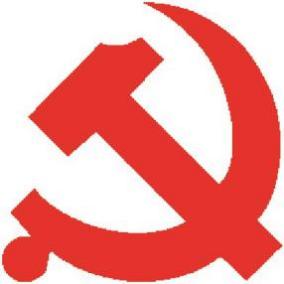 入党积极分子和发展对象培养教育考察登记表（填写说明）申请人姓名  XX（与身份证一致）填写时间  XXXX年XX月    说  明一、本表除注明由申请人填写外，其他内容由申请人所在党组织负责填写。二、填写本表须严肃、认真、完整、准确，使用钢笔、签字笔。字迹要清楚、工整。表内栏目没有内容填写时，应注明“无”。个别栏目填写不下时，可另附页。三、如遇申请人工作、学习所在单位（居住地）发生变动，原单位（居住地）党组织应当将本表及其他有关材料一并转交现单位（居住地）党组织。四、申请人被批准为预备党员后，应及时将本表存入本人档案。注：本页各项由申请人填写，填写主要学历和经历。注：本栏目由申请人根据实际情况填写。注：本栏目由申请人根据实际申请情况填写。注：简要写明党员推荐、群团组织推优和支部委员会集体讨论决定情况，以及基层党委备案意见等；注明确定为入党积极分子的具体日期。注：培养联系人由党组织指定，可根据需要作出调整；被列为警示党员、不合格党员的，不得作为培养联系人；预备党员不能作为培养联系人。注：培养教育考察情况由培养联系人提供情况，经所在支部讨论，每半年填写一次；填写内容包括入党积极分子的主要表现、支部考察结论等；因工作变动等原因无法进行半年度支部考察的，由负责接续培养的支部作出解释并在表中注明情况。如不够填，可另附页。思想汇报（样本）XX党支部：正文（简洁真实，篇幅不宜过长，一般不超过800字）：第一段，主要写完成党组织交办的任务、参加组织生活情况，以及政治学习情况等。第二段，主要写通过党组织一段时间培养教育后，本人对中国特色社会主义事业奋斗历程、改革开放史、中国近现代史、当代马克思主义等方面的学习体会和思想认识，以及对国内外重大事件的认识和态度，其中一篇需剖析个人的思想作风纪律工作等方面存在的问题及原因，列出清单，提出改正措施和时间要求。（此段内容须真实反映自己的思想，认真选题、用心撰写，切记东抄西摘，空话、套话连篇。）第三段，主要写自己还存在的缺点和不足，存在的疑惑、需要党组织帮助的方面，以及进一步表达自己入党的愿望和决心等。汇报人姓名：XXX（需手写签名）                      XXXX年XX月XX日注：由本人撰写，可电脑打印，字体为仿宋 3 号，但落款须本人签字；培养联系人或党组织书记收到材料后，须逐字逐句认真审核把关，如有不妥的，即令入党积极分子再作修改，直至材料立意得当、准确反映本人真实想法、真实情况。审核后，由审核人在材料首页注写评语或签名。党内外群众座谈会记录表                                                     中共上海财经大学浙江学院委员会制   关于拟确定XXX同志为发展对象的公示（样本）在认真听取党小组、培养联系人、党员和群众的意见基础上，经支委会讨论研究，拟把XXX同志确定为发展对象。根据发展党员工作有关要求，现将其有关情况予以公示。公示时间为XXXX年XX月XX日至XXXX年XX月XX日（5个工作日）。公示期间，党员和群众可来电、来信、来访，反映有关问题。以个人名义反映问题的，提倡署报本人真实姓名。反映问题要坚持实事求是的原则，提供必要的材料和确凿的证据，反对借机诽谤诬告。中共XXXX支部委员会（盖章）                   XXXX年XX月XX日发展对象备案表党支部名称：                       党员发展对象综合政审表备注：政审意见中重点填写政审对象的政治思想、学习、工作、作风等情况；在重大政治斗争中的表现情况；计划生育情况；违法违纪情况。此表由发展对象所在单位党支部负责，不得由本人填写。党员发展对象直系亲属综合政审表备注：此表由发展对象所在单位党支部负责派人或发函到直系亲属所在单位（村、社区，乡镇、街道）调查了解，不得由本人填写。中共上海财经大学浙江学院委员会发展党员政审外调函存根                                                    （教/学） 第         号发展对象:                        所在党支部:                          函调单位：______________________邮 编：______________政审对象：                        与发展对象关系                     函调时间：______年_____月______日         办理人：                     ------------------------------------------------------------------------------------------------------------------------	发展党员政审外调函                                                         （教/学）第         号                             ：    贵单位______________同志系我单位          同志的        ，因发展党员组织政审工作需要，我们对该同志的有关情况进行了解，请按政审表（附后）所列内容提供证明材料一份，并加盖公章后寄回。谢谢合作！                                 中共上海财经大学浙江学院委员会                                    年   月   日回函请寄：浙江省金华市环城南路99号  上海财经大学浙江学院组织部收邮政编码：321013                        联系电话：0579-82166080上海财经大学浙江学院党员发展对象政审表关于拟吸收XXX同志为中共预备党员的公示（样本）经政治审查合格，拟吸收XXX同志为中共预备党员。根据发展党员工作有关要求，现将其有关情况予以公示。公示时间为XXXX年XX月XX日至XXXX年XX月XX日（5个工作日）。公示期间，党员和群众可来电、来信、来访，反映有关问题。以个人名义反映问题的，提倡署报本人真实姓名。反映问题要坚持实事求是的原则，提供必要的材料和确凿的证据，反对借机诽谤诬告。中共XXXX支部委员会（盖章）                    XXXX年XX月XX日上海财经大学浙江学院发展对象预审登记表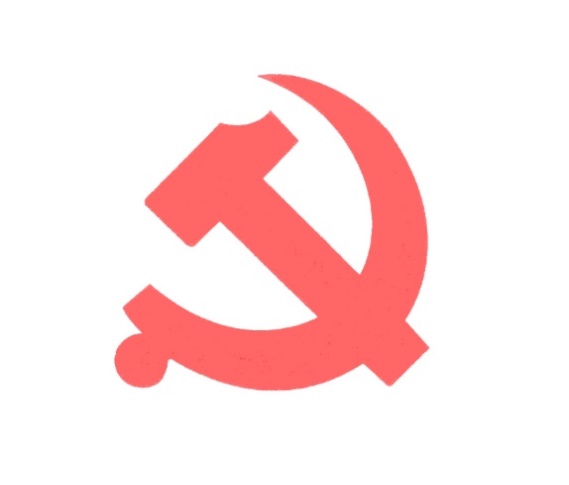 中 国 共 产 党入  党  志  愿  书（填写说明）            申请人姓名 XX（与身份证一致） 说　明一、申请人填写入党志愿书要严肃、认真、忠实。填写前，党支部负责人或入党介绍人应将表内项目向申请人解释清楚。 二、填写入党志愿书须使用钢笔、签字笔或毛笔，并使用黑色或蓝黑色墨水。字迹要清晰、工整。表内的年、月、日一律用公历和阿拉伯数字。表内栏目没有内容填写时，应注明“无”。个别栏目填写不下时，可加附页。    三、在上级党组织批准预备党员转为正式党员后，应及时将入党志愿书存入本人档案，没有档案的，由基层党委保存。接收预备党员表决票年   月   日说明：1、有表决权的正式党员（党委成员）在表决意见栏的选项中选择一项打上“√”，选择多项为无效票；2、有表决权的正式党员（党委成员）有权表示同意、不同意、弃权；3、票决实行无记名投票。接收预备党员表决票年   月   日说明：1、有表决权的正式党员（党委成员）在表决意见栏的选项中选择一项打上“√”，选择多项为无效票；2、有表决权的正式党员（党委成员）有权表示同意、不同意、弃权；3、票决实行无记名投票。接收预备党员票决情况汇总表说明：本次支部大会或党委会应到会有表决权的正式党员或党委成员　　人，实到　　人，发出表决票　　张，收回表决票　　张。其中：有效票　　张，无效票　　张。 另外，提交书面意见　　人，经审批有效的书面意见　　份。计票人（签名）：监票人（签名）： 支部或党委盖章 年   月   日说明：党支部的党员大会表决后，党支部要汇总票决情况，并将汇总表整理存档。党委会表决时，要汇总票决情况，并将汇总表整理存档。即每位新发展党员的档案中有两份表决情况汇总表。接收预备党员支部党员大会（党委会）因故未到党员（党委成员）书面意见本人因  　          原因，未能到会参加关于讨论吸收  同志为中共预备党员的会议，根据平时了解及表现，本人认为      同志符合党员要求，同意接收为中共预备党员；认为同志因                  原因，不同意在本次会议上被接收为中共预备党员。 党员（党委成员）：年    月   日中国共产党                               预备党员考察表               单      位                                                 党支部名称                                                 姓      名                                                   入党日期                                                 【具体填写格式参见上财浙院党〔2015〕13号文件】说      明   1、本表是预备党员在预备期的考察纪实，是支部党员大会讨论预备党员能否按期转正以及上级党组织审批预备党员转正时的重要依据。预备党员进入预备期即开始填写，每半年填写一次，由党组织有关人员按要求逐栏填写，填写要严肃、认真、忠实。                                                      2、预备党员每季度向所在的党支部作一次思想汇报，主要结合本季度自己的政治觉悟、思想品德和现实表现作阶段性小结，对自己的成长进步进行肯定，同时也要找准自身存在的不足。要实事求是，切忌空话、假话。                                                                 3、 “党支部意见”栏，须经党小组和支委会议集体讨论，由党小组长和支部书记负责填写。党小组每个季度召开一次预备党员思想汇报会，并由到会的全体同志对预备党员进行评议，肯定优点，查找不足，帮助他们进步。并将评议情况、结果填入该栏。不设党小组的党支部，其“评议”工作由党支部负责组织。                                              4、讨论预备党员转正时，支委会应将此表所填有关内容向支部大会报告。                                                                    5、本表由党支部（党小组）保管。预备党员调动工作时，应及时将此表转交调入单位党组织。                                                6、“党委审查意见” 栏，统一作为各分党委、党总支、直属党支部签署意见的位置。    转正申请书（样本）XX党支部：正文（简洁真实，篇幅不宜过长，一般不超过800字）第一段，主要写自己是什么时候被接收为预备党员的，什么时候预备期满，并正式向党组织提出转正申请。第二段，主要写自己成为预备党员以来，在思想、工作、学习等方面有哪些成绩和进步（包括在入党时党组织和同志们所指出的缺点在预备期间改正的情况），以及在预备期间发生的应向党组织说明的问题。第三段，主要写对照党员标准，自己还存在哪些差距、今后的努力方向，表明自己的决心以及对待能否按期转正的态度。（第二第三段内容须紧密联系自己的思想实际，不能为了按期转正而文过饰非，掩盖自己的缺点和不足。）申请人姓名：XXX（需手写签名）XXXX年XX月XX日注：预备党员预备期满前半个月撰写，可电脑打印，字体为仿宋3号，但落款须本人签字；入党介绍人事先要对转正申请材料进行审核把关，如有不妥的，要指出并要求其改正。关于XXX同志预备党员转正的公示（样本）在听取党小组和党员、群众意见的基础上，经支部委员会审查，拟将XXX同志转为中共正式党员。根据发展党员工作有关要求，现将其有关情况予以公示。公示时间为XXXX年XX月XX日至XXXX年XX月XX日（5个工作日）。公示期间，党员和群众可来电、来信、来访，反映有关问题。以个人名义反映问题的，提倡署报本人真实姓名。反映问题要坚持实事求是的原则，提供必要的材料和确凿的证据，反对借机诽谤诬告。中共XXXX支部委员会（盖章）                   XXXX年XX月XX日预备党员转正表决票年   月   日说明：1、有表决权的正式党员（党委成员）在表决意见栏的选项中选择一项打上“√”，选择多项为无效票；2、有表决权的正式党员（党委成员）有权表示同意、不同意、弃权；3、票决实行无记名投票。预备党员转正表决票年   月   日说明：1.有表决权的正式党员（党委成员）在表决意见栏的选项中选择一项打上“√”，选择多项为无效票；2.有表决权的正式党员（党委成员）有权表示同意、不同意、弃权；3.票决实行无记名投票。预备党员转正票决情况汇总表说明：本次支部大会或党委会应到会有表决权的正式党员或党委成员　　人，实到　　人，发出表决票　　张，收回表决票　　张。其中：有效票　　张，无效票　　张。 另外，提交书面意见　　人，经审批有效的书面意见　　份。计票人（签名）：监票人（签名）： 支部或党委盖章 年   月   日预备党员转正支部党员大会（党委会）因故未到党员（党委成员）书面意见本人因            原因，未能到会参加关于讨论预备党员     同志按期转正会议，根据平时了解及表现，本人认为    同志符合党员要求，同意按期转正；认为      同志因                  原因，不同意按期转正。 党员（党委成员）：年  月  日中国共产党党员基本情况登记表注：本表经基层党委审核后，存入个人党员档案。1中国共产党发展党员工作全程记实表2入党申请书（年满18周岁）3个人简历4党组织与入党申请人谈话记录5入党申请人基本情况公示单（第一次公示）6入党积极分子民主推荐表、优秀团员入党推荐表7入党积极分子公示单（第二次公示）8入党积极分子备案表9入党积极分子和发展对象培养教育考察登记表10入党积极分子培训班结业证书复印件11思想汇报（每季度一次，直至转正）12党内外群众座谈会记录表13发展对象公示单（第三次公示）14发展对象备案表15政审报告（政审表，本人内外审各一份、父母各一份）16发展对象培训班结业证书复印件17吸收预备党员公示单（第四次公示）18发展对象预审登记表19入党志愿书（接收预备党员大会表决票和汇总表）20中国共产党党员基本情况登记表21中国共产党预备党员考察表22转正申请书23预备党员转正公示单（第五次公示）24预备党员转正大会表决票和汇总表申请人基本情况姓名姓名性别性别性别民族民族民族出生年月出生年月出生年月出生年月出生年月学历学历学历申请人基本情况单位、职务或职业单位、职务或职业单位、职务或职业单位、职务或职业单位、职务或职业单位、职务或职业单位、职务或职业身份证号码身份证号码身份证号码身份证号码身份证号码申请人基本情况家庭住址家庭住址家庭住址家庭住址家庭住址家庭住址家庭住址户籍所在地户籍所在地户籍所在地户籍所在地户籍所在地申请人基本情况以上各项由入党申请人填写并签名：                                   年    月    日以上各项由入党申请人填写并签名：                                   年    月    日以上各项由入党申请人填写并签名：                                   年    月    日以上各项由入党申请人填写并签名：                                   年    月    日以上各项由入党申请人填写并签名：                                   年    月    日以上各项由入党申请人填写并签名：                                   年    月    日以上各项由入党申请人填写并签名：                                   年    月    日以上各项由入党申请人填写并签名：                                   年    月    日以上各项由入党申请人填写并签名：                                   年    月    日以上各项由入党申请人填写并签名：                                   年    月    日以上各项由入党申请人填写并签名：                                   年    月    日以上各项由入党申请人填写并签名：                                   年    月    日以上各项由入党申请人填写并签名：                                   年    月    日以上各项由入党申请人填写并签名：                                   年    月    日以上各项由入党申请人填写并签名：                                   年    月    日以上各项由入党申请人填写并签名：                                   年    月    日以上各项由入党申请人填写并签名：                                   年    月    日以上各项由入党申请人填写并签名：                                   年    月    日以上各项由入党申请人填写并签名：                                   年    月    日以上各项由入党申请人填写并签名：                                   年    月    日以上各项由入党申请人填写并签名：                                   年    月    日以上各项由入党申请人填写并签名：                                   年    月    日以上各项由入党申请人填写并签名：                                   年    月    日以上各项由入党申请人填写并签名：                                   年    月    日以上各项由入党申请人填写并签名：                                   年    月    日以上各项由入党申请人填写并签名：                                   年    月    日以上各项由入党申请人填写并签名：                                   年    月    日以上各项由入党申请人填写并签名：                                   年    月    日以上各项由入党申请人填写并签名：                                   年    月    日以上各项由入党申请人填写并签名：                                   年    月    日以上各项由入党申请人填写并签名：                                   年    月    日以上各项由入党申请人填写并签名：                                   年    月    日以上各项由入党申请人填写并签名：                                   年    月    日入党申请人入党申请书递交时间入党申请书递交时间入党申请书递交时间入党申请书递交时间入党申请书递交时间入党申请书递交时间入党申请书递交时间入党申请书递交时间接收入党申请书的党组织名称接收入党申请书的党组织名称接收入党申请书的党组织名称接收入党申请书的党组织名称接收入党申请书的党组织名称接收入党申请书的党组织名称入党申请人派人同入党申请人谈话时间派人同入党申请人谈话时间派人同入党申请人谈话时间派人同入党申请人谈话时间派人同入党申请人谈话时间派人同入党申请人谈话时间派人同入党申请人谈话时间派人同入党申请人谈话时间谈话人姓名及职务谈话人姓名及职务谈话人姓名及职务谈话人姓名及职务谈话人姓名及职务谈话人姓名及职务入党申请人公示起止时间公示起止时间公示起止时间公示起止时间公示起止时间公示起止时间公示起止时间公示起止时间   年    月    日——       年    月    日   年    月    日——       年    月    日   年    月    日——       年    月    日   年    月    日——       年    月    日   年    月    日——       年    月    日   年    月    日——       年    月    日   年    月    日——       年    月    日   年    月    日——       年    月    日   年    月    日——       年    月    日   年    月    日——       年    月    日   年    月    日——       年    月    日   年    月    日——       年    月    日   年    月    日——       年    月    日   年    月    日——       年    月    日   年    月    日——       年    月    日   年    月    日——       年    月    日   年    月    日——       年    月    日   年    月    日——       年    月    日   年    月    日——       年    月    日   年    月    日——       年    月    日   年    月    日——       年    月    日   年    月    日——       年    月    日   年    月    日——       年    月    日   年    月    日——       年    月    日   年    月    日——       年    月    日入党申请人以上各项由支部书记审核并签名：                                          年    月    日以上各项由支部书记审核并签名：                                          年    月    日以上各项由支部书记审核并签名：                                          年    月    日以上各项由支部书记审核并签名：                                          年    月    日以上各项由支部书记审核并签名：                                          年    月    日以上各项由支部书记审核并签名：                                          年    月    日以上各项由支部书记审核并签名：                                          年    月    日以上各项由支部书记审核并签名：                                          年    月    日以上各项由支部书记审核并签名：                                          年    月    日以上各项由支部书记审核并签名：                                          年    月    日以上各项由支部书记审核并签名：                                          年    月    日以上各项由支部书记审核并签名：                                          年    月    日以上各项由支部书记审核并签名：                                          年    月    日以上各项由支部书记审核并签名：                                          年    月    日以上各项由支部书记审核并签名：                                          年    月    日以上各项由支部书记审核并签名：                                          年    月    日以上各项由支部书记审核并签名：                                          年    月    日以上各项由支部书记审核并签名：                                          年    月    日以上各项由支部书记审核并签名：                                          年    月    日以上各项由支部书记审核并签名：                                          年    月    日以上各项由支部书记审核并签名：                                          年    月    日以上各项由支部书记审核并签名：                                          年    月    日以上各项由支部书记审核并签名：                                          年    月    日以上各项由支部书记审核并签名：                                          年    月    日以上各项由支部书记审核并签名：                                          年    月    日以上各项由支部书记审核并签名：                                          年    月    日以上各项由支部书记审核并签名：                                          年    月    日以上各项由支部书记审核并签名：                                          年    月    日以上各项由支部书记审核并签名：                                          年    月    日以上各项由支部书记审核并签名：                                          年    月    日以上各项由支部书记审核并签名：                                          年    月    日以上各项由支部书记审核并签名：                                          年    月    日以上各项由支部书记审核并签名：                                          年    月    日入党积极分子民主推荐情况会议时间会议时间会议时间会议时间会议时间应到会人数应到会人数应到会人数应到会人数党员党员党员党员实到会人数实到会人数实到会人数实到会人数党员党员党员入党积极分子民主推荐情况会议时间会议时间会议时间会议时间会议时间应到会人数应到会人数应到会人数应到会人数群众群众群众群众实到会人数实到会人数实到会人数实到会人数群众群众群众入党积极分子民主推荐情况发出票数发出票数发出票数发出票数发出票数收回票数收回票数收回票数收回票数同意票数同意票数同意票数同意票数入党积极分子支委会（支部大会）讨论确定入党积极分子时间支委会（支部大会）讨论确定入党积极分子时间支委会（支部大会）讨论确定入党积极分子时间支委会（支部大会）讨论确定入党积极分子时间支委会（支部大会）讨论确定入党积极分子时间支委会（支部大会）讨论确定入党积极分子时间支委会（支部大会）讨论确定入党积极分子时间支委会（支部大会）讨论确定入党积极分子时间支委会（支部大会）讨论确定入党积极分子时间支委会（支部大会）讨论确定入党积极分子时间支委会（支部大会）讨论确定入党积极分子时间支委会（支部大会）讨论确定入党积极分子时间支委会（支部大会）讨论确定入党积极分子时间支委会（支部大会）讨论确定入党积极分子时间支委会（支部大会）讨论确定入党积极分子时间入党积极分子公示起止时间公示起止时间公示起止时间公示起止时间公示起止时间公示起止时间公示起止时间公示起止时间公示起止时间公示起止时间公示起止时间公示起止时间公示起止时间公示起止时间公示起止时间   年    月    日——       年    月    日   年    月    日——       年    月    日   年    月    日——       年    月    日   年    月    日——       年    月    日   年    月    日——       年    月    日   年    月    日——       年    月    日   年    月    日——       年    月    日   年    月    日——       年    月    日   年    月    日——       年    月    日   年    月    日——       年    月    日   年    月    日——       年    月    日   年    月    日——       年    月    日   年    月    日——       年    月    日   年    月    日——       年    月    日   年    月    日——       年    月    日   年    月    日——       年    月    日   年    月    日——       年    月    日   年    月    日——       年    月    日入党积极分子入党积极分子培养上级党委备案时间上级党委备案时间上级党委备案时间上级党委备案时间上级党委备案时间上级党委备案时间上级党委备案时间上级党委备案时间上级党委备案时间上级党委备案时间思想汇报材料情况思想汇报材料情况思想汇报材料情况思想汇报材料情况思想汇报材料情况思想汇报材料情况思想汇报材料情况入党积极分子入党积极分子培养《入党积极分子和发展对象培养教育考察登记表》填写时间《入党积极分子和发展对象培养教育考察登记表》填写时间《入党积极分子和发展对象培养教育考察登记表》填写时间《入党积极分子和发展对象培养教育考察登记表》填写时间《入党积极分子和发展对象培养教育考察登记表》填写时间《入党积极分子和发展对象培养教育考察登记表》填写时间《入党积极分子和发展对象培养教育考察登记表》填写时间《入党积极分子和发展对象培养教育考察登记表》填写时间《入党积极分子和发展对象培养教育考察登记表》填写时间《入党积极分子和发展对象培养教育考察登记表》填写时间培养联系人姓名培养联系人姓名培养联系人姓名培养联系人姓名培养联系人姓名培养联系人姓名培养联系人姓名入党积极分子入党积极分子培养《入党积极分子和发展对象培养教育考察登记表》填写时间《入党积极分子和发展对象培养教育考察登记表》填写时间《入党积极分子和发展对象培养教育考察登记表》填写时间《入党积极分子和发展对象培养教育考察登记表》填写时间《入党积极分子和发展对象培养教育考察登记表》填写时间《入党积极分子和发展对象培养教育考察登记表》填写时间《入党积极分子和发展对象培养教育考察登记表》填写时间《入党积极分子和发展对象培养教育考察登记表》填写时间《入党积极分子和发展对象培养教育考察登记表》填写时间《入党积极分子和发展对象培养教育考察登记表》填写时间培养联系人姓名培养联系人姓名培养联系人姓名培养联系人姓名培养联系人姓名培养联系人姓名培养联系人姓名入党积极分子入党积极分子培养参加培训时间参加培训时间参加培训时间参加培训时间参加培训时间参加培训时间参加培训时间   年    月——       年    月   年    月——       年    月   年    月——       年    月   年    月——       年    月   年    月——       年    月   年    月——       年    月   年    月——       年    月   年    月——       年    月   年    月——       年    月   年    月——       年    月   年    月——       年    月   年    月——       年    月   年    月——       年    月   年    月——       年    月培训成绩培训成绩培训成绩培训成绩培训成绩入党积极分子以上各项由支部书记审核并签名：                                          年    月    日以上各项由支部书记审核并签名：                                          年    月    日以上各项由支部书记审核并签名：                                          年    月    日以上各项由支部书记审核并签名：                                          年    月    日以上各项由支部书记审核并签名：                                          年    月    日以上各项由支部书记审核并签名：                                          年    月    日以上各项由支部书记审核并签名：                                          年    月    日以上各项由支部书记审核并签名：                                          年    月    日以上各项由支部书记审核并签名：                                          年    月    日以上各项由支部书记审核并签名：                                          年    月    日以上各项由支部书记审核并签名：                                          年    月    日以上各项由支部书记审核并签名：                                          年    月    日以上各项由支部书记审核并签名：                                          年    月    日以上各项由支部书记审核并签名：                                          年    月    日以上各项由支部书记审核并签名：                                          年    月    日以上各项由支部书记审核并签名：                                          年    月    日以上各项由支部书记审核并签名：                                          年    月    日以上各项由支部书记审核并签名：                                          年    月    日以上各项由支部书记审核并签名：                                          年    月    日以上各项由支部书记审核并签名：                                          年    月    日以上各项由支部书记审核并签名：                                          年    月    日以上各项由支部书记审核并签名：                                          年    月    日以上各项由支部书记审核并签名：                                          年    月    日以上各项由支部书记审核并签名：                                          年    月    日以上各项由支部书记审核并签名：                                          年    月    日以上各项由支部书记审核并签名：                                          年    月    日以上各项由支部书记审核并签名：                                          年    月    日以上各项由支部书记审核并签名：                                          年    月    日以上各项由支部书记审核并签名：                                          年    月    日以上各项由支部书记审核并签名：                                          年    月    日以上各项由支部书记审核并签名：                                          年    月    日以上各项由支部书记审核并签名：                                          年    月    日以上各项由支部书记审核并签名：                                          年    月    日发展对象支委会研究确定拟发展对象时间（支委会上报时间）支委会研究确定拟发展对象时间（支委会上报时间）支委会研究确定拟发展对象时间（支委会上报时间）支委会研究确定拟发展对象时间（支委会上报时间）支委会研究确定拟发展对象时间（支委会上报时间）支委会研究确定拟发展对象时间（支委会上报时间）支委会研究确定拟发展对象时间（支委会上报时间）支委会研究确定拟发展对象时间（支委会上报时间）支委会研究确定拟发展对象时间（支委会上报时间）确定为发展对象时间（上级党委备案时间）确定为发展对象时间（上级党委备案时间）确定为发展对象时间（上级党委备案时间）确定为发展对象时间（上级党委备案时间）确定为发展对象时间（上级党委备案时间）确定为发展对象时间（上级党委备案时间）确定为发展对象时间（上级党委备案时间）确定为发展对象时间（上级党委备案时间）发展对象公示起止时间公示起止时间公示起止时间公示起止时间公示起止时间公示起止时间公示起止时间公示起止时间公示起止时间   年    月    日——       年    月    日   年    月    日——       年    月    日   年    月    日——       年    月    日   年    月    日——       年    月    日   年    月    日——       年    月    日   年    月    日——       年    月    日   年    月    日——       年    月    日   年    月    日——       年    月    日   年    月    日——       年    月    日   年    月    日——       年    月    日   年    月    日——       年    月    日   年    月    日——       年    月    日   年    月    日——       年    月    日   年    月    日——       年    月    日   年    月    日——       年    月    日   年    月    日——       年    月    日   年    月    日——       年    月    日   年    月    日——       年    月    日   年    月    日——       年    月    日   年    月    日——       年    月    日   年    月    日——       年    月    日   年    月    日——       年    月    日   年    月    日——       年    月    日   年    月    日——       年    月    日发展对象入党介绍人入党介绍人入党介绍人入党介绍人入党介绍人入党介绍人入党介绍人入党介绍人入党介绍人政审时间政审时间政审时间政审时间政审时间政审时间发展对象入党介绍人入党介绍人入党介绍人入党介绍人入党介绍人入党介绍人入党介绍人入党介绍人入党介绍人政审结论性意见政审结论性意见政审结论性意见政审结论性意见政审结论性意见政审结论性意见发展对象发展对象集中培训时间发展对象集中培训时间发展对象集中培训时间发展对象集中培训时间发展对象集中培训时间发展对象集中培训时间发展对象集中培训时间发展对象集中培训时间发展对象集中培训时间培训合格证书培训合格证书培训合格证书培训合格证书培训合格证书培训合格证书培训合格证书培训合格证书发展对象预审时间预审时间预审时间预审时间预审时间预审时间预审时间预审时间预审时间发展对象拟吸收预备党员公示起止时间拟吸收预备党员公示起止时间拟吸收预备党员公示起止时间拟吸收预备党员公示起止时间拟吸收预备党员公示起止时间拟吸收预备党员公示起止时间拟吸收预备党员公示起止时间拟吸收预备党员公示起止时间拟吸收预备党员公示起止时间拟吸收预备党员公示起止时间拟吸收预备党员公示起止时间拟吸收预备党员公示起止时间年    月    日——       年    月    日年    月    日——       年    月    日年    月    日——       年    月    日年    月    日——       年    月    日年    月    日——       年    月    日年    月    日——       年    月    日年    月    日——       年    月    日年    月    日——       年    月    日年    月    日——       年    月    日年    月    日——       年    月    日年    月    日——       年    月    日年    月    日——       年    月    日年    月    日——       年    月    日年    月    日——       年    月    日年    月    日——       年    月    日年    月    日——       年    月    日年    月    日——       年    月    日年    月    日——       年    月    日年    月    日——       年    月    日年    月    日——       年    月    日年    月    日——       年    月    日接收预备党员支部党员大会讨论支部党员大会讨论支部党员大会讨论《入党志愿书》编号 《入党志愿书》编号 《入党志愿书》编号 《入党志愿书》编号 《入党志愿书》编号 《入党志愿书》编号 《入党志愿书》编号 《入党志愿书》编号 《入党志愿书》编号 接收预备党员支部党员大会讨论支部党员大会讨论支部党员大会讨论会议时间会议时间会议时间会议时间会议时间会议时间应到会有表决权人数应到会有表决权人数应到会有表决权人数应到会有表决权人数应到会有表决权人数应到会有表决权人数应到会有表决权人数应到会有表决权人数实到会有表决权人数实到会有表决权人数实到会有表决权人数实到会有表决权人数接收预备党员支部党员大会讨论支部党员大会讨论支部党员大会讨论发出票数发出票数发出票数发出票数发出票数发出票数收回票数收回票数收回票数收回票数收回票数收回票数收回票数收回票数同意票数同意票数同意票数同意票数接收预备党员党委谈话时间党委谈话时间党委谈话时间党委谈话时间党委谈话时间党委谈话时间党委谈话时间党委谈话时间党委谈话时间谈话人员姓名谈话人员姓名谈话人员姓名谈话人员姓名谈话人员姓名接收预备党员党总支审议时间党总支审议时间党总支审议时间党总支审议时间党总支审议时间党总支审议时间党总支审议时间党总支审议时间党总支审议时间党总支审议意见党总支审议意见党总支审议意见党总支审议意见党总支审议意见接收预备党员基层党委审批基层党委审批基层党委审批基层党委审批党委会时间党委会时间党委会时间党委会时间党委会时间应到会有表决权人数应到会有表决权人数应到会有表决权人数应到会有表决权人数应到会有表决权人数接收预备党员基层党委审批基层党委审批基层党委审批基层党委审批实到会有表决权人数实到会有表决权人数实到会有表决权人数实到会有表决权人数实到会有表决权人数同意人数同意人数同意人数同意人数同意人数接收预备党员入党宣誓时间及地点入党宣誓时间及地点入党宣誓时间及地点入党宣誓时间及地点入党宣誓时间及地点入党宣誓时间及地点入党宣誓时间及地点入党宣誓时间及地点入党宣誓时间及地点接收预备党员以上各项由支部书记审核并签名：                                           年    月    日以上各项由支部书记审核并签名：                                           年    月    日以上各项由支部书记审核并签名：                                           年    月    日以上各项由支部书记审核并签名：                                           年    月    日以上各项由支部书记审核并签名：                                           年    月    日以上各项由支部书记审核并签名：                                           年    月    日以上各项由支部书记审核并签名：                                           年    月    日以上各项由支部书记审核并签名：                                           年    月    日以上各项由支部书记审核并签名：                                           年    月    日以上各项由支部书记审核并签名：                                           年    月    日以上各项由支部书记审核并签名：                                           年    月    日以上各项由支部书记审核并签名：                                           年    月    日以上各项由支部书记审核并签名：                                           年    月    日以上各项由支部书记审核并签名：                                           年    月    日以上各项由支部书记审核并签名：                                           年    月    日以上各项由支部书记审核并签名：                                           年    月    日以上各项由支部书记审核并签名：                                           年    月    日以上各项由支部书记审核并签名：                                           年    月    日以上各项由支部书记审核并签名：                                           年    月    日以上各项由支部书记审核并签名：                                           年    月    日以上各项由支部书记审核并签名：                                           年    月    日以上各项由支部书记审核并签名：                                           年    月    日以上各项由支部书记审核并签名：                                           年    月    日以上各项由支部书记审核并签名：                                           年    月    日以上各项由支部书记审核并签名：                                           年    月    日以上各项由支部书记审核并签名：                                           年    月    日以上各项由支部书记审核并签名：                                           年    月    日以上各项由支部书记审核并签名：                                           年    月    日以上各项由支部书记审核并签名：                                           年    月    日以上各项由支部书记审核并签名：                                           年    月    日以上各项由支部书记审核并签名：                                           年    月    日以上各项由支部书记审核并签名：                                           年    月    日以上各项由支部书记审核并签名：                                           年    月    日预备党员转正递交转正申请时间递交转正申请时间递交转正申请时间递交转正申请时间递交转正申请时间递交转正申请时间递交转正申请时间递交转正申请时间递交转正申请时间新党员培训情况新党员培训情况新党员培训情况新党员培训情况新党员培训情况新党员培训情况预备党员转正公示期间反映公示期间反映公示期间反映公示期间反映公示期间反映公示期间反映公示期间反映公示期间反映公示期间反映年    月    日——       年    月    日年    月    日——       年    月    日年    月    日——       年    月    日年    月    日——       年    月    日年    月    日——       年    月    日年    月    日——       年    月    日年    月    日——       年    月    日年    月    日——       年    月    日年    月    日——       年    月    日年    月    日——       年    月    日年    月    日——       年    月    日年    月    日——       年    月    日年    月    日——       年    月    日年    月    日——       年    月    日年    月    日——       年    月    日年    月    日——       年    月    日年    月    日——       年    月    日年    月    日——       年    月    日年    月    日——       年    月    日年    月    日——       年    月    日年    月    日——       年    月    日年    月    日——       年    月    日年    月    日——       年    月    日年    月    日——       年    月    日预备党员转正支部党员大会讨论支部党员大会讨论支部党员大会讨论会议时间会议时间会议时间会议时间会议时间会议时间应到会有表决权人数应到会有表决权人数应到会有表决权人数应到会有表决权人数应到会有表决权人数应到会有表决权人数应到会有表决权人数应到会有表决权人数实到会有表决权人数实到会有表决权人数实到会有表决权人数实到会有表决权人数预备党员转正支部党员大会讨论支部党员大会讨论支部党员大会讨论发出票数发出票数发出票数发出票数发出票数发出票数收回票数收回票数收回票数收回票数收回票数收回票数收回票数收回票数同意票数同意票数同意票数同意票数预备党员转正党总支审议时间党总支审议时间党总支审议时间党总支审议时间党总支审议时间党总支审议时间党总支审议时间党总支审议时间党总支审议时间党总支审议意见党总支审议意见党总支审议意见党总支审议意见党总支审议意见预备党员转正基层党委审批基层党委审批基层党委审批基层党委审批基层党委审批党委会时间党委会时间党委会时间党委会时间应到会有表决权人数应到会有表决权人数应到会有表决权人数应到会有表决权人数应到会有表决权人数预备党员转正基层党委审批基层党委审批基层党委审批基层党委审批基层党委审批实到会有表决权人数实到会有表决权人数实到会有表决权人数实到会有表决权人数同意人数同意人数同意人数同意人数同意人数预备党员转正延长预备期情况延长预备期情况延长预备期情况延长预备期情况延长预备期情况延长预备期情况延长预备期情况延长预备期情况延长预备期情况预备党员转正以上各项由支部书记审核并签名：                                           年    月    日以上各项由支部书记审核并签名：                                           年    月    日以上各项由支部书记审核并签名：                                           年    月    日以上各项由支部书记审核并签名：                                           年    月    日以上各项由支部书记审核并签名：                                           年    月    日以上各项由支部书记审核并签名：                                           年    月    日以上各项由支部书记审核并签名：                                           年    月    日以上各项由支部书记审核并签名：                                           年    月    日以上各项由支部书记审核并签名：                                           年    月    日以上各项由支部书记审核并签名：                                           年    月    日以上各项由支部书记审核并签名：                                           年    月    日以上各项由支部书记审核并签名：                                           年    月    日以上各项由支部书记审核并签名：                                           年    月    日以上各项由支部书记审核并签名：                                           年    月    日以上各项由支部书记审核并签名：                                           年    月    日以上各项由支部书记审核并签名：                                           年    月    日以上各项由支部书记审核并签名：                                           年    月    日以上各项由支部书记审核并签名：                                           年    月    日以上各项由支部书记审核并签名：                                           年    月    日以上各项由支部书记审核并签名：                                           年    月    日以上各项由支部书记审核并签名：                                           年    月    日以上各项由支部书记审核并签名：                                           年    月    日以上各项由支部书记审核并签名：                                           年    月    日以上各项由支部书记审核并签名：                                           年    月    日以上各项由支部书记审核并签名：                                           年    月    日以上各项由支部书记审核并签名：                                           年    月    日以上各项由支部书记审核并签名：                                           年    月    日以上各项由支部书记审核并签名：                                           年    月    日以上各项由支部书记审核并签名：                                           年    月    日以上各项由支部书记审核并签名：                                           年    月    日以上各项由支部书记审核并签名：                                           年    月    日以上各项由支部书记审核并签名：                                           年    月    日以上各项由支部书记审核并签名：                                           年    月    日以上各项由组织员最终审核，确认无误后归档，签名：                         年    月    日以上各项由组织员最终审核，确认无误后归档，签名：                         年    月    日以上各项由组织员最终审核，确认无误后归档，签名：                         年    月    日以上各项由组织员最终审核，确认无误后归档，签名：                         年    月    日以上各项由组织员最终审核，确认无误后归档，签名：                         年    月    日以上各项由组织员最终审核，确认无误后归档，签名：                         年    月    日以上各项由组织员最终审核，确认无误后归档，签名：                         年    月    日以上各项由组织员最终审核，确认无误后归档，签名：                         年    月    日以上各项由组织员最终审核，确认无误后归档，签名：                         年    月    日以上各项由组织员最终审核，确认无误后归档，签名：                         年    月    日以上各项由组织员最终审核，确认无误后归档，签名：                         年    月    日以上各项由组织员最终审核，确认无误后归档，签名：                         年    月    日以上各项由组织员最终审核，确认无误后归档，签名：                         年    月    日以上各项由组织员最终审核，确认无误后归档，签名：                         年    月    日以上各项由组织员最终审核，确认无误后归档，签名：                         年    月    日以上各项由组织员最终审核，确认无误后归档，签名：                         年    月    日以上各项由组织员最终审核，确认无误后归档，签名：                         年    月    日以上各项由组织员最终审核，确认无误后归档，签名：                         年    月    日以上各项由组织员最终审核，确认无误后归档，签名：                         年    月    日以上各项由组织员最终审核，确认无误后归档，签名：                         年    月    日以上各项由组织员最终审核，确认无误后归档，签名：                         年    月    日以上各项由组织员最终审核，确认无误后归档，签名：                         年    月    日以上各项由组织员最终审核，确认无误后归档，签名：                         年    月    日以上各项由组织员最终审核，确认无误后归档，签名：                         年    月    日以上各项由组织员最终审核，确认无误后归档，签名：                         年    月    日以上各项由组织员最终审核，确认无误后归档，签名：                         年    月    日以上各项由组织员最终审核，确认无误后归档，签名：                         年    月    日以上各项由组织员最终审核，确认无误后归档，签名：                         年    月    日以上各项由组织员最终审核，确认无误后归档，签名：                         年    月    日以上各项由组织员最终审核，确认无误后归档，签名：                         年    月    日以上各项由组织员最终审核，确认无误后归档，签名：                         年    月    日以上各项由组织员最终审核，确认无误后归档，签名：                         年    月    日以上各项由组织员最终审核，确认无误后归档，签名：                         年    月    日以上各项由组织员最终审核，确认无误后归档，签名：                         年    月    日谈话记录：序号姓名性别民族籍贯出生年月参加工作时间现任职务学历递交申请书时间姓　名姓　名张三性　别男男男出生年月1999年9月学　历学　历本科在读入团时间2010年5月2010年5月2010年5月申请入党时间2011年1月教工所在部门系部学生所在院系及班级教工所在部门系部学生所在院系及班级教工所在部门系部学生所在院系及班级2011级工商管理系工商管理专业1班2011级工商管理系工商管理专业1班2011级工商管理系工商管理专业1班2011级工商管理系工商管理专业1班2011级工商管理系工商管理专业1班2011级工商管理系工商管理专业1班个人简历1999年9月至2000年9月   某某学校2001年9月至2002年9月   某某企业2003年9月至2005年9月   某某单位1999年9月至2000年9月   某某学校2001年9月至2002年9月   某某企业2003年9月至2005年9月   某某单位1999年9月至2000年9月   某某学校2001年9月至2002年9月   某某企业2003年9月至2005年9月   某某单位1999年9月至2000年9月   某某学校2001年9月至2002年9月   某某企业2003年9月至2005年9月   某某单位1999年9月至2000年9月   某某学校2001年9月至2002年9月   某某企业2003年9月至2005年9月   某某单位1999年9月至2000年9月   某某学校2001年9月至2002年9月   某某企业2003年9月至2005年9月   某某单位1999年9月至2000年9月   某某学校2001年9月至2002年9月   某某企业2003年9月至2005年9月   某某单位1999年9月至2000年9月   某某学校2001年9月至2002年9月   某某企业2003年9月至2005年9月   某某单位曾 受过何种奖励2003年9月  金华市优秀青少年荣誉称号2004年9月  浙江省数学竞赛一等奖2009年9月  浙江省优秀运动员2003年9月  金华市优秀青少年荣誉称号2004年9月  浙江省数学竞赛一等奖2009年9月  浙江省优秀运动员2003年9月  金华市优秀青少年荣誉称号2004年9月  浙江省数学竞赛一等奖2009年9月  浙江省优秀运动员2003年9月  金华市优秀青少年荣誉称号2004年9月  浙江省数学竞赛一等奖2009年9月  浙江省优秀运动员2003年9月  金华市优秀青少年荣誉称号2004年9月  浙江省数学竞赛一等奖2009年9月  浙江省优秀运动员2003年9月  金华市优秀青少年荣誉称号2004年9月  浙江省数学竞赛一等奖2009年9月  浙江省优秀运动员2003年9月  金华市优秀青少年荣誉称号2004年9月  浙江省数学竞赛一等奖2009年9月  浙江省优秀运动员2003年9月  金华市优秀青少年荣誉称号2004年9月  浙江省数学竞赛一等奖2009年9月  浙江省优秀运动员所在团支部意见    同意推荐签名：  年  月  日    同意推荐签名：  年  月  日    同意推荐签名：  年  月  日    同意推荐签名：  年  月  日    同意推荐签名：  年  月  日    同意推荐签名：  年  月  日    同意推荐签名：  年  月  日    同意推荐签名：  年  月  日所在团总支部意见同意签名：             年   月   日同意签名：             年   月   日同意签名：             年   月   日同意签名：             年   月   日学院团委意见    同意（盖  章）年   月   日    同意（盖  章）年   月   日    同意（盖  章）年   月   日姓名性别出生年月参加工作时间学历现任职务递交入党申请书时间是否推荐其为入党积极分子是否推荐其为入党积极分子姓名性别出生年月参加工作时间学历现任职务递交入党申请书时间是否推荐理由党支部意见（盖章）年    月    日（盖章）年    月    日（盖章）年    月    日（盖章）年    月    日（盖章）年    月    日（盖章）年    月    日（盖章）年    月    日（盖章）年    月    日姓  名性  别民族出生年月文化程度户籍地址工作单位及职务工作单位及职务工作单位及职务申请入党时间申请入党时间申请入党时间联系人联系人XXXXXXXXX联系电话联系电话XXXXXXX来信地址来信地址XXXXXXXXXXXXXXXXXXXXXXXXXXX邮编邮编XXXXX姓名身份证号码民主推荐情况会议时间：       年     月     日     时会议地点：                              会议时间：       年     月     日     时会议地点：                              会议时间：       年     月     日     时会议地点：                              会议时间：       年     月     日     时会议地点：                              民主推荐情况群众（团员）推荐应参加推荐人数     人，实际参加     人。得票情况：推荐       票；不推荐       票。应参加推荐人数     人，实际参加     人。得票情况：推荐       票；不推荐       票。应参加推荐人数     人，实际参加     人。得票情况：推荐       票；不推荐       票。民主推荐情况党员推荐应参加推荐人数     人，实际参加     人。得票情况：推荐       票；不推荐       票。应参加推荐人数     人，实际参加     人。得票情况：推荐       票；不推荐       票。应参加推荐人数     人，实际参加     人。得票情况：推荐       票；不推荐       票。公示情况公示时间：      年   月   日——      年   月    日公示地点：公示反馈：公示时间：      年   月   日——      年   月    日公示地点：公示反馈：公示时间：      年   月   日——      年   月    日公示地点：公示反馈：公示时间：      年   月   日——      年   月    日公示地点：公示反馈：党支部意见该同志自XXXX年X月X日递交入党申请以来。。。。。。（现实表现情况）经支委会研究，党员群众推荐，拟确定XXX为入党积极分子，呈报XX党委备案党支部（盖章）      年   月   日该同志自XXXX年X月X日递交入党申请以来。。。。。。（现实表现情况）经支委会研究，党员群众推荐，拟确定XXX为入党积极分子，呈报XX党委备案党支部（盖章）      年   月   日该同志自XXXX年X月X日递交入党申请以来。。。。。。（现实表现情况）经支委会研究，党员群众推荐，拟确定XXX为入党积极分子，呈报XX党委备案党支部（盖章）      年   月   日该同志自XXXX年X月X日递交入党申请以来。。。。。。（现实表现情况）经支委会研究，党员群众推荐，拟确定XXX为入党积极分子，呈报XX党委备案党支部（盖章）      年   月   日党委意见党委（盖章）           年   月   日党委（盖章）           年   月   日党委（盖章）           年   月   日党委（盖章）           年   月   日中国共产党是中国工人阶级的先锋队，同时是中国人民和中华民族的先锋队，是中国特色社会主义事业的领导核心，代表中国先进生产力的发展要求，代表中国先进文化的前进方向，代表中国最广大人民的根本利益。党的最高理想和最终目标是实现共产主义。中国共产党以马克思列宁主义、毛泽东思想、邓小平理论、“三个代表”重要思想、科学发展观、习近平新时代中国特色社会主义思想作为自己的行动指南。中国共产党是中国工人阶级的先锋队，同时是中国人民和中华民族的先锋队，是中国特色社会主义事业的领导核心，代表中国先进生产力的发展要求，代表中国先进文化的前进方向，代表中国最广大人民的根本利益。党的最高理想和最终目标是实现共产主义。中国共产党以马克思列宁主义、毛泽东思想、邓小平理论、“三个代表”重要思想、科学发展观、习近平新时代中国特色社会主义思想作为自己的行动指南。中国共产党是中国工人阶级的先锋队，同时是中国人民和中华民族的先锋队，是中国特色社会主义事业的领导核心，代表中国先进生产力的发展要求，代表中国先进文化的前进方向，代表中国最广大人民的根本利益。党的最高理想和最终目标是实现共产主义。中国共产党以马克思列宁主义、毛泽东思想、邓小平理论、“三个代表”重要思想、科学发展观、习近平新时代中国特色社会主义思想作为自己的行动指南。中国共产党是中国工人阶级的先锋队，同时是中国人民和中华民族的先锋队，是中国特色社会主义事业的领导核心，代表中国先进生产力的发展要求，代表中国先进文化的前进方向，代表中国最广大人民的根本利益。党的最高理想和最终目标是实现共产主义。中国共产党以马克思列宁主义、毛泽东思想、邓小平理论、“三个代表”重要思想、科学发展观、习近平新时代中国特色社会主义思想作为自己的行动指南。中国共产党是中国工人阶级的先锋队，同时是中国人民和中华民族的先锋队，是中国特色社会主义事业的领导核心，代表中国先进生产力的发展要求，代表中国先进文化的前进方向，代表中国最广大人民的根本利益。党的最高理想和最终目标是实现共产主义。中国共产党以马克思列宁主义、毛泽东思想、邓小平理论、“三个代表”重要思想、科学发展观、习近平新时代中国特色社会主义思想作为自己的行动指南。中国共产党是中国工人阶级的先锋队，同时是中国人民和中华民族的先锋队，是中国特色社会主义事业的领导核心，代表中国先进生产力的发展要求，代表中国先进文化的前进方向，代表中国最广大人民的根本利益。党的最高理想和最终目标是实现共产主义。中国共产党以马克思列宁主义、毛泽东思想、邓小平理论、“三个代表”重要思想、科学发展观、习近平新时代中国特色社会主义思想作为自己的行动指南。中国共产党是中国工人阶级的先锋队，同时是中国人民和中华民族的先锋队，是中国特色社会主义事业的领导核心，代表中国先进生产力的发展要求，代表中国先进文化的前进方向，代表中国最广大人民的根本利益。党的最高理想和最终目标是实现共产主义。中国共产党以马克思列宁主义、毛泽东思想、邓小平理论、“三个代表”重要思想、科学发展观、习近平新时代中国特色社会主义思想作为自己的行动指南。中国共产党是中国工人阶级的先锋队，同时是中国人民和中华民族的先锋队，是中国特色社会主义事业的领导核心，代表中国先进生产力的发展要求，代表中国先进文化的前进方向，代表中国最广大人民的根本利益。党的最高理想和最终目标是实现共产主义。中国共产党以马克思列宁主义、毛泽东思想、邓小平理论、“三个代表”重要思想、科学发展观、习近平新时代中国特色社会主义思想作为自己的行动指南。中国共产党是中国工人阶级的先锋队，同时是中国人民和中华民族的先锋队，是中国特色社会主义事业的领导核心，代表中国先进生产力的发展要求，代表中国先进文化的前进方向，代表中国最广大人民的根本利益。党的最高理想和最终目标是实现共产主义。中国共产党以马克思列宁主义、毛泽东思想、邓小平理论、“三个代表”重要思想、科学发展观、习近平新时代中国特色社会主义思想作为自己的行动指南。中国共产党是中国工人阶级的先锋队，同时是中国人民和中华民族的先锋队，是中国特色社会主义事业的领导核心，代表中国先进生产力的发展要求，代表中国先进文化的前进方向，代表中国最广大人民的根本利益。党的最高理想和最终目标是实现共产主义。中国共产党以马克思列宁主义、毛泽东思想、邓小平理论、“三个代表”重要思想、科学发展观、习近平新时代中国特色社会主义思想作为自己的行动指南。中国共产党是中国工人阶级的先锋队，同时是中国人民和中华民族的先锋队，是中国特色社会主义事业的领导核心，代表中国先进生产力的发展要求，代表中国先进文化的前进方向，代表中国最广大人民的根本利益。党的最高理想和最终目标是实现共产主义。中国共产党以马克思列宁主义、毛泽东思想、邓小平理论、“三个代表”重要思想、科学发展观、习近平新时代中国特色社会主义思想作为自己的行动指南。中国共产党是中国工人阶级的先锋队，同时是中国人民和中华民族的先锋队，是中国特色社会主义事业的领导核心，代表中国先进生产力的发展要求，代表中国先进文化的前进方向，代表中国最广大人民的根本利益。党的最高理想和最终目标是实现共产主义。中国共产党以马克思列宁主义、毛泽东思想、邓小平理论、“三个代表”重要思想、科学发展观、习近平新时代中国特色社会主义思想作为自己的行动指南。中国共产党是中国工人阶级的先锋队，同时是中国人民和中华民族的先锋队，是中国特色社会主义事业的领导核心，代表中国先进生产力的发展要求，代表中国先进文化的前进方向，代表中国最广大人民的根本利益。党的最高理想和最终目标是实现共产主义。中国共产党以马克思列宁主义、毛泽东思想、邓小平理论、“三个代表”重要思想、科学发展观、习近平新时代中国特色社会主义思想作为自己的行动指南。中国共产党是中国工人阶级的先锋队，同时是中国人民和中华民族的先锋队，是中国特色社会主义事业的领导核心，代表中国先进生产力的发展要求，代表中国先进文化的前进方向，代表中国最广大人民的根本利益。党的最高理想和最终目标是实现共产主义。中国共产党以马克思列宁主义、毛泽东思想、邓小平理论、“三个代表”重要思想、科学发展观、习近平新时代中国特色社会主义思想作为自己的行动指南。中国共产党是中国工人阶级的先锋队，同时是中国人民和中华民族的先锋队，是中国特色社会主义事业的领导核心，代表中国先进生产力的发展要求，代表中国先进文化的前进方向，代表中国最广大人民的根本利益。党的最高理想和最终目标是实现共产主义。中国共产党以马克思列宁主义、毛泽东思想、邓小平理论、“三个代表”重要思想、科学发展观、习近平新时代中国特色社会主义思想作为自己的行动指南。中国共产党是中国工人阶级的先锋队，同时是中国人民和中华民族的先锋队，是中国特色社会主义事业的领导核心，代表中国先进生产力的发展要求，代表中国先进文化的前进方向，代表中国最广大人民的根本利益。党的最高理想和最终目标是实现共产主义。中国共产党以马克思列宁主义、毛泽东思想、邓小平理论、“三个代表”重要思想、科学发展观、习近平新时代中国特色社会主义思想作为自己的行动指南。中国共产党是中国工人阶级的先锋队，同时是中国人民和中华民族的先锋队，是中国特色社会主义事业的领导核心，代表中国先进生产力的发展要求，代表中国先进文化的前进方向，代表中国最广大人民的根本利益。党的最高理想和最终目标是实现共产主义。中国共产党以马克思列宁主义、毛泽东思想、邓小平理论、“三个代表”重要思想、科学发展观、习近平新时代中国特色社会主义思想作为自己的行动指南。中国共产党是中国工人阶级的先锋队，同时是中国人民和中华民族的先锋队，是中国特色社会主义事业的领导核心，代表中国先进生产力的发展要求，代表中国先进文化的前进方向，代表中国最广大人民的根本利益。党的最高理想和最终目标是实现共产主义。中国共产党以马克思列宁主义、毛泽东思想、邓小平理论、“三个代表”重要思想、科学发展观、习近平新时代中国特色社会主义思想作为自己的行动指南。中国共产党是中国工人阶级的先锋队，同时是中国人民和中华民族的先锋队，是中国特色社会主义事业的领导核心，代表中国先进生产力的发展要求，代表中国先进文化的前进方向，代表中国最广大人民的根本利益。党的最高理想和最终目标是实现共产主义。中国共产党以马克思列宁主义、毛泽东思想、邓小平理论、“三个代表”重要思想、科学发展观、习近平新时代中国特色社会主义思想作为自己的行动指南。中国共产党是中国工人阶级的先锋队，同时是中国人民和中华民族的先锋队，是中国特色社会主义事业的领导核心，代表中国先进生产力的发展要求，代表中国先进文化的前进方向，代表中国最广大人民的根本利益。党的最高理想和最终目标是实现共产主义。中国共产党以马克思列宁主义、毛泽东思想、邓小平理论、“三个代表”重要思想、科学发展观、习近平新时代中国特色社会主义思想作为自己的行动指南。中国共产党是中国工人阶级的先锋队，同时是中国人民和中华民族的先锋队，是中国特色社会主义事业的领导核心，代表中国先进生产力的发展要求，代表中国先进文化的前进方向，代表中国最广大人民的根本利益。党的最高理想和最终目标是实现共产主义。中国共产党以马克思列宁主义、毛泽东思想、邓小平理论、“三个代表”重要思想、科学发展观、习近平新时代中国特色社会主义思想作为自己的行动指南。中国共产党是中国工人阶级的先锋队，同时是中国人民和中华民族的先锋队，是中国特色社会主义事业的领导核心，代表中国先进生产力的发展要求，代表中国先进文化的前进方向，代表中国最广大人民的根本利益。党的最高理想和最终目标是实现共产主义。中国共产党以马克思列宁主义、毛泽东思想、邓小平理论、“三个代表”重要思想、科学发展观、习近平新时代中国特色社会主义思想作为自己的行动指南。中国共产党是中国工人阶级的先锋队，同时是中国人民和中华民族的先锋队，是中国特色社会主义事业的领导核心，代表中国先进生产力的发展要求，代表中国先进文化的前进方向，代表中国最广大人民的根本利益。党的最高理想和最终目标是实现共产主义。中国共产党以马克思列宁主义、毛泽东思想、邓小平理论、“三个代表”重要思想、科学发展观、习近平新时代中国特色社会主义思想作为自己的行动指南。姓　名与身份证一致性　别性　别性　别性　别性　别性　别男/女男/女男/女男/女男/女民　族民　族民　族民　族民　族全称全称全称全称全称出生年月XXXX年XX月 籍　贯籍　贯籍　贯籍　贯籍　贯籍　贯祖父的长期居住地，填至县（市、区）祖父的长期居住地，填至县（市、区）祖父的长期居住地，填至县（市、区）祖父的长期居住地，填至县（市、区）祖父的长期居住地，填至县（市、区）出生地出生地出生地出生地出生地填至县（市、区）填至县（市、区）填至县（市、区）填至县（市、区）填至县（市、区）学　历如：“大学”，注意区分毕业、结业、肄业学位或职称学位或职称学位或职称学位或职称学位或职称学位或职称没有的填“无”没有的填“无”没有的填“无”没有的填“无”没有的填“无”是否共青团员是否共青团员是否共青团员是否共青团员是否共青团员是/否是/否是/否是/否是/否单位、职务或职业单位、职务或职业有单位的填写全称，有领导职务的填写实际职务；职务较多的，填最高的、主要的。无单位、无职务的填写职业（工人、农民等）有单位的填写全称，有领导职务的填写实际职务；职务较多的，填最高的、主要的。无单位、无职务的填写职业（工人、农民等）有单位的填写全称，有领导职务的填写实际职务；职务较多的，填最高的、主要的。无单位、无职务的填写职业（工人、农民等）有单位的填写全称，有领导职务的填写实际职务；职务较多的，填最高的、主要的。无单位、无职务的填写职业（工人、农民等）有单位的填写全称，有领导职务的填写实际职务；职务较多的，填最高的、主要的。无单位、无职务的填写职业（工人、农民等）有单位的填写全称，有领导职务的填写实际职务；职务较多的，填最高的、主要的。无单位、无职务的填写职业（工人、农民等）有单位的填写全称，有领导职务的填写实际职务；职务较多的，填最高的、主要的。无单位、无职务的填写职业（工人、农民等）有单位的填写全称，有领导职务的填写实际职务；职务较多的，填最高的、主要的。无单位、无职务的填写职业（工人、农民等）有单位的填写全称，有领导职务的填写实际职务；职务较多的，填最高的、主要的。无单位、无职务的填写职业（工人、农民等）有单位的填写全称，有领导职务的填写实际职务；职务较多的，填最高的、主要的。无单位、无职务的填写职业（工人、农民等）有单位的填写全称，有领导职务的填写实际职务；职务较多的，填最高的、主要的。无单位、无职务的填写职业（工人、农民等）有单位的填写全称，有领导职务的填写实际职务；职务较多的，填最高的、主要的。无单位、无职务的填写职业（工人、农民等）有单位的填写全称，有领导职务的填写实际职务；职务较多的，填最高的、主要的。无单位、无职务的填写职业（工人、农民等）有单位的填写全称，有领导职务的填写实际职务；职务较多的，填最高的、主要的。无单位、无职务的填写职业（工人、农民等）有单位的填写全称，有领导职务的填写实际职务；职务较多的，填最高的、主要的。无单位、无职务的填写职业（工人、农民等）有单位的填写全称，有领导职务的填写实际职务；职务较多的，填最高的、主要的。无单位、无职务的填写职业（工人、农民等）有单位的填写全称，有领导职务的填写实际职务；职务较多的，填最高的、主要的。无单位、无职务的填写职业（工人、农民等）有单位的填写全称，有领导职务的填写实际职务；职务较多的，填最高的、主要的。无单位、无职务的填写职业（工人、农民等）有单位的填写全称，有领导职务的填写实际职务；职务较多的，填最高的、主要的。无单位、无职务的填写职业（工人、农民等）有单位的填写全称，有领导职务的填写实际职务；职务较多的，填最高的、主要的。无单位、无职务的填写职业（工人、农民等）有单位的填写全称，有领导职务的填写实际职务；职务较多的，填最高的、主要的。无单位、无职务的填写职业（工人、农民等）居民身份证号码居民身份证号码户籍地址户籍地址与户口本一致与户口本一致与户口本一致与户口本一致与户口本一致与户口本一致与户口本一致与户口本一致与户口本一致与户口本一致与户口本一致与户口本一致与户口本一致与户口本一致与户口本一致与户口本一致与户口本一致与户口本一致与户口本一致与户口本一致与户口本一致现居住地现居住地填写现固定居住地的具体地址填写现固定居住地的具体地址填写现固定居住地的具体地址填写现固定居住地的具体地址填写现固定居住地的具体地址填写现固定居住地的具体地址填写现固定居住地的具体地址填写现固定居住地的具体地址填写现固定居住地的具体地址填写现固定居住地的具体地址填写现固定居住地的具体地址填写现固定居住地的具体地址填写现固定居住地的具体地址填写现固定居住地的具体地址填写现固定居住地的具体地址填写现固定居住地的具体地址填写现固定居住地的具体地址填写现固定居住地的具体地址填写现固定居住地的具体地址填写现固定居住地的具体地址填写现固定居住地的具体地址联系电话联系电话主要经历主要经历主要经历主要经历主要经历主要经历主要经历主要经历主要经历主要经历主要经历主要经历主要经历主要经历主要经历主要经历主要经历主要经历主要经历主要经历主要经历何年何月至何年何月何年何月至何年何月在何地、何单位、任何职在何地、何单位、任何职在何地、何单位、任何职在何地、何单位、任何职在何地、何单位、任何职在何地、何单位、任何职在何地、何单位、任何职在何地、何单位、任何职在何地、何单位、任何职在何地、何单位、任何职在何地、何单位、任何职在何地、何单位、任何职在何地、何单位、任何职在何地、何单位、任何职在何地、何单位、任何职在何地、何单位、任何职在何地、何单位、任何职在何地、何单位、任何职在何地、何单位、任何职在何地、何单位、任何职在何地、何单位、任何职从上小学填起，起止年月要衔接。从上小学填起，起止年月要衔接。在何地、何单位”要写全称。“任何职”应填写主要职务。参加电大、函大、夜大、职大、自学考试等学习的都应填写；取得学位的应注明在何地、何单位”要写全称。“任何职”应填写主要职务。参加电大、函大、夜大、职大、自学考试等学习的都应填写；取得学位的应注明在何地、何单位”要写全称。“任何职”应填写主要职务。参加电大、函大、夜大、职大、自学考试等学习的都应填写；取得学位的应注明在何地、何单位”要写全称。“任何职”应填写主要职务。参加电大、函大、夜大、职大、自学考试等学习的都应填写；取得学位的应注明在何地、何单位”要写全称。“任何职”应填写主要职务。参加电大、函大、夜大、职大、自学考试等学习的都应填写；取得学位的应注明在何地、何单位”要写全称。“任何职”应填写主要职务。参加电大、函大、夜大、职大、自学考试等学习的都应填写；取得学位的应注明在何地、何单位”要写全称。“任何职”应填写主要职务。参加电大、函大、夜大、职大、自学考试等学习的都应填写；取得学位的应注明在何地、何单位”要写全称。“任何职”应填写主要职务。参加电大、函大、夜大、职大、自学考试等学习的都应填写；取得学位的应注明在何地、何单位”要写全称。“任何职”应填写主要职务。参加电大、函大、夜大、职大、自学考试等学习的都应填写；取得学位的应注明在何地、何单位”要写全称。“任何职”应填写主要职务。参加电大、函大、夜大、职大、自学考试等学习的都应填写；取得学位的应注明在何地、何单位”要写全称。“任何职”应填写主要职务。参加电大、函大、夜大、职大、自学考试等学习的都应填写；取得学位的应注明在何地、何单位”要写全称。“任何职”应填写主要职务。参加电大、函大、夜大、职大、自学考试等学习的都应填写；取得学位的应注明在何地、何单位”要写全称。“任何职”应填写主要职务。参加电大、函大、夜大、职大、自学考试等学习的都应填写；取得学位的应注明在何地、何单位”要写全称。“任何职”应填写主要职务。参加电大、函大、夜大、职大、自学考试等学习的都应填写；取得学位的应注明在何地、何单位”要写全称。“任何职”应填写主要职务。参加电大、函大、夜大、职大、自学考试等学习的都应填写；取得学位的应注明在何地、何单位”要写全称。“任何职”应填写主要职务。参加电大、函大、夜大、职大、自学考试等学习的都应填写；取得学位的应注明在何地、何单位”要写全称。“任何职”应填写主要职务。参加电大、函大、夜大、职大、自学考试等学习的都应填写；取得学位的应注明在何地、何单位”要写全称。“任何职”应填写主要职务。参加电大、函大、夜大、职大、自学考试等学习的都应填写；取得学位的应注明在何地、何单位”要写全称。“任何职”应填写主要职务。参加电大、函大、夜大、职大、自学考试等学习的都应填写；取得学位的应注明在何地、何单位”要写全称。“任何职”应填写主要职务。参加电大、函大、夜大、职大、自学考试等学习的都应填写；取得学位的应注明在何地、何单位”要写全称。“任何职”应填写主要职务。参加电大、函大、夜大、职大、自学考试等学习的都应填写；取得学位的应注明X年X月——X年X月X年X月——X年X月XX省XX县XX小学学生XX省XX县XX小学学生XX省XX县XX小学学生XX省XX县XX小学学生XX省XX县XX小学学生XX省XX县XX小学学生XX省XX县XX小学学生XX省XX县XX小学学生XX省XX县XX小学学生XX省XX县XX小学学生XX省XX县XX小学学生XX省XX县XX小学学生XX省XX县XX小学学生XX省XX县XX小学学生XX省XX县XX小学学生XX省XX县XX小学学生XX省XX县XX小学学生XX省XX县XX小学学生XX省XX县XX小学学生XX省XX县XX小学学生XX省XX县XX小学学生X年X月——X年X月X年X月——X年X月XX省XX县XX中学学生 班长XX省XX县XX中学学生 班长XX省XX县XX中学学生 班长XX省XX县XX中学学生 班长XX省XX县XX中学学生 班长XX省XX县XX中学学生 班长XX省XX县XX中学学生 班长XX省XX县XX中学学生 班长XX省XX县XX中学学生 班长XX省XX县XX中学学生 班长XX省XX县XX中学学生 班长XX省XX县XX中学学生 班长XX省XX县XX中学学生 班长XX省XX县XX中学学生 班长XX省XX县XX中学学生 班长XX省XX县XX中学学生 班长XX省XX县XX中学学生 班长XX省XX县XX中学学生 班长XX省XX县XX中学学生 班长XX省XX县XX中学学生 班长XX省XX县XX中学学生 班长X年X月——X年X月X年X月——X年X月XX省XX县XX高级中学学生XX省XX县XX高级中学学生XX省XX县XX高级中学学生XX省XX县XX高级中学学生XX省XX县XX高级中学学生XX省XX县XX高级中学学生XX省XX县XX高级中学学生XX省XX县XX高级中学学生XX省XX县XX高级中学学生XX省XX县XX高级中学学生XX省XX县XX高级中学学生XX省XX县XX高级中学学生XX省XX县XX高级中学学生XX省XX县XX高级中学学生XX省XX县XX高级中学学生XX省XX县XX高级中学学生XX省XX县XX高级中学学生XX省XX县XX高级中学学生XX省XX县XX高级中学学生XX省XX县XX高级中学学生XX省XX县XX高级中学学生X年X月——X年X月X年X月——X年X月XX大学XX学院XX专业XX班学生XX大学XX学院XX专业XX班学生XX大学XX学院XX专业XX班学生XX大学XX学院XX专业XX班学生XX大学XX学院XX专业XX班学生XX大学XX学院XX专业XX班学生XX大学XX学院XX专业XX班学生XX大学XX学院XX专业XX班学生XX大学XX学院XX专业XX班学生XX大学XX学院XX专业XX班学生XX大学XX学院XX专业XX班学生XX大学XX学院XX专业XX班学生XX大学XX学院XX专业XX班学生XX大学XX学院XX专业XX班学生XX大学XX学院XX专业XX班学生XX大学XX学院XX专业XX班学生XX大学XX学院XX专业XX班学生XX大学XX学院XX专业XX班学生XX大学XX学院XX专业XX班学生XX大学XX学院XX专业XX班学生XX大学XX学院XX专业XX班学生X年X月——至今X年X月——至今XX县XX公司XX部XX工人XX县XX公司XX部XX工人XX县XX公司XX部XX工人XX县XX公司XX部XX工人XX县XX公司XX部XX工人XX县XX公司XX部XX工人XX县XX公司XX部XX工人XX县XX公司XX部XX工人XX县XX公司XX部XX工人XX县XX公司XX部XX工人XX县XX公司XX部XX工人XX县XX公司XX部XX工人XX县XX公司XX部XX工人XX县XX公司XX部XX工人XX县XX公司XX部XX工人XX县XX公司XX部XX工人XX县XX公司XX部XX工人XX县XX公司XX部XX工人XX县XX公司XX部XX工人XX县XX公司XX部XX工人XX县XX公司XX部XX工人曾受奖惩情况曾受奖惩情况奖励表彰情况填写因自己的工作和学习表现，受到某一级组织表彰的情况，如被授予劳动模范、先进工作者、三八红旗手、优秀共青团员、三好学生等荣誉称号和被记功、晋级等。不要把担任某种公职和口头表扬填入此栏。处分处罚情况填写因自己的错误或过失，被某一级组织给的党纪、政纪、团纪处分或刑事处罚等。经组织复查平反纠正了的不需填写。没有的填写“无”。申请入党情况申请入党情况申请入党情况次　数申请时间接收申请的党组织第一次XXXX年XX月 XX党支部 第二次第三次第四次推荐和确定入党积极分子情况XXXX年XX月XX日，召开入党积极分子双推会议，应到党员X名，实到党员X名，请假X名，XXX得赞成票X票，反对票X票，弃权票X票；应到群众代表X名，实到X名，请假X名，XXX取得赞成票X票，反对票X票，弃权票X票。根据申请入党人的现实表现和群众推优的情况，经支委会集体讨论并报基层党委备案同意，XXX同志确定为入党积极分子，时间从XXXX年XX月XX日算起。支部盖章年   月   日培养联系人情况培养联系人情况姓　名单位、职务或职业确定时间备注有单位的填写全称，有领导职务的填写实际职务；职务较多的，填最高的、主要的。无单位、无职务的填写职业（工人、农民等）培养教育考察情况培养教育考察情况培养教育考察情况第一次范例：XXX同志自递交入党申请书以来，以实际行动向党组织靠拢，以党员标准来严格要求自己，各方面都取得了较大的进步。XXX同志思想上自觉与党中央保持一致，入党动机端正；工作上目标明确，认真刻苦，负责扎实，积极配合各项工作*****（简要写明具体表现），起到了模范作用。建议进一步加强政治思想理论学习，提升政治素养。培养联系人签名       、                支部盖章                                      年   月   日范例：XXX同志自递交入党申请书以来，以实际行动向党组织靠拢，以党员标准来严格要求自己，各方面都取得了较大的进步。XXX同志思想上自觉与党中央保持一致，入党动机端正；工作上目标明确，认真刻苦，负责扎实，积极配合各项工作*****（简要写明具体表现），起到了模范作用。建议进一步加强政治思想理论学习，提升政治素养。培养联系人签名       、                支部盖章                                      年   月   日第二次第二次培养联系人签名       、                支部盖章                                      年   月   日培养联系人签名       、                支部盖章                                      年   月   日第三次第三次培养联系人签名       、                支部盖章                                      年   月   日培养联系人签名       、                支部盖章                                      年   月   日第四次第四次培养联系人签名       、                 支部盖章                                       年   月   日培养联系人签名       、                 支部盖章                                       年   月   日第五次第五次培养联系人签名       、                 支部盖章                                       年   月   日培养联系人签名       、                 支部盖章                                       年   月   日将入党积极分子确定为发展对象支部委员会意见（注明各方面有没有意见及支委研究决定的具体时间）根据入党积极分子的现实表现和培养联系人的意见，XXX年XX月XX日经支部委员会集体讨论，同意确定为发展对象。支部盖章年    月   日       将入党积极分子确定为发展对象上级党委备案意见（注明上级党委备案的意见及具体时间）根据入党积极分子的现实表现和所在党支部支委会意见，同意确定为发展对象。XXXX年XX月XX日发展对象政治审查结论性意见（注明政治审查时间及结论。结论性意见材料另附）XXXX年XX月XX日，经审核XXX同志本人及直系亲属和与其关系密切的主要社会关系政审材料，认为XXX同志历史XX,XXXX;其直系亲属及联系密切的社会主要关系均无政治历史问题，没有影响其加入党组织的问题。发展对象集中培训情况（注明培训时间及考核结果。培训合格证书等另附）XXXX年XX月XX日至XXXX年XX月XX日，该同志参加了发展对象培训班学习，经考试，成绩合格。时  间 地  点  主持人            推荐发展对象部门/班级记录人与会人员:                                                        与会人员:                                                        与会人员:                                                        与会人员:                                                        与会人员:                                                        与会人员:                                                        座谈会总结：                                                    主持人签名：                 记录人签名：                座谈会总结：                                                    主持人签名：                 记录人签名：                座谈会总结：                                                    主持人签名：                 记录人签名：                座谈会总结：                                                    主持人签名：                 记录人签名：                座谈会总结：                                                    主持人签名：                 记录人签名：                座谈会总结：                                                    主持人签名：                 记录人签名：                党小组意见：                                                        无党小组的可不填写。                                                                 党小组组长签名：               党小组意见：                                                        无党小组的可不填写。                                                                 党小组组长签名：               党小组意见：                                                        无党小组的可不填写。                                                                 党小组组长签名：               党小组意见：                                                        无党小组的可不填写。                                                                 党小组组长签名：               党小组意见：                                                        无党小组的可不填写。                                                                 党小组组长签名：               党小组意见：                                                        无党小组的可不填写。                                                                 党小组组长签名：               党支部意见：                                                                                                     党支部书记签名：党支部意见：                                                                                                     党支部书记签名：党支部意见：                                                                                                     党支部书记签名：党支部意见：                                                                                                     党支部书记签名：党支部意见：                                                                                                     党支部书记签名：党支部意见：                                                                                                     党支部书记签名：姓  名性  别性  别民族出生年月文化程度文化程度户籍地址工作单位及职务工作单位及职务工作单位及职务申请入党时间申请入党时间申请入党时间确定为入党积极分子时间确定为入党积极分子时间确定为入党积极分子时间培养联系人培养联系人培养联系人姓名职务职务培养联系人培养联系人培养联系人姓名职务职务联系人联系人XXXXXXXXXXXX联系电话联系电话XXXXXXX来信地址来信地址XXXXXXXXXXXXXXXXXXXXXXXXXXXXXXXXXXXX邮编邮编XXXXX发展对象姓名身份证号码听取意见情  况党支部听取党小组、培养联系人、党员和群众的意见情况（听取党员和群众意见，可采用个别谈话、座谈了解、民意测验等方式）。党支部听取党小组、培养联系人、党员和群众的意见情况（听取党员和群众意见，可采用个别谈话、座谈了解、民意测验等方式）。党支部听取党小组、培养联系人、党员和群众的意见情况（听取党员和群众意见，可采用个别谈话、座谈了解、民意测验等方式）。公示情况公示时间：      年   月   日——      年   月    日公示地点：公示反馈：公示时间：      年   月   日——      年   月    日公示地点：公示反馈：公示时间：      年   月   日——      年   月    日公示地点：公示反馈：党支部意见该同志自XXXX年X月X日推荐为入党积极分子以来。。。。。。（现实表现情况）经支委会研究，党员群众推荐，拟确定XXX为发展对象，呈报XX党（工）委备案。党支部（盖章）     年   月   日该同志自XXXX年X月X日推荐为入党积极分子以来。。。。。。（现实表现情况）经支委会研究，党员群众推荐，拟确定XXX为发展对象，呈报XX党（工）委备案。党支部（盖章）     年   月   日该同志自XXXX年X月X日推荐为入党积极分子以来。。。。。。（现实表现情况）经支委会研究，党员群众推荐，拟确定XXX为发展对象，呈报XX党（工）委备案。党支部（盖章）     年   月   日党委意见经初步审查，准予备案。                                         党委（盖章）     年   月   日经初步审查，准予备案。                                         党委（盖章）     年   月   日经初步审查，准予备案。                                         党委（盖章）     年   月   日姓名性别民族出生年月学历毕业院校参加工作时间参加工作时间现任职务递交入党申请书时间确定为入党积极分子时间确定为入党积极分子时间本人简历所受奖励和处分工作单位党组织政审意见党组织盖章 年 　 月  　日党组织盖章 年 　 月  　日党组织盖章 年 　 月  　日党组织盖章 年 　 月  　日党组织盖章 年 　 月  　日党组织盖章 年 　 月  　日党组织盖章 年 　 月  　日党组织盖章 年 　 月  　日党组织盖章 年 　 月  　日户口所在村（社区）党组织政审意见党组织盖章                                              年 　 月　  日党组织盖章                                              年 　 月　  日党组织盖章                                              年 　 月　  日党组织盖章                                              年 　 月　  日党组织盖章                                              年 　 月　  日党组织盖章                                              年 　 月　  日党组织盖章                                              年 　 月　  日党组织盖章                                              年 　 月　  日党组织盖章                                              年 　 月　  日乡镇（街道）党组织政审意见党组织盖章年 　 月 　 日党组织盖章年 　 月 　 日党组织盖章年 　 月 　 日党组织盖章年 　 月 　 日党组织盖章年 　 月 　 日党组织盖章年 　 月 　 日党组织盖章年 　 月 　 日党组织盖章年 　 月 　 日党组织盖章年 　 月 　 日姓名与发展对象（           ）同志的关系与发展对象（           ）同志的关系与发展对象（           ）同志的关系性别出生年月民族政治面貌文化程度职业和职务（职称）工作单位家庭地址该同志政治历史问题及结论有无攻击党和政府的言论及行为有无参加“法轮功”等邪教组织活动该同志在你单位工作期间的现实表现其他需要说明的问题工作单位党组织政审意见党组织盖章 年 　 月  　日党组织盖章 年 　 月  　日党组织盖章 年 　 月  　日党组织盖章 年 　 月  　日党组织盖章 年 　 月  　日户口所在村（社区）党组织政审意见党组织盖章                                        年 　 月　  日党组织盖章                                        年 　 月　  日党组织盖章                                        年 　 月　  日党组织盖章                                        年 　 月　  日党组织盖章                                        年 　 月　  日乡镇（街道）党组织政审意见党组织盖章年 　 月 　 日党组织盖章年 　 月 　 日党组织盖章年 　 月 　 日党组织盖章年 　 月 　 日党组织盖章年 　 月 　 日姓  名   与发展对象（       ）同志的关系 与发展对象（       ）同志的关系 本人     性  别   出生日期  民  族     政治面貌  文化程度  职务或职称工作单位  家庭地址  在“文革”期间表现如何？    在89政治风波期间表现如何？  对待“法轮功”邪教组织的态度如何？    政治历史及现实表现如何？    其他需要说明的问题                         （所在单位党组织盖章）                             年    月     日                         （所在单位党组织盖章）                             年    月     日                         （所在单位党组织盖章）                             年    月     日                         （所在单位党组织盖章）                             年    月     日                         （所在单位党组织盖章）                             年    月     日                         （所在单位党组织盖章）                             年    月     日  党 支 部 审 查 报 告第一段，主要写政治审查的经过，包括考察谈话、查阅档案、外调函调、部门联审等情况。第二段，主要写发展对象政治历史及思想和工作现实表现等。第三段，主要写发展对象的直系亲属、主要社会关系的政治历史和现实表现情况等。第四段，主要写党组织的政审结论性意见（经政治审查，XXX同志在政治上没有问题，其直系亲属和主要社会关系没有影响其加入党组织的问题）。经办人签字：XXX	XXX注：在确定发展对象之后、吸收预备党员之前，由党组织出具，可电脑打印，字体为仿宋 3 号，但落款须由经办人签字。中共           支部委员会党支部书记：        （章）附调查材料X份                          年    月    日党委审查意见：中共                   委员会（章）年    月    日姓  名性  别性  别民族出生年月文化程度文化程度户籍地址工作单位及职务工作单位及职务工作单位及职务申请入党时间申请入党时间申请入党时间确定为入党积极分子时间确定为入党积极分子时间确定为入党积极分子时间确定为发展对象时间确定为发展对象时间确定为发展对象时间入党介绍人入党介绍人入党介绍人姓名职务职务入党介绍人入党介绍人入党介绍人姓名职务职务联系人联系人XXXXXXXXXXXX联系电话联系电话XXXXXXX来信地址来信地址XXXXXXXXXXXXXXXXXXXXXXXXXXXXXXXXXXXX邮编邮编XXXXX姓名张三张三张三性别性别男出生日期198810021988100219881002籍贯浙江金华浙江金华民族维吾尔族维吾尔族维吾尔族学历学历本科本科学位学位学位学士学士学士所在部门、系部（年级、班级）所在部门、系部（年级、班级）所在部门、系部（年级、班级）所在部门、系部（年级、班级）金融与统计系 教师金融与统计系 统计学专业学生金融与统计系 教师金融与统计系 统计学专业学生金融与统计系 教师金融与统计系 统计学专业学生金融与统计系 教师金融与统计系 统计学专业学生金融与统计系 教师金融与统计系 统计学专业学生金融与统计系 教师金融与统计系 统计学专业学生金融与统计系 教师金融与统计系 统计学专业学生金融与统计系 教师金融与统计系 统计学专业学生金融与统计系 教师金融与统计系 统计学专业学生金融与统计系 教师金融与统计系 统计学专业学生现任职称、职务现任职称、职务现任职称、职务何时受过何种奖励、处分何时受过何种奖励、处分何时受过何种奖励、处分2008年11月    浙江省数学建模一等奖2007年10月    金华市数学建模一等奖2008年11月    浙江省数学建模一等奖2007年10月    金华市数学建模一等奖2008年11月    浙江省数学建模一等奖2007年10月    金华市数学建模一等奖2008年11月    浙江省数学建模一等奖2007年10月    金华市数学建模一等奖2008年11月    浙江省数学建模一等奖2007年10月    金华市数学建模一等奖2008年11月    浙江省数学建模一等奖2007年10月    金华市数学建模一等奖2008年11月    浙江省数学建模一等奖2007年10月    金华市数学建模一等奖2008年11月    浙江省数学建模一等奖2007年10月    金华市数学建模一等奖2008年11月    浙江省数学建模一等奖2007年10月    金华市数学建模一等奖2008年11月    浙江省数学建模一等奖2007年10月    金华市数学建模一等奖2008年11月    浙江省数学建模一等奖2007年10月    金华市数学建模一等奖申请入党时间申请入党时间申请入党时间2002090420020904培养联系  人培养联系  人姓名：李武姓名：李武姓名：李武姓名：李武姓名：李武姓名：李武姓名：李武确定为入党积极分子时间确定为入党积极分子时间确定为入党积极分子时间2010060820100608培养联系  人培养联系  人姓名：张思 姓名：张思 姓名：张思 姓名：张思 姓名：张思 姓名：张思 姓名：张思 确定为发展对象时间确定为发展对象时间确定为发展对象时间2011090820110908党校培训情况党校培训情况时间时间是否结业推优情况推优情况推优情况同意推优确定为发展对象时间确定为发展对象时间确定为发展对象时间2011090820110908党校培训情况党校培训情况2008051220080512是推优情况推优情况推优情况同意推优党支部意  见党支部意  见该同志表现较为突出，基本符合入党条件，同意发展。 支部名称：                     支部书记签字：     年  月  日该同志表现较为突出，基本符合入党条件，同意发展。 支部名称：                     支部书记签字：     年  月  日该同志表现较为突出，基本符合入党条件，同意发展。 支部名称：                     支部书记签字：     年  月  日该同志表现较为突出，基本符合入党条件，同意发展。 支部名称：                     支部书记签字：     年  月  日该同志表现较为突出，基本符合入党条件，同意发展。 支部名称：                     支部书记签字：     年  月  日该同志表现较为突出，基本符合入党条件，同意发展。 支部名称：                     支部书记签字：     年  月  日该同志表现较为突出，基本符合入党条件，同意发展。 支部名称：                     支部书记签字：     年  月  日该同志表现较为突出，基本符合入党条件，同意发展。 支部名称：                     支部书记签字：     年  月  日该同志表现较为突出，基本符合入党条件，同意发展。 支部名称：                     支部书记签字：     年  月  日该同志表现较为突出，基本符合入党条件，同意发展。 支部名称：                     支部书记签字：     年  月  日该同志表现较为突出，基本符合入党条件，同意发展。 支部名称：                     支部书记签字：     年  月  日该同志表现较为突出，基本符合入党条件，同意发展。 支部名称：                     支部书记签字：     年  月  日党总支意  见党总支意  见审核人：                     组织委员（或负责人）：       （盖 章）审核人：                     组织委员（或负责人）：       （盖 章）审核人：                     组织委员（或负责人）：       （盖 章）审核人：                     组织委员（或负责人）：       （盖 章）审核人：                     组织委员（或负责人）：       （盖 章）审核人：                     组织委员（或负责人）：       （盖 章）审核人：                     组织委员（或负责人）：       （盖 章）审核人：                     组织委员（或负责人）：       （盖 章）审核人：                     组织委员（或负责人）：       （盖 章）审核人：                     组织委员（或负责人）：       （盖 章）审核人：                     组织委员（或负责人）：       （盖 章）审核人：                     组织委员（或负责人）：       （盖 章）党委预审意  见党委预审意  见审核人：                   党委组织员（或负责人）：       （盖 章）审核人：                   党委组织员（或负责人）：       （盖 章）审核人：                   党委组织员（或负责人）：       （盖 章）审核人：                   党委组织员（或负责人）：       （盖 章）审核人：                   党委组织员（或负责人）：       （盖 章）审核人：                   党委组织员（或负责人）：       （盖 章）审核人：                   党委组织员（或负责人）：       （盖 章）审核人：                   党委组织员（或负责人）：       （盖 章）审核人：                   党委组织员（或负责人）：       （盖 章）审核人：                   党委组织员（或负责人）：       （盖 章）审核人：                   党委组织员（或负责人）：       （盖 章）审核人：                   党委组织员（或负责人）：       （盖 章）姓名与身份证一致与身份证一致性别性别男/女正面免冠照片（2寸）黏贴党员现在的照片正面免冠照片（2寸）黏贴党员现在的照片民族全称全称出生年月出生年月公历时间，如1970年8月正面免冠照片（2寸）黏贴党员现在的照片正面免冠照片（2寸）黏贴党员现在的照片籍贯祖父的长期居住地，填至县（市、区）祖父的长期居住地，填至县（市、区）出生地出生地XX省XX市XX县正面免冠照片（2寸）黏贴党员现在的照片正面免冠照片（2寸）黏贴党员现在的照片学历如：“大学”，注意区分毕业、结业、肄业如：“大学”，注意区分毕业、结业、肄业学位或职称学位或职称正面免冠照片（2寸）黏贴党员现在的照片正面免冠照片（2寸）黏贴党员现在的照片单位、职务或职业单位、职务或职业单位、职务或职业上海财经大学浙江学院 系 级 班学生上海财经大学浙江学院 系 级 班学生上海财经大学浙江学院 系 级 班学生上海财经大学浙江学院 系 级 班学生上海财经大学浙江学院 系 级 班学生现居住地现居住地现居住地上海财经大学浙江学院学生宿舍 号楼  室上海财经大学浙江学院学生宿舍 号楼  室上海财经大学浙江学院学生宿舍 号楼  室上海财经大学浙江学院学生宿舍 号楼  室上海财经大学浙江学院学生宿舍 号楼  室居民身份证号码居民身份证号码居民身份证号码与户口本一致与户口本一致与户口本一致与户口本一致与户口本一致有何专长有何专长有何专长填写本人专业以外的长处。常见错误有：“组织管理”“交际”没有的填“无”填写本人专业以外的长处。常见错误有：“组织管理”“交际”没有的填“无”填写本人专业以外的长处。常见错误有：“组织管理”“交际”没有的填“无”填写本人专业以外的长处。常见错误有：“组织管理”“交际”没有的填“无”填写本人专业以外的长处。常见错误有：“组织管理”“交际”没有的填“无”入 党 志 愿入 党 志 愿入 党 志 愿入 党 志 愿入 党 志 愿入 党 志 愿入 党 志 愿入 党 志 愿1.申请人本人手写，不能打印后粘贴。2.应紧扣三个方面的内容填写：一是对党的认识及其思想发展过程；二是政治信念、入党动机；三是对待入党的态度和决心。填写时，一定要紧密联系自己的思想实际，实事求是地写出自己思想认识的发展、变化过程和真实的思想感情，不能照抄网上及有关资料，也不能简单地照抄入党申请书。3.入党志愿格式上不需要填写标题、抬头、落款和日期，内容上应与入党申请书有一定的区别，经过较长时间培养教育过程后的思想认识应与填写入党申请时有较大的提高。字数一般在800左右。1.申请人本人手写，不能打印后粘贴。2.应紧扣三个方面的内容填写：一是对党的认识及其思想发展过程；二是政治信念、入党动机；三是对待入党的态度和决心。填写时，一定要紧密联系自己的思想实际，实事求是地写出自己思想认识的发展、变化过程和真实的思想感情，不能照抄网上及有关资料，也不能简单地照抄入党申请书。3.入党志愿格式上不需要填写标题、抬头、落款和日期，内容上应与入党申请书有一定的区别，经过较长时间培养教育过程后的思想认识应与填写入党申请时有较大的提高。字数一般在800左右。1.申请人本人手写，不能打印后粘贴。2.应紧扣三个方面的内容填写：一是对党的认识及其思想发展过程；二是政治信念、入党动机；三是对待入党的态度和决心。填写时，一定要紧密联系自己的思想实际，实事求是地写出自己思想认识的发展、变化过程和真实的思想感情，不能照抄网上及有关资料，也不能简单地照抄入党申请书。3.入党志愿格式上不需要填写标题、抬头、落款和日期，内容上应与入党申请书有一定的区别，经过较长时间培养教育过程后的思想认识应与填写入党申请时有较大的提高。字数一般在800左右。1.申请人本人手写，不能打印后粘贴。2.应紧扣三个方面的内容填写：一是对党的认识及其思想发展过程；二是政治信念、入党动机；三是对待入党的态度和决心。填写时，一定要紧密联系自己的思想实际，实事求是地写出自己思想认识的发展、变化过程和真实的思想感情，不能照抄网上及有关资料，也不能简单地照抄入党申请书。3.入党志愿格式上不需要填写标题、抬头、落款和日期，内容上应与入党申请书有一定的区别，经过较长时间培养教育过程后的思想认识应与填写入党申请时有较大的提高。字数一般在800左右。1.申请人本人手写，不能打印后粘贴。2.应紧扣三个方面的内容填写：一是对党的认识及其思想发展过程；二是政治信念、入党动机；三是对待入党的态度和决心。填写时，一定要紧密联系自己的思想实际，实事求是地写出自己思想认识的发展、变化过程和真实的思想感情，不能照抄网上及有关资料，也不能简单地照抄入党申请书。3.入党志愿格式上不需要填写标题、抬头、落款和日期，内容上应与入党申请书有一定的区别，经过较长时间培养教育过程后的思想认识应与填写入党申请时有较大的提高。字数一般在800左右。1.申请人本人手写，不能打印后粘贴。2.应紧扣三个方面的内容填写：一是对党的认识及其思想发展过程；二是政治信念、入党动机；三是对待入党的态度和决心。填写时，一定要紧密联系自己的思想实际，实事求是地写出自己思想认识的发展、变化过程和真实的思想感情，不能照抄网上及有关资料，也不能简单地照抄入党申请书。3.入党志愿格式上不需要填写标题、抬头、落款和日期，内容上应与入党申请书有一定的区别，经过较长时间培养教育过程后的思想认识应与填写入党申请时有较大的提高。字数一般在800左右。1.申请人本人手写，不能打印后粘贴。2.应紧扣三个方面的内容填写：一是对党的认识及其思想发展过程；二是政治信念、入党动机；三是对待入党的态度和决心。填写时，一定要紧密联系自己的思想实际，实事求是地写出自己思想认识的发展、变化过程和真实的思想感情，不能照抄网上及有关资料，也不能简单地照抄入党申请书。3.入党志愿格式上不需要填写标题、抬头、落款和日期，内容上应与入党申请书有一定的区别，经过较长时间培养教育过程后的思想认识应与填写入党申请时有较大的提高。字数一般在800左右。1.申请人本人手写，不能打印后粘贴。2.应紧扣三个方面的内容填写：一是对党的认识及其思想发展过程；二是政治信念、入党动机；三是对待入党的态度和决心。填写时，一定要紧密联系自己的思想实际，实事求是地写出自己思想认识的发展、变化过程和真实的思想感情，不能照抄网上及有关资料，也不能简单地照抄入党申请书。3.入党志愿格式上不需要填写标题、抬头、落款和日期，内容上应与入党申请书有一定的区别，经过较长时间培养教育过程后的思想认识应与填写入党申请时有较大的提高。字数一般在800左右。本人经历（包括学历）本人经历（包括学历）本人经历（包括学历）本人经历（包括学历）本人经历（包括学历）本人经历（包括学历）本人经历（包括学历）本人经历（包括学历）自何年何月自何年何月至何年何月至何年何月在何地、何单位、任何职在何地、何单位、任何职在何地、何单位、任何职证明人从上小学填起，起止年月要衔接。从上小学填起，起止年月要衔接。“在何地、何单位”要写全称。“任何职”应填写主要职务。参加电大、函大、夜大、职大、自学考试等学习的都应填写；取得学位的应注明“在何地、何单位”要写全称。“任何职”应填写主要职务。参加电大、函大、夜大、职大、自学考试等学习的都应填写；取得学位的应注明“在何地、何单位”要写全称。“任何职”应填写主要职务。参加电大、函大、夜大、职大、自学考试等学习的都应填写；取得学位的应注明填写熟悉本人情况的人或一同学习、工作过的人。X年X月X年X月X年X月X年X月XX省XX县XX小学学生XX省XX县XX小学学生XX省XX县XX小学学生李XXX年X月X年X月X年X月X年X月XX省XX县XX中学学生 班长XX省XX县XX中学学生 班长XX省XX县XX中学学生 班长杨XXX年X月X年X月X年X月X年X月XX省XX县XX高级中学学生XX省XX县XX高级中学学生XX省XX县XX高级中学学生贾XXX年X月X年X月X年X月X年X月XX大学XX学院XX专业XX班学生XX大学XX学院XX专业XX班学生XX大学XX学院XX专业XX班学生张XXX年X月X年X月至  今至  今XX县XX公司XX部XX工人XX县XX公司XX部XX工人XX县XX公司XX部XX工人陆XX何时何地加入中国共产主义青年团“何时”应填阿拉伯数字；“何地”应填写到工作单位或乡镇、街道；“组织”要填全称，如 XX年XX月在XX省XX县XX中学加入中国共产主义青年团。何时何地参加过何种民主党派或工商联，任何职务无何时何地参加过何种反动组织或封建迷信组织，任何职务，有何活动，以及有何其他政治历史问题，结论如何无何时何地何原因受过何种奖励填写因自己的工作和学习表现，受到某一级组织表彰的情况，如被授予劳动模范、先进工作者、三八红旗手、优秀共青团员、三好学生等荣誉称号和被记功、晋级等。不要把担任某种公职和口头表扬填入此栏。若奖项较多，选填主要项或获得的县及县级以上荣誉。何时何地何原因受过何种处分填写因自己的错误或过失，受到某一级组织给的党纪、政纪、团纪处分或刑事处罚等。经组织复查平反纠正了的不需填写。如没有的填“无”。家庭主要成员情况配偶姓名姓名与身份证一致与身份证一致与身份证一致民族民族全称全称出生年月用公历、阿拉伯数字家庭主要成员情况配偶籍贯籍贯配偶的祖居地，填至县（市、区）配偶的祖居地，填至县（市、区）配偶的祖居地，填至县（市、区）配偶的祖居地，填至县（市、区）配偶的祖居地，填至县（市、区）学历学历XX学士，没有的填无XX学士，没有的填无家庭主要成员情况配偶参加工作时间参加工作时间参加工作时间参加工作时间用公历、阿拉伯数字用公历、阿拉伯数字用公历、阿拉伯数字政治面貌政治面貌中共党员或共青团员或群众或民主党派中共党员或共青团员或群众或民主党派家庭主要成员情况配偶单位、职务或职业单位、职务或职业单位、职务或职业单位、职务或职业有单位的填写单位全称、主要职务；无单位、无职务的填写职业有单位的填写单位全称、主要职务；无单位、无职务的填写职业有单位的填写单位全称、主要职务；无单位、无职务的填写职业有单位的填写单位全称、主要职务；无单位、无职务的填写职业有单位的填写单位全称、主要职务；无单位、无职务的填写职业有单位的填写单位全称、主要职务；无单位、无职务的填写职业有单位的填写单位全称、主要职务；无单位、无职务的填写职业家庭主要成员情况其他成员关系关系关系姓名出生年月出生年月政治面貌政治面貌单位、职务或职业单位、职务或职业单位、职务或职业家庭主要成员情况其他成员父亲父亲父亲XXXXX年XX月XX年XX月XXXXXX省XX县XX单位XX职务XX省XX县XX单位XX职务XX省XX县XX单位XX职务家庭主要成员情况其他成员母亲母亲母亲XXXXX年XX月XX年XX月XXXXXX省XX县XX镇XX村务农XX省XX县XX镇XX村务农XX省XX县XX镇XX村务农家庭主要成员情况其他成员儿子儿子儿子XXXXX年XX月XX年XX月XXXXXX省XX县XX学校  学生XX省XX县XX学校  学生XX省XX县XX学校  学生家庭主要成员情况其他成员女儿女儿女儿家庭主要成员情况其他成员其他长期在一起生活的人其他长期在一起生活的人其他长期在一起生活的人主要社会关系情况主要社会关系情况岳父（公公）岳父（公公）岳父（公公）XXXXX年XX月XX年XX月XXXXX省XX县XX单位XX职务X省XX县XX单位XX职务X省XX县XX单位XX职务主要社会关系情况主要社会关系情况岳母（婆婆）岳母（婆婆）岳母（婆婆）XXXXX年XX月XX年XX月XXXXX省XX县XX单位XX职务X省XX县XX单位XX职务X省XX县XX单位XX职务主要社会关系情况主要社会关系情况伯叔姑舅姨伯叔姑舅姨伯叔姑舅姨主要社会关系情况主要社会关系情况兄弟姐妹兄弟姐妹兄弟姐妹主要社会关系情况主要社会关系情况其他关系密切或受其影响较大的亲戚、朋友其他关系密切或受其影响较大的亲戚、朋友其他关系密切或受其影响较大的亲戚、朋友需要向党组织说明的问题需要向党组织说明的问题主要填写需要向党组织说明，而在其它栏目中没有涉及到的问题。不要把工作、学习中参加的一些具体活动、总结等填入其中。没有的填“无”。主要填写需要向党组织说明，而在其它栏目中没有涉及到的问题。不要把工作、学习中参加的一些具体活动、总结等填入其中。没有的填“无”。主要填写需要向党组织说明，而在其它栏目中没有涉及到的问题。不要把工作、学习中参加的一些具体活动、总结等填入其中。没有的填“无”。主要填写需要向党组织说明，而在其它栏目中没有涉及到的问题。不要把工作、学习中参加的一些具体活动、总结等填入其中。没有的填“无”。主要填写需要向党组织说明，而在其它栏目中没有涉及到的问题。不要把工作、学习中参加的一些具体活动、总结等填入其中。没有的填“无”。主要填写需要向党组织说明，而在其它栏目中没有涉及到的问题。不要把工作、学习中参加的一些具体活动、总结等填入其中。没有的填“无”。主要填写需要向党组织说明，而在其它栏目中没有涉及到的问题。不要把工作、学习中参加的一些具体活动、总结等填入其中。没有的填“无”。主要填写需要向党组织说明，而在其它栏目中没有涉及到的问题。不要把工作、学习中参加的一些具体活动、总结等填入其中。没有的填“无”。主要填写需要向党组织说明，而在其它栏目中没有涉及到的问题。不要把工作、学习中参加的一些具体活动、总结等填入其中。没有的填“无”。主要填写需要向党组织说明，而在其它栏目中没有涉及到的问题。不要把工作、学习中参加的一些具体活动、总结等填入其中。没有的填“无”。主要填写需要向党组织说明，而在其它栏目中没有涉及到的问题。不要把工作、学习中参加的一些具体活动、总结等填入其中。没有的填“无”。本人签名或盖章                                   年  月  日本人签名或盖章                                   年  月  日本人签名或盖章                                   年  月  日本人签名或盖章                                   年  月  日本人签名或盖章                                   年  月  日本人签名或盖章                                   年  月  日本人签名或盖章                                   年  月  日本人签名或盖章                                   年  月  日本人签名或盖章                                   年  月  日本人签名或盖章                                   年  月  日本人签名或盖章                                   年  月  日本人签名或盖章                                   年  月  日本人签名或盖章                                   年  月  日入党介绍人意见入党介绍人意见入党介绍人意见1.入党介绍人意见应包括以下内容：一是对被介绍人的基本看法和评价。填写时应根据党员条件，对被介绍人的入党动机、思想觉悟、政治品质、工作表现等方面进行认真分析，作出全面评价，不能只写工作表现。二是实事求是地指出被介绍人的主要缺点和不足，不要以提“希望”的方式代替。三是表明自己对被介绍人入党的态度。2.两名介绍人应分别填写自己的意见，不能两人合写一个意见，也不能一名介绍人写好后，另一名介绍人填“意见同上”范例：XX同志政治上要求进步，工作上勤恳踏实，认真负责，能积极拥护党的路线方针政策，积极投身于改革开放，能同党中央保持高度一致。因工作成绩突出，多次被评为*****。在*******方面存在不足，仍需加强改进。该同志认真学习党的各项方针政策、习近平新时代中国特色社会主义思想和党的十九大精神等，对共产主义的信念比较坚定，政治上比较成熟，入党动机基本端正，已基本具备共产党员的条件，我愿意担任其入党介绍人，介绍其入党。介绍人单位、职务或职业（职务写明现任党内职务和行政职务）签名或盖章                            年  月  日1.入党介绍人意见应包括以下内容：一是对被介绍人的基本看法和评价。填写时应根据党员条件，对被介绍人的入党动机、思想觉悟、政治品质、工作表现等方面进行认真分析，作出全面评价，不能只写工作表现。二是实事求是地指出被介绍人的主要缺点和不足，不要以提“希望”的方式代替。三是表明自己对被介绍人入党的态度。2.两名介绍人应分别填写自己的意见，不能两人合写一个意见，也不能一名介绍人写好后，另一名介绍人填“意见同上”范例：XX同志政治上要求进步，工作上勤恳踏实，认真负责，能积极拥护党的路线方针政策，积极投身于改革开放，能同党中央保持高度一致。因工作成绩突出，多次被评为*****。在*******方面存在不足，仍需加强改进。该同志认真学习党的各项方针政策、习近平新时代中国特色社会主义思想和党的十九大精神等，对共产主义的信念比较坚定，政治上比较成熟，入党动机基本端正，已基本具备共产党员的条件，我愿意担任其入党介绍人，介绍其入党。介绍人单位、职务或职业（职务写明现任党内职务和行政职务）签名或盖章                            年  月  日1.入党介绍人意见应包括以下内容：一是对被介绍人的基本看法和评价。填写时应根据党员条件，对被介绍人的入党动机、思想觉悟、政治品质、工作表现等方面进行认真分析，作出全面评价，不能只写工作表现。二是实事求是地指出被介绍人的主要缺点和不足，不要以提“希望”的方式代替。三是表明自己对被介绍人入党的态度。2.两名介绍人应分别填写自己的意见，不能两人合写一个意见，也不能一名介绍人写好后，另一名介绍人填“意见同上”范例：XX同志政治上要求进步，工作上勤恳踏实，认真负责，能积极拥护党的路线方针政策，积极投身于改革开放，能同党中央保持高度一致。因工作成绩突出，多次被评为*****。在*******方面存在不足，仍需加强改进。该同志认真学习党的各项方针政策、习近平新时代中国特色社会主义思想和党的十九大精神等，对共产主义的信念比较坚定，政治上比较成熟，入党动机基本端正，已基本具备共产党员的条件，我愿意担任其入党介绍人，介绍其入党。介绍人单位、职务或职业（职务写明现任党内职务和行政职务）签名或盖章                            年  月  日1.入党介绍人意见应包括以下内容：一是对被介绍人的基本看法和评价。填写时应根据党员条件，对被介绍人的入党动机、思想觉悟、政治品质、工作表现等方面进行认真分析，作出全面评价，不能只写工作表现。二是实事求是地指出被介绍人的主要缺点和不足，不要以提“希望”的方式代替。三是表明自己对被介绍人入党的态度。2.两名介绍人应分别填写自己的意见，不能两人合写一个意见，也不能一名介绍人写好后，另一名介绍人填“意见同上”范例：XX同志政治上要求进步，工作上勤恳踏实，认真负责，能积极拥护党的路线方针政策，积极投身于改革开放，能同党中央保持高度一致。因工作成绩突出，多次被评为*****。在*******方面存在不足，仍需加强改进。该同志认真学习党的各项方针政策、习近平新时代中国特色社会主义思想和党的十九大精神等，对共产主义的信念比较坚定，政治上比较成熟，入党动机基本端正，已基本具备共产党员的条件，我愿意担任其入党介绍人，介绍其入党。介绍人单位、职务或职业（职务写明现任党内职务和行政职务）签名或盖章                            年  月  日1.入党介绍人意见应包括以下内容：一是对被介绍人的基本看法和评价。填写时应根据党员条件，对被介绍人的入党动机、思想觉悟、政治品质、工作表现等方面进行认真分析，作出全面评价，不能只写工作表现。二是实事求是地指出被介绍人的主要缺点和不足，不要以提“希望”的方式代替。三是表明自己对被介绍人入党的态度。2.两名介绍人应分别填写自己的意见，不能两人合写一个意见，也不能一名介绍人写好后，另一名介绍人填“意见同上”范例：XX同志政治上要求进步，工作上勤恳踏实，认真负责，能积极拥护党的路线方针政策，积极投身于改革开放，能同党中央保持高度一致。因工作成绩突出，多次被评为*****。在*******方面存在不足，仍需加强改进。该同志认真学习党的各项方针政策、习近平新时代中国特色社会主义思想和党的十九大精神等，对共产主义的信念比较坚定，政治上比较成熟，入党动机基本端正，已基本具备共产党员的条件，我愿意担任其入党介绍人，介绍其入党。介绍人单位、职务或职业（职务写明现任党内职务和行政职务）签名或盖章                            年  月  日1.入党介绍人意见应包括以下内容：一是对被介绍人的基本看法和评价。填写时应根据党员条件，对被介绍人的入党动机、思想觉悟、政治品质、工作表现等方面进行认真分析，作出全面评价，不能只写工作表现。二是实事求是地指出被介绍人的主要缺点和不足，不要以提“希望”的方式代替。三是表明自己对被介绍人入党的态度。2.两名介绍人应分别填写自己的意见，不能两人合写一个意见，也不能一名介绍人写好后，另一名介绍人填“意见同上”范例：XX同志政治上要求进步，工作上勤恳踏实，认真负责，能积极拥护党的路线方针政策，积极投身于改革开放，能同党中央保持高度一致。因工作成绩突出，多次被评为*****。在*******方面存在不足，仍需加强改进。该同志认真学习党的各项方针政策、习近平新时代中国特色社会主义思想和党的十九大精神等，对共产主义的信念比较坚定，政治上比较成熟，入党动机基本端正，已基本具备共产党员的条件，我愿意担任其入党介绍人，介绍其入党。介绍人单位、职务或职业（职务写明现任党内职务和行政职务）签名或盖章                            年  月  日1.入党介绍人意见应包括以下内容：一是对被介绍人的基本看法和评价。填写时应根据党员条件，对被介绍人的入党动机、思想觉悟、政治品质、工作表现等方面进行认真分析，作出全面评价，不能只写工作表现。二是实事求是地指出被介绍人的主要缺点和不足，不要以提“希望”的方式代替。三是表明自己对被介绍人入党的态度。2.两名介绍人应分别填写自己的意见，不能两人合写一个意见，也不能一名介绍人写好后，另一名介绍人填“意见同上”范例：XX同志政治上要求进步，工作上勤恳踏实，认真负责，能积极拥护党的路线方针政策，积极投身于改革开放，能同党中央保持高度一致。因工作成绩突出，多次被评为*****。在*******方面存在不足，仍需加强改进。该同志认真学习党的各项方针政策、习近平新时代中国特色社会主义思想和党的十九大精神等，对共产主义的信念比较坚定，政治上比较成熟，入党动机基本端正，已基本具备共产党员的条件，我愿意担任其入党介绍人，介绍其入党。介绍人单位、职务或职业（职务写明现任党内职务和行政职务）签名或盖章                            年  月  日1.入党介绍人意见应包括以下内容：一是对被介绍人的基本看法和评价。填写时应根据党员条件，对被介绍人的入党动机、思想觉悟、政治品质、工作表现等方面进行认真分析，作出全面评价，不能只写工作表现。二是实事求是地指出被介绍人的主要缺点和不足，不要以提“希望”的方式代替。三是表明自己对被介绍人入党的态度。2.两名介绍人应分别填写自己的意见，不能两人合写一个意见，也不能一名介绍人写好后，另一名介绍人填“意见同上”范例：XX同志政治上要求进步，工作上勤恳踏实，认真负责，能积极拥护党的路线方针政策，积极投身于改革开放，能同党中央保持高度一致。因工作成绩突出，多次被评为*****。在*******方面存在不足，仍需加强改进。该同志认真学习党的各项方针政策、习近平新时代中国特色社会主义思想和党的十九大精神等，对共产主义的信念比较坚定，政治上比较成熟，入党动机基本端正，已基本具备共产党员的条件，我愿意担任其入党介绍人，介绍其入党。介绍人单位、职务或职业（职务写明现任党内职务和行政职务）签名或盖章                            年  月  日1.入党介绍人意见应包括以下内容：一是对被介绍人的基本看法和评价。填写时应根据党员条件，对被介绍人的入党动机、思想觉悟、政治品质、工作表现等方面进行认真分析，作出全面评价，不能只写工作表现。二是实事求是地指出被介绍人的主要缺点和不足，不要以提“希望”的方式代替。三是表明自己对被介绍人入党的态度。2.两名介绍人应分别填写自己的意见，不能两人合写一个意见，也不能一名介绍人写好后，另一名介绍人填“意见同上”范例：XX同志政治上要求进步，工作上勤恳踏实，认真负责，能积极拥护党的路线方针政策，积极投身于改革开放，能同党中央保持高度一致。因工作成绩突出，多次被评为*****。在*******方面存在不足，仍需加强改进。该同志认真学习党的各项方针政策、习近平新时代中国特色社会主义思想和党的十九大精神等，对共产主义的信念比较坚定，政治上比较成熟，入党动机基本端正，已基本具备共产党员的条件，我愿意担任其入党介绍人，介绍其入党。介绍人单位、职务或职业（职务写明现任党内职务和行政职务）签名或盖章                            年  月  日1.入党介绍人意见应包括以下内容：一是对被介绍人的基本看法和评价。填写时应根据党员条件，对被介绍人的入党动机、思想觉悟、政治品质、工作表现等方面进行认真分析，作出全面评价，不能只写工作表现。二是实事求是地指出被介绍人的主要缺点和不足，不要以提“希望”的方式代替。三是表明自己对被介绍人入党的态度。2.两名介绍人应分别填写自己的意见，不能两人合写一个意见，也不能一名介绍人写好后，另一名介绍人填“意见同上”范例：XX同志政治上要求进步，工作上勤恳踏实，认真负责，能积极拥护党的路线方针政策，积极投身于改革开放，能同党中央保持高度一致。因工作成绩突出，多次被评为*****。在*******方面存在不足，仍需加强改进。该同志认真学习党的各项方针政策、习近平新时代中国特色社会主义思想和党的十九大精神等，对共产主义的信念比较坚定，政治上比较成熟，入党动机基本端正，已基本具备共产党员的条件，我愿意担任其入党介绍人，介绍其入党。介绍人单位、职务或职业（职务写明现任党内职务和行政职务）签名或盖章                            年  月  日入党介绍人意见入党介绍人意见入党介绍人意见范例：我同意介绍人XXX的意见。XXX同志对党的认识正确，入党动机和对入党的态度端正。能自觉用党员的标准来要求自己，正确处理集体利益和个人利益的关系，有较强的吃苦精神和工作责任心，完成工作任务出色，较好的发挥了先锋模范作用，*******。缺点是有时处理问题时，脾气过于急躁*******根据其现实表现，我认为XXX同志已基本具备入党条件，我愿意担任其入党介绍人，介绍其加入中国共产党员。介绍人单位、职务或职业 （职务写明现任党内职务和行政职务）签名或盖章                            年  月  日范例：我同意介绍人XXX的意见。XXX同志对党的认识正确，入党动机和对入党的态度端正。能自觉用党员的标准来要求自己，正确处理集体利益和个人利益的关系，有较强的吃苦精神和工作责任心，完成工作任务出色，较好的发挥了先锋模范作用，*******。缺点是有时处理问题时，脾气过于急躁*******根据其现实表现，我认为XXX同志已基本具备入党条件，我愿意担任其入党介绍人，介绍其加入中国共产党员。介绍人单位、职务或职业 （职务写明现任党内职务和行政职务）签名或盖章                            年  月  日范例：我同意介绍人XXX的意见。XXX同志对党的认识正确，入党动机和对入党的态度端正。能自觉用党员的标准来要求自己，正确处理集体利益和个人利益的关系，有较强的吃苦精神和工作责任心，完成工作任务出色，较好的发挥了先锋模范作用，*******。缺点是有时处理问题时，脾气过于急躁*******根据其现实表现，我认为XXX同志已基本具备入党条件，我愿意担任其入党介绍人，介绍其加入中国共产党员。介绍人单位、职务或职业 （职务写明现任党内职务和行政职务）签名或盖章                            年  月  日范例：我同意介绍人XXX的意见。XXX同志对党的认识正确，入党动机和对入党的态度端正。能自觉用党员的标准来要求自己，正确处理集体利益和个人利益的关系，有较强的吃苦精神和工作责任心，完成工作任务出色，较好的发挥了先锋模范作用，*******。缺点是有时处理问题时，脾气过于急躁*******根据其现实表现，我认为XXX同志已基本具备入党条件，我愿意担任其入党介绍人，介绍其加入中国共产党员。介绍人单位、职务或职业 （职务写明现任党内职务和行政职务）签名或盖章                            年  月  日范例：我同意介绍人XXX的意见。XXX同志对党的认识正确，入党动机和对入党的态度端正。能自觉用党员的标准来要求自己，正确处理集体利益和个人利益的关系，有较强的吃苦精神和工作责任心，完成工作任务出色，较好的发挥了先锋模范作用，*******。缺点是有时处理问题时，脾气过于急躁*******根据其现实表现，我认为XXX同志已基本具备入党条件，我愿意担任其入党介绍人，介绍其加入中国共产党员。介绍人单位、职务或职业 （职务写明现任党内职务和行政职务）签名或盖章                            年  月  日范例：我同意介绍人XXX的意见。XXX同志对党的认识正确，入党动机和对入党的态度端正。能自觉用党员的标准来要求自己，正确处理集体利益和个人利益的关系，有较强的吃苦精神和工作责任心，完成工作任务出色，较好的发挥了先锋模范作用，*******。缺点是有时处理问题时，脾气过于急躁*******根据其现实表现，我认为XXX同志已基本具备入党条件，我愿意担任其入党介绍人，介绍其加入中国共产党员。介绍人单位、职务或职业 （职务写明现任党内职务和行政职务）签名或盖章                            年  月  日范例：我同意介绍人XXX的意见。XXX同志对党的认识正确，入党动机和对入党的态度端正。能自觉用党员的标准来要求自己，正确处理集体利益和个人利益的关系，有较强的吃苦精神和工作责任心，完成工作任务出色，较好的发挥了先锋模范作用，*******。缺点是有时处理问题时，脾气过于急躁*******根据其现实表现，我认为XXX同志已基本具备入党条件，我愿意担任其入党介绍人，介绍其加入中国共产党员。介绍人单位、职务或职业 （职务写明现任党内职务和行政职务）签名或盖章                            年  月  日范例：我同意介绍人XXX的意见。XXX同志对党的认识正确，入党动机和对入党的态度端正。能自觉用党员的标准来要求自己，正确处理集体利益和个人利益的关系，有较强的吃苦精神和工作责任心，完成工作任务出色，较好的发挥了先锋模范作用，*******。缺点是有时处理问题时，脾气过于急躁*******根据其现实表现，我认为XXX同志已基本具备入党条件，我愿意担任其入党介绍人，介绍其加入中国共产党员。介绍人单位、职务或职业 （职务写明现任党内职务和行政职务）签名或盖章                            年  月  日范例：我同意介绍人XXX的意见。XXX同志对党的认识正确，入党动机和对入党的态度端正。能自觉用党员的标准来要求自己，正确处理集体利益和个人利益的关系，有较强的吃苦精神和工作责任心，完成工作任务出色，较好的发挥了先锋模范作用，*******。缺点是有时处理问题时，脾气过于急躁*******根据其现实表现，我认为XXX同志已基本具备入党条件，我愿意担任其入党介绍人，介绍其加入中国共产党员。介绍人单位、职务或职业 （职务写明现任党内职务和行政职务）签名或盖章                            年  月  日范例：我同意介绍人XXX的意见。XXX同志对党的认识正确，入党动机和对入党的态度端正。能自觉用党员的标准来要求自己，正确处理集体利益和个人利益的关系，有较强的吃苦精神和工作责任心，完成工作任务出色，较好的发挥了先锋模范作用，*******。缺点是有时处理问题时，脾气过于急躁*******根据其现实表现，我认为XXX同志已基本具备入党条件，我愿意担任其入党介绍人，介绍其加入中国共产党员。介绍人单位、职务或职业 （职务写明现任党内职务和行政职务）签名或盖章                            年  月  日支部大会通过接收申请人为预备党员的决议支部大会通过接收申请人为预备党员的决议支部大会通过接收申请人为预备党员的决议支部大会通过接收申请人为预备党员的决议支部大会通过接收申请人为预备党员的决议支部大会通过接收申请人为预备党员的决议支部大会通过接收申请人为预备党员的决议支部大会通过接收申请人为预备党员的决议支部大会通过接收申请人为预备党员的决议支部大会通过接收申请人为预备党员的决议支部大会通过接收申请人为预备党员的决议支部大会通过接收申请人为预备党员的决议支部大会通过接收申请人为预备党员的决议支部大会讨论的时间；支部大会对申请人的基本看法和评价；支部大会讨论的结论性意见（对照党员标准，肯定优点、指出不足）；支部大会的出席情况、表决的方式和表决的结果（具有表决权的正式党员的应到数与实到数以及预备党员数，表决方式必须为无记名投票，同意、不同意、弃权的人数，包括会前向支部提出书面意见的票数，是否通过接收其为中共预备党员）等。范例：本支部于X年X月X日召开支部大会，对XXX同志的入党问题进行了讨论。大会认为，XXX同志能认真履行党员义务，按照党员标准样要求自己，工作勤劳，思想先进，发挥了一个共产党员应有的作用。在充分讨论的基础上，大会采取无记名投票的方式，对是否同意接收XXX同志为中共预备党员的事宜进行了表决。大会应到有表决权的党员X名，实到有表决权党员X名。经表决：X人同意，X人不同意，X人弃权。按照党章规定，大会作出同意吸收XXX同志为预备党员的决议，报请乡镇（街道）党（工）委审批。支部名称                            支部书记签名或盖章                                         年  月  日支部大会讨论的时间；支部大会对申请人的基本看法和评价；支部大会讨论的结论性意见（对照党员标准，肯定优点、指出不足）；支部大会的出席情况、表决的方式和表决的结果（具有表决权的正式党员的应到数与实到数以及预备党员数，表决方式必须为无记名投票，同意、不同意、弃权的人数，包括会前向支部提出书面意见的票数，是否通过接收其为中共预备党员）等。范例：本支部于X年X月X日召开支部大会，对XXX同志的入党问题进行了讨论。大会认为，XXX同志能认真履行党员义务，按照党员标准样要求自己，工作勤劳，思想先进，发挥了一个共产党员应有的作用。在充分讨论的基础上，大会采取无记名投票的方式，对是否同意接收XXX同志为中共预备党员的事宜进行了表决。大会应到有表决权的党员X名，实到有表决权党员X名。经表决：X人同意，X人不同意，X人弃权。按照党章规定，大会作出同意吸收XXX同志为预备党员的决议，报请乡镇（街道）党（工）委审批。支部名称                            支部书记签名或盖章                                         年  月  日支部大会讨论的时间；支部大会对申请人的基本看法和评价；支部大会讨论的结论性意见（对照党员标准，肯定优点、指出不足）；支部大会的出席情况、表决的方式和表决的结果（具有表决权的正式党员的应到数与实到数以及预备党员数，表决方式必须为无记名投票，同意、不同意、弃权的人数，包括会前向支部提出书面意见的票数，是否通过接收其为中共预备党员）等。范例：本支部于X年X月X日召开支部大会，对XXX同志的入党问题进行了讨论。大会认为，XXX同志能认真履行党员义务，按照党员标准样要求自己，工作勤劳，思想先进，发挥了一个共产党员应有的作用。在充分讨论的基础上，大会采取无记名投票的方式，对是否同意接收XXX同志为中共预备党员的事宜进行了表决。大会应到有表决权的党员X名，实到有表决权党员X名。经表决：X人同意，X人不同意，X人弃权。按照党章规定，大会作出同意吸收XXX同志为预备党员的决议，报请乡镇（街道）党（工）委审批。支部名称                            支部书记签名或盖章                                         年  月  日支部大会讨论的时间；支部大会对申请人的基本看法和评价；支部大会讨论的结论性意见（对照党员标准，肯定优点、指出不足）；支部大会的出席情况、表决的方式和表决的结果（具有表决权的正式党员的应到数与实到数以及预备党员数，表决方式必须为无记名投票，同意、不同意、弃权的人数，包括会前向支部提出书面意见的票数，是否通过接收其为中共预备党员）等。范例：本支部于X年X月X日召开支部大会，对XXX同志的入党问题进行了讨论。大会认为，XXX同志能认真履行党员义务，按照党员标准样要求自己，工作勤劳，思想先进，发挥了一个共产党员应有的作用。在充分讨论的基础上，大会采取无记名投票的方式，对是否同意接收XXX同志为中共预备党员的事宜进行了表决。大会应到有表决权的党员X名，实到有表决权党员X名。经表决：X人同意，X人不同意，X人弃权。按照党章规定，大会作出同意吸收XXX同志为预备党员的决议，报请乡镇（街道）党（工）委审批。支部名称                            支部书记签名或盖章                                         年  月  日支部大会讨论的时间；支部大会对申请人的基本看法和评价；支部大会讨论的结论性意见（对照党员标准，肯定优点、指出不足）；支部大会的出席情况、表决的方式和表决的结果（具有表决权的正式党员的应到数与实到数以及预备党员数，表决方式必须为无记名投票，同意、不同意、弃权的人数，包括会前向支部提出书面意见的票数，是否通过接收其为中共预备党员）等。范例：本支部于X年X月X日召开支部大会，对XXX同志的入党问题进行了讨论。大会认为，XXX同志能认真履行党员义务，按照党员标准样要求自己，工作勤劳，思想先进，发挥了一个共产党员应有的作用。在充分讨论的基础上，大会采取无记名投票的方式，对是否同意接收XXX同志为中共预备党员的事宜进行了表决。大会应到有表决权的党员X名，实到有表决权党员X名。经表决：X人同意，X人不同意，X人弃权。按照党章规定，大会作出同意吸收XXX同志为预备党员的决议，报请乡镇（街道）党（工）委审批。支部名称                            支部书记签名或盖章                                         年  月  日支部大会讨论的时间；支部大会对申请人的基本看法和评价；支部大会讨论的结论性意见（对照党员标准，肯定优点、指出不足）；支部大会的出席情况、表决的方式和表决的结果（具有表决权的正式党员的应到数与实到数以及预备党员数，表决方式必须为无记名投票，同意、不同意、弃权的人数，包括会前向支部提出书面意见的票数，是否通过接收其为中共预备党员）等。范例：本支部于X年X月X日召开支部大会，对XXX同志的入党问题进行了讨论。大会认为，XXX同志能认真履行党员义务，按照党员标准样要求自己，工作勤劳，思想先进，发挥了一个共产党员应有的作用。在充分讨论的基础上，大会采取无记名投票的方式，对是否同意接收XXX同志为中共预备党员的事宜进行了表决。大会应到有表决权的党员X名，实到有表决权党员X名。经表决：X人同意，X人不同意，X人弃权。按照党章规定，大会作出同意吸收XXX同志为预备党员的决议，报请乡镇（街道）党（工）委审批。支部名称                            支部书记签名或盖章                                         年  月  日支部大会讨论的时间；支部大会对申请人的基本看法和评价；支部大会讨论的结论性意见（对照党员标准，肯定优点、指出不足）；支部大会的出席情况、表决的方式和表决的结果（具有表决权的正式党员的应到数与实到数以及预备党员数，表决方式必须为无记名投票，同意、不同意、弃权的人数，包括会前向支部提出书面意见的票数，是否通过接收其为中共预备党员）等。范例：本支部于X年X月X日召开支部大会，对XXX同志的入党问题进行了讨论。大会认为，XXX同志能认真履行党员义务，按照党员标准样要求自己，工作勤劳，思想先进，发挥了一个共产党员应有的作用。在充分讨论的基础上，大会采取无记名投票的方式，对是否同意接收XXX同志为中共预备党员的事宜进行了表决。大会应到有表决权的党员X名，实到有表决权党员X名。经表决：X人同意，X人不同意，X人弃权。按照党章规定，大会作出同意吸收XXX同志为预备党员的决议，报请乡镇（街道）党（工）委审批。支部名称                            支部书记签名或盖章                                         年  月  日支部大会讨论的时间；支部大会对申请人的基本看法和评价；支部大会讨论的结论性意见（对照党员标准，肯定优点、指出不足）；支部大会的出席情况、表决的方式和表决的结果（具有表决权的正式党员的应到数与实到数以及预备党员数，表决方式必须为无记名投票，同意、不同意、弃权的人数，包括会前向支部提出书面意见的票数，是否通过接收其为中共预备党员）等。范例：本支部于X年X月X日召开支部大会，对XXX同志的入党问题进行了讨论。大会认为，XXX同志能认真履行党员义务，按照党员标准样要求自己，工作勤劳，思想先进，发挥了一个共产党员应有的作用。在充分讨论的基础上，大会采取无记名投票的方式，对是否同意接收XXX同志为中共预备党员的事宜进行了表决。大会应到有表决权的党员X名，实到有表决权党员X名。经表决：X人同意，X人不同意，X人弃权。按照党章规定，大会作出同意吸收XXX同志为预备党员的决议，报请乡镇（街道）党（工）委审批。支部名称                            支部书记签名或盖章                                         年  月  日支部大会讨论的时间；支部大会对申请人的基本看法和评价；支部大会讨论的结论性意见（对照党员标准，肯定优点、指出不足）；支部大会的出席情况、表决的方式和表决的结果（具有表决权的正式党员的应到数与实到数以及预备党员数，表决方式必须为无记名投票，同意、不同意、弃权的人数，包括会前向支部提出书面意见的票数，是否通过接收其为中共预备党员）等。范例：本支部于X年X月X日召开支部大会，对XXX同志的入党问题进行了讨论。大会认为，XXX同志能认真履行党员义务，按照党员标准样要求自己，工作勤劳，思想先进，发挥了一个共产党员应有的作用。在充分讨论的基础上，大会采取无记名投票的方式，对是否同意接收XXX同志为中共预备党员的事宜进行了表决。大会应到有表决权的党员X名，实到有表决权党员X名。经表决：X人同意，X人不同意，X人弃权。按照党章规定，大会作出同意吸收XXX同志为预备党员的决议，报请乡镇（街道）党（工）委审批。支部名称                            支部书记签名或盖章                                         年  月  日支部大会讨论的时间；支部大会对申请人的基本看法和评价；支部大会讨论的结论性意见（对照党员标准，肯定优点、指出不足）；支部大会的出席情况、表决的方式和表决的结果（具有表决权的正式党员的应到数与实到数以及预备党员数，表决方式必须为无记名投票，同意、不同意、弃权的人数，包括会前向支部提出书面意见的票数，是否通过接收其为中共预备党员）等。范例：本支部于X年X月X日召开支部大会，对XXX同志的入党问题进行了讨论。大会认为，XXX同志能认真履行党员义务，按照党员标准样要求自己，工作勤劳，思想先进，发挥了一个共产党员应有的作用。在充分讨论的基础上，大会采取无记名投票的方式，对是否同意接收XXX同志为中共预备党员的事宜进行了表决。大会应到有表决权的党员X名，实到有表决权党员X名。经表决：X人同意，X人不同意，X人弃权。按照党章规定，大会作出同意吸收XXX同志为预备党员的决议，报请乡镇（街道）党（工）委审批。支部名称                            支部书记签名或盖章                                         年  月  日支部大会讨论的时间；支部大会对申请人的基本看法和评价；支部大会讨论的结论性意见（对照党员标准，肯定优点、指出不足）；支部大会的出席情况、表决的方式和表决的结果（具有表决权的正式党员的应到数与实到数以及预备党员数，表决方式必须为无记名投票，同意、不同意、弃权的人数，包括会前向支部提出书面意见的票数，是否通过接收其为中共预备党员）等。范例：本支部于X年X月X日召开支部大会，对XXX同志的入党问题进行了讨论。大会认为，XXX同志能认真履行党员义务，按照党员标准样要求自己，工作勤劳，思想先进，发挥了一个共产党员应有的作用。在充分讨论的基础上，大会采取无记名投票的方式，对是否同意接收XXX同志为中共预备党员的事宜进行了表决。大会应到有表决权的党员X名，实到有表决权党员X名。经表决：X人同意，X人不同意，X人弃权。按照党章规定，大会作出同意吸收XXX同志为预备党员的决议，报请乡镇（街道）党（工）委审批。支部名称                            支部书记签名或盖章                                         年  月  日支部大会讨论的时间；支部大会对申请人的基本看法和评价；支部大会讨论的结论性意见（对照党员标准，肯定优点、指出不足）；支部大会的出席情况、表决的方式和表决的结果（具有表决权的正式党员的应到数与实到数以及预备党员数，表决方式必须为无记名投票，同意、不同意、弃权的人数，包括会前向支部提出书面意见的票数，是否通过接收其为中共预备党员）等。范例：本支部于X年X月X日召开支部大会，对XXX同志的入党问题进行了讨论。大会认为，XXX同志能认真履行党员义务，按照党员标准样要求自己，工作勤劳，思想先进，发挥了一个共产党员应有的作用。在充分讨论的基础上，大会采取无记名投票的方式，对是否同意接收XXX同志为中共预备党员的事宜进行了表决。大会应到有表决权的党员X名，实到有表决权党员X名。经表决：X人同意，X人不同意，X人弃权。按照党章规定，大会作出同意吸收XXX同志为预备党员的决议，报请乡镇（街道）党（工）委审批。支部名称                            支部书记签名或盖章                                         年  月  日支部大会讨论的时间；支部大会对申请人的基本看法和评价；支部大会讨论的结论性意见（对照党员标准，肯定优点、指出不足）；支部大会的出席情况、表决的方式和表决的结果（具有表决权的正式党员的应到数与实到数以及预备党员数，表决方式必须为无记名投票，同意、不同意、弃权的人数，包括会前向支部提出书面意见的票数，是否通过接收其为中共预备党员）等。范例：本支部于X年X月X日召开支部大会，对XXX同志的入党问题进行了讨论。大会认为，XXX同志能认真履行党员义务，按照党员标准样要求自己，工作勤劳，思想先进，发挥了一个共产党员应有的作用。在充分讨论的基础上，大会采取无记名投票的方式，对是否同意接收XXX同志为中共预备党员的事宜进行了表决。大会应到有表决权的党员X名，实到有表决权党员X名。经表决：X人同意，X人不同意，X人弃权。按照党章规定，大会作出同意吸收XXX同志为预备党员的决议，报请乡镇（街道）党（工）委审批。支部名称                            支部书记签名或盖章                                         年  月  日上级党组织指派专人进行谈话情况和对申请人入党的意见上级党组织指派专人进行谈话情况和对申请人入党的意见上级党组织指派专人进行谈话情况和对申请人入党的意见上级党组织指派专人进行谈话情况和对申请人入党的意见上级党组织指派专人进行谈话情况和对申请人入党的意见上级党组织指派专人进行谈话情况和对申请人入党的意见上级党组织指派专人进行谈话情况和对申请人入党的意见上级党组织指派专人进行谈话情况和对申请人入党的意见上级党组织指派专人进行谈话情况和对申请人入党的意见上级党组织指派专人进行谈话情况和对申请人入党的意见上级党组织指派专人进行谈话情况和对申请人入党的意见上级党组织指派专人进行谈话情况和对申请人入党的意见上级党组织指派专人进行谈话情况和对申请人入党的意见1.与发展对象谈话的主题和简要内容。2.通过谈话对发展对象形成了什么样的总体看法。3.对发展对象能否入党提出明确意见。4.谈话人应根据发展对象实际表现作出客观准确的鉴定评价，不得简单应付，不得重复雷同。范例：受党委指派,我于XXXX年X月X日与XXX同志进行了谈话,经谈话了解:该同志本人及其直系亲属和主要社会关系无政治历史问题。该同志对党的认识正确,入党动机和对入党的态度端正,党的基本知识已基本掌握......经审查,该同志的入党手续完备,符合发展党员工作程序。根据其现实表现和谈话等情况,我认为XXX同志已具备入党条件,同意发展其为中共预备党员,并建议党委会批准。谈话人单位、职务或职业    （有审批权的上级党委委员或组织员）签名或盖章                                       年  月  日1.与发展对象谈话的主题和简要内容。2.通过谈话对发展对象形成了什么样的总体看法。3.对发展对象能否入党提出明确意见。4.谈话人应根据发展对象实际表现作出客观准确的鉴定评价，不得简单应付，不得重复雷同。范例：受党委指派,我于XXXX年X月X日与XXX同志进行了谈话,经谈话了解:该同志本人及其直系亲属和主要社会关系无政治历史问题。该同志对党的认识正确,入党动机和对入党的态度端正,党的基本知识已基本掌握......经审查,该同志的入党手续完备,符合发展党员工作程序。根据其现实表现和谈话等情况,我认为XXX同志已具备入党条件,同意发展其为中共预备党员,并建议党委会批准。谈话人单位、职务或职业    （有审批权的上级党委委员或组织员）签名或盖章                                       年  月  日1.与发展对象谈话的主题和简要内容。2.通过谈话对发展对象形成了什么样的总体看法。3.对发展对象能否入党提出明确意见。4.谈话人应根据发展对象实际表现作出客观准确的鉴定评价，不得简单应付，不得重复雷同。范例：受党委指派,我于XXXX年X月X日与XXX同志进行了谈话,经谈话了解:该同志本人及其直系亲属和主要社会关系无政治历史问题。该同志对党的认识正确,入党动机和对入党的态度端正,党的基本知识已基本掌握......经审查,该同志的入党手续完备,符合发展党员工作程序。根据其现实表现和谈话等情况,我认为XXX同志已具备入党条件,同意发展其为中共预备党员,并建议党委会批准。谈话人单位、职务或职业    （有审批权的上级党委委员或组织员）签名或盖章                                       年  月  日1.与发展对象谈话的主题和简要内容。2.通过谈话对发展对象形成了什么样的总体看法。3.对发展对象能否入党提出明确意见。4.谈话人应根据发展对象实际表现作出客观准确的鉴定评价，不得简单应付，不得重复雷同。范例：受党委指派,我于XXXX年X月X日与XXX同志进行了谈话,经谈话了解:该同志本人及其直系亲属和主要社会关系无政治历史问题。该同志对党的认识正确,入党动机和对入党的态度端正,党的基本知识已基本掌握......经审查,该同志的入党手续完备,符合发展党员工作程序。根据其现实表现和谈话等情况,我认为XXX同志已具备入党条件,同意发展其为中共预备党员,并建议党委会批准。谈话人单位、职务或职业    （有审批权的上级党委委员或组织员）签名或盖章                                       年  月  日1.与发展对象谈话的主题和简要内容。2.通过谈话对发展对象形成了什么样的总体看法。3.对发展对象能否入党提出明确意见。4.谈话人应根据发展对象实际表现作出客观准确的鉴定评价，不得简单应付，不得重复雷同。范例：受党委指派,我于XXXX年X月X日与XXX同志进行了谈话,经谈话了解:该同志本人及其直系亲属和主要社会关系无政治历史问题。该同志对党的认识正确,入党动机和对入党的态度端正,党的基本知识已基本掌握......经审查,该同志的入党手续完备,符合发展党员工作程序。根据其现实表现和谈话等情况,我认为XXX同志已具备入党条件,同意发展其为中共预备党员,并建议党委会批准。谈话人单位、职务或职业    （有审批权的上级党委委员或组织员）签名或盖章                                       年  月  日1.与发展对象谈话的主题和简要内容。2.通过谈话对发展对象形成了什么样的总体看法。3.对发展对象能否入党提出明确意见。4.谈话人应根据发展对象实际表现作出客观准确的鉴定评价，不得简单应付，不得重复雷同。范例：受党委指派,我于XXXX年X月X日与XXX同志进行了谈话,经谈话了解:该同志本人及其直系亲属和主要社会关系无政治历史问题。该同志对党的认识正确,入党动机和对入党的态度端正,党的基本知识已基本掌握......经审查,该同志的入党手续完备,符合发展党员工作程序。根据其现实表现和谈话等情况,我认为XXX同志已具备入党条件,同意发展其为中共预备党员,并建议党委会批准。谈话人单位、职务或职业    （有审批权的上级党委委员或组织员）签名或盖章                                       年  月  日1.与发展对象谈话的主题和简要内容。2.通过谈话对发展对象形成了什么样的总体看法。3.对发展对象能否入党提出明确意见。4.谈话人应根据发展对象实际表现作出客观准确的鉴定评价，不得简单应付，不得重复雷同。范例：受党委指派,我于XXXX年X月X日与XXX同志进行了谈话,经谈话了解:该同志本人及其直系亲属和主要社会关系无政治历史问题。该同志对党的认识正确,入党动机和对入党的态度端正,党的基本知识已基本掌握......经审查,该同志的入党手续完备,符合发展党员工作程序。根据其现实表现和谈话等情况,我认为XXX同志已具备入党条件,同意发展其为中共预备党员,并建议党委会批准。谈话人单位、职务或职业    （有审批权的上级党委委员或组织员）签名或盖章                                       年  月  日1.与发展对象谈话的主题和简要内容。2.通过谈话对发展对象形成了什么样的总体看法。3.对发展对象能否入党提出明确意见。4.谈话人应根据发展对象实际表现作出客观准确的鉴定评价，不得简单应付，不得重复雷同。范例：受党委指派,我于XXXX年X月X日与XXX同志进行了谈话,经谈话了解:该同志本人及其直系亲属和主要社会关系无政治历史问题。该同志对党的认识正确,入党动机和对入党的态度端正,党的基本知识已基本掌握......经审查,该同志的入党手续完备,符合发展党员工作程序。根据其现实表现和谈话等情况,我认为XXX同志已具备入党条件,同意发展其为中共预备党员,并建议党委会批准。谈话人单位、职务或职业    （有审批权的上级党委委员或组织员）签名或盖章                                       年  月  日1.与发展对象谈话的主题和简要内容。2.通过谈话对发展对象形成了什么样的总体看法。3.对发展对象能否入党提出明确意见。4.谈话人应根据发展对象实际表现作出客观准确的鉴定评价，不得简单应付，不得重复雷同。范例：受党委指派,我于XXXX年X月X日与XXX同志进行了谈话,经谈话了解:该同志本人及其直系亲属和主要社会关系无政治历史问题。该同志对党的认识正确,入党动机和对入党的态度端正,党的基本知识已基本掌握......经审查,该同志的入党手续完备,符合发展党员工作程序。根据其现实表现和谈话等情况,我认为XXX同志已具备入党条件,同意发展其为中共预备党员,并建议党委会批准。谈话人单位、职务或职业    （有审批权的上级党委委员或组织员）签名或盖章                                       年  月  日1.与发展对象谈话的主题和简要内容。2.通过谈话对发展对象形成了什么样的总体看法。3.对发展对象能否入党提出明确意见。4.谈话人应根据发展对象实际表现作出客观准确的鉴定评价，不得简单应付，不得重复雷同。范例：受党委指派,我于XXXX年X月X日与XXX同志进行了谈话,经谈话了解:该同志本人及其直系亲属和主要社会关系无政治历史问题。该同志对党的认识正确,入党动机和对入党的态度端正,党的基本知识已基本掌握......经审查,该同志的入党手续完备,符合发展党员工作程序。根据其现实表现和谈话等情况,我认为XXX同志已具备入党条件,同意发展其为中共预备党员,并建议党委会批准。谈话人单位、职务或职业    （有审批权的上级党委委员或组织员）签名或盖章                                       年  月  日1.与发展对象谈话的主题和简要内容。2.通过谈话对发展对象形成了什么样的总体看法。3.对发展对象能否入党提出明确意见。4.谈话人应根据发展对象实际表现作出客观准确的鉴定评价，不得简单应付，不得重复雷同。范例：受党委指派,我于XXXX年X月X日与XXX同志进行了谈话,经谈话了解:该同志本人及其直系亲属和主要社会关系无政治历史问题。该同志对党的认识正确,入党动机和对入党的态度端正,党的基本知识已基本掌握......经审查,该同志的入党手续完备,符合发展党员工作程序。根据其现实表现和谈话等情况,我认为XXX同志已具备入党条件,同意发展其为中共预备党员,并建议党委会批准。谈话人单位、职务或职业    （有审批权的上级党委委员或组织员）签名或盖章                                       年  月  日1.与发展对象谈话的主题和简要内容。2.通过谈话对发展对象形成了什么样的总体看法。3.对发展对象能否入党提出明确意见。4.谈话人应根据发展对象实际表现作出客观准确的鉴定评价，不得简单应付，不得重复雷同。范例：受党委指派,我于XXXX年X月X日与XXX同志进行了谈话,经谈话了解:该同志本人及其直系亲属和主要社会关系无政治历史问题。该同志对党的认识正确,入党动机和对入党的态度端正,党的基本知识已基本掌握......经审查,该同志的入党手续完备,符合发展党员工作程序。根据其现实表现和谈话等情况,我认为XXX同志已具备入党条件,同意发展其为中共预备党员,并建议党委会批准。谈话人单位、职务或职业    （有审批权的上级党委委员或组织员）签名或盖章                                       年  月  日1.与发展对象谈话的主题和简要内容。2.通过谈话对发展对象形成了什么样的总体看法。3.对发展对象能否入党提出明确意见。4.谈话人应根据发展对象实际表现作出客观准确的鉴定评价，不得简单应付，不得重复雷同。范例：受党委指派,我于XXXX年X月X日与XXX同志进行了谈话,经谈话了解:该同志本人及其直系亲属和主要社会关系无政治历史问题。该同志对党的认识正确,入党动机和对入党的态度端正,党的基本知识已基本掌握......经审查,该同志的入党手续完备,符合发展党员工作程序。根据其现实表现和谈话等情况,我认为XXX同志已具备入党条件,同意发展其为中共预备党员,并建议党委会批准。谈话人单位、职务或职业    （有审批权的上级党委委员或组织员）签名或盖章                                       年  月  日总支部审查（审批）意见总支部审查（审批）意见总支部审查（审批）意见总支部审查（审批）意见总支部审查（审批）意见总支部审查（审批）意见总支部审查（审批）意见总支部审查（审批）意见总支部审查（审批）意见总支部审查（审批）意见总支部审查（审批）意见总支部审查（审批）意见总支部审查（审批）意见填写总支委员会经集体讨论是否同意接收入党申请人为中共预备党员并报上级党委审批的意见。无党员审批权限的党委（二级党委）意见填写在此栏。范例：经XXXX年X月X日党总支委员会审议，认为XXX同志表现突出，入党手续完备，已经具备入党条件。党总支X名委员，全部出席会议，经无记名投票表决，一致同意接收XXX同志为中国共产党员预备党员，报请上级党委审批。总支部名称                              总支部书记签名或盖章                                        年  月  日填写总支委员会经集体讨论是否同意接收入党申请人为中共预备党员并报上级党委审批的意见。无党员审批权限的党委（二级党委）意见填写在此栏。范例：经XXXX年X月X日党总支委员会审议，认为XXX同志表现突出，入党手续完备，已经具备入党条件。党总支X名委员，全部出席会议，经无记名投票表决，一致同意接收XXX同志为中国共产党员预备党员，报请上级党委审批。总支部名称                              总支部书记签名或盖章                                        年  月  日填写总支委员会经集体讨论是否同意接收入党申请人为中共预备党员并报上级党委审批的意见。无党员审批权限的党委（二级党委）意见填写在此栏。范例：经XXXX年X月X日党总支委员会审议，认为XXX同志表现突出，入党手续完备，已经具备入党条件。党总支X名委员，全部出席会议，经无记名投票表决，一致同意接收XXX同志为中国共产党员预备党员，报请上级党委审批。总支部名称                              总支部书记签名或盖章                                        年  月  日填写总支委员会经集体讨论是否同意接收入党申请人为中共预备党员并报上级党委审批的意见。无党员审批权限的党委（二级党委）意见填写在此栏。范例：经XXXX年X月X日党总支委员会审议，认为XXX同志表现突出，入党手续完备，已经具备入党条件。党总支X名委员，全部出席会议，经无记名投票表决，一致同意接收XXX同志为中国共产党员预备党员，报请上级党委审批。总支部名称                              总支部书记签名或盖章                                        年  月  日填写总支委员会经集体讨论是否同意接收入党申请人为中共预备党员并报上级党委审批的意见。无党员审批权限的党委（二级党委）意见填写在此栏。范例：经XXXX年X月X日党总支委员会审议，认为XXX同志表现突出，入党手续完备，已经具备入党条件。党总支X名委员，全部出席会议，经无记名投票表决，一致同意接收XXX同志为中国共产党员预备党员，报请上级党委审批。总支部名称                              总支部书记签名或盖章                                        年  月  日填写总支委员会经集体讨论是否同意接收入党申请人为中共预备党员并报上级党委审批的意见。无党员审批权限的党委（二级党委）意见填写在此栏。范例：经XXXX年X月X日党总支委员会审议，认为XXX同志表现突出，入党手续完备，已经具备入党条件。党总支X名委员，全部出席会议，经无记名投票表决，一致同意接收XXX同志为中国共产党员预备党员，报请上级党委审批。总支部名称                              总支部书记签名或盖章                                        年  月  日填写总支委员会经集体讨论是否同意接收入党申请人为中共预备党员并报上级党委审批的意见。无党员审批权限的党委（二级党委）意见填写在此栏。范例：经XXXX年X月X日党总支委员会审议，认为XXX同志表现突出，入党手续完备，已经具备入党条件。党总支X名委员，全部出席会议，经无记名投票表决，一致同意接收XXX同志为中国共产党员预备党员，报请上级党委审批。总支部名称                              总支部书记签名或盖章                                        年  月  日填写总支委员会经集体讨论是否同意接收入党申请人为中共预备党员并报上级党委审批的意见。无党员审批权限的党委（二级党委）意见填写在此栏。范例：经XXXX年X月X日党总支委员会审议，认为XXX同志表现突出，入党手续完备，已经具备入党条件。党总支X名委员，全部出席会议，经无记名投票表决，一致同意接收XXX同志为中国共产党员预备党员，报请上级党委审批。总支部名称                              总支部书记签名或盖章                                        年  月  日填写总支委员会经集体讨论是否同意接收入党申请人为中共预备党员并报上级党委审批的意见。无党员审批权限的党委（二级党委）意见填写在此栏。范例：经XXXX年X月X日党总支委员会审议，认为XXX同志表现突出，入党手续完备，已经具备入党条件。党总支X名委员，全部出席会议，经无记名投票表决，一致同意接收XXX同志为中国共产党员预备党员，报请上级党委审批。总支部名称                              总支部书记签名或盖章                                        年  月  日填写总支委员会经集体讨论是否同意接收入党申请人为中共预备党员并报上级党委审批的意见。无党员审批权限的党委（二级党委）意见填写在此栏。范例：经XXXX年X月X日党总支委员会审议，认为XXX同志表现突出，入党手续完备，已经具备入党条件。党总支X名委员，全部出席会议，经无记名投票表决，一致同意接收XXX同志为中国共产党员预备党员，报请上级党委审批。总支部名称                              总支部书记签名或盖章                                        年  月  日填写总支委员会经集体讨论是否同意接收入党申请人为中共预备党员并报上级党委审批的意见。无党员审批权限的党委（二级党委）意见填写在此栏。范例：经XXXX年X月X日党总支委员会审议，认为XXX同志表现突出，入党手续完备，已经具备入党条件。党总支X名委员，全部出席会议，经无记名投票表决，一致同意接收XXX同志为中国共产党员预备党员，报请上级党委审批。总支部名称                              总支部书记签名或盖章                                        年  月  日填写总支委员会经集体讨论是否同意接收入党申请人为中共预备党员并报上级党委审批的意见。无党员审批权限的党委（二级党委）意见填写在此栏。范例：经XXXX年X月X日党总支委员会审议，认为XXX同志表现突出，入党手续完备，已经具备入党条件。党总支X名委员，全部出席会议，经无记名投票表决，一致同意接收XXX同志为中国共产党员预备党员，报请上级党委审批。总支部名称                              总支部书记签名或盖章                                        年  月  日填写总支委员会经集体讨论是否同意接收入党申请人为中共预备党员并报上级党委审批的意见。无党员审批权限的党委（二级党委）意见填写在此栏。范例：经XXXX年X月X日党总支委员会审议，认为XXX同志表现突出，入党手续完备，已经具备入党条件。党总支X名委员，全部出席会议，经无记名投票表决，一致同意接收XXX同志为中国共产党员预备党员，报请上级党委审批。总支部名称                              总支部书记签名或盖章                                        年  月  日基层党委审批意见基层党委审批意见基层党委审批意见基层党委审批意见基层党委审批意见基层党委审批意见基层党委审批意见基层党委审批意见基层党委审批意见基层党委审批意见基层党委审批意见基层党委审批意见基层党委审批意见1.乡镇（街道）所属的基层党委不能审批预备党员。2.党委审批预备党员必须集体讨论和无记名票决。审批预备党员不能用党委成员传阅的办法或有关人员联席会的方式进行。审批两个以上的发展对象入党时，应当逐个审议和表决。3.党委会议记录应详细记录党委委员对每一名发展对象的意见，以及表决结果。4.党委对党支部上报的接收预备党员的决议，应在三个月内审批，不得无故拖延。5.审批意见应写明召开党委会什么时间、讨论审查谁的入党问题，讨论审查的结论性意见，并注明预备期从何年何月何日起至何年何月何日止（必须为一个整年）。6.在六个月内审批的，预备期从支部大会通过接收其为预备党员之日算起。超过六个月，原报批党支部应重新办理入党手续，预备期从重新办理入党手续的支部大会通过之日算起。    范例：经XXXX年X月X日党委会审议，认为XXX同志表现突出，入党手续完备，已经具备入党条件。党（工）委共有X人，实到X人，经无记名投票表决，一致同意接收XXX同志为中国共产党预备党员，预备期一年，自XXXX年6月3日起至XXXX年6月3日止。基层党委                  党委书记签名或盖章                                 年  月  日1.乡镇（街道）所属的基层党委不能审批预备党员。2.党委审批预备党员必须集体讨论和无记名票决。审批预备党员不能用党委成员传阅的办法或有关人员联席会的方式进行。审批两个以上的发展对象入党时，应当逐个审议和表决。3.党委会议记录应详细记录党委委员对每一名发展对象的意见，以及表决结果。4.党委对党支部上报的接收预备党员的决议，应在三个月内审批，不得无故拖延。5.审批意见应写明召开党委会什么时间、讨论审查谁的入党问题，讨论审查的结论性意见，并注明预备期从何年何月何日起至何年何月何日止（必须为一个整年）。6.在六个月内审批的，预备期从支部大会通过接收其为预备党员之日算起。超过六个月，原报批党支部应重新办理入党手续，预备期从重新办理入党手续的支部大会通过之日算起。    范例：经XXXX年X月X日党委会审议，认为XXX同志表现突出，入党手续完备，已经具备入党条件。党（工）委共有X人，实到X人，经无记名投票表决，一致同意接收XXX同志为中国共产党预备党员，预备期一年，自XXXX年6月3日起至XXXX年6月3日止。基层党委                  党委书记签名或盖章                                 年  月  日1.乡镇（街道）所属的基层党委不能审批预备党员。2.党委审批预备党员必须集体讨论和无记名票决。审批预备党员不能用党委成员传阅的办法或有关人员联席会的方式进行。审批两个以上的发展对象入党时，应当逐个审议和表决。3.党委会议记录应详细记录党委委员对每一名发展对象的意见，以及表决结果。4.党委对党支部上报的接收预备党员的决议，应在三个月内审批，不得无故拖延。5.审批意见应写明召开党委会什么时间、讨论审查谁的入党问题，讨论审查的结论性意见，并注明预备期从何年何月何日起至何年何月何日止（必须为一个整年）。6.在六个月内审批的，预备期从支部大会通过接收其为预备党员之日算起。超过六个月，原报批党支部应重新办理入党手续，预备期从重新办理入党手续的支部大会通过之日算起。    范例：经XXXX年X月X日党委会审议，认为XXX同志表现突出，入党手续完备，已经具备入党条件。党（工）委共有X人，实到X人，经无记名投票表决，一致同意接收XXX同志为中国共产党预备党员，预备期一年，自XXXX年6月3日起至XXXX年6月3日止。基层党委                  党委书记签名或盖章                                 年  月  日1.乡镇（街道）所属的基层党委不能审批预备党员。2.党委审批预备党员必须集体讨论和无记名票决。审批预备党员不能用党委成员传阅的办法或有关人员联席会的方式进行。审批两个以上的发展对象入党时，应当逐个审议和表决。3.党委会议记录应详细记录党委委员对每一名发展对象的意见，以及表决结果。4.党委对党支部上报的接收预备党员的决议，应在三个月内审批，不得无故拖延。5.审批意见应写明召开党委会什么时间、讨论审查谁的入党问题，讨论审查的结论性意见，并注明预备期从何年何月何日起至何年何月何日止（必须为一个整年）。6.在六个月内审批的，预备期从支部大会通过接收其为预备党员之日算起。超过六个月，原报批党支部应重新办理入党手续，预备期从重新办理入党手续的支部大会通过之日算起。    范例：经XXXX年X月X日党委会审议，认为XXX同志表现突出，入党手续完备，已经具备入党条件。党（工）委共有X人，实到X人，经无记名投票表决，一致同意接收XXX同志为中国共产党预备党员，预备期一年，自XXXX年6月3日起至XXXX年6月3日止。基层党委                  党委书记签名或盖章                                 年  月  日1.乡镇（街道）所属的基层党委不能审批预备党员。2.党委审批预备党员必须集体讨论和无记名票决。审批预备党员不能用党委成员传阅的办法或有关人员联席会的方式进行。审批两个以上的发展对象入党时，应当逐个审议和表决。3.党委会议记录应详细记录党委委员对每一名发展对象的意见，以及表决结果。4.党委对党支部上报的接收预备党员的决议，应在三个月内审批，不得无故拖延。5.审批意见应写明召开党委会什么时间、讨论审查谁的入党问题，讨论审查的结论性意见，并注明预备期从何年何月何日起至何年何月何日止（必须为一个整年）。6.在六个月内审批的，预备期从支部大会通过接收其为预备党员之日算起。超过六个月，原报批党支部应重新办理入党手续，预备期从重新办理入党手续的支部大会通过之日算起。    范例：经XXXX年X月X日党委会审议，认为XXX同志表现突出，入党手续完备，已经具备入党条件。党（工）委共有X人，实到X人，经无记名投票表决，一致同意接收XXX同志为中国共产党预备党员，预备期一年，自XXXX年6月3日起至XXXX年6月3日止。基层党委                  党委书记签名或盖章                                 年  月  日1.乡镇（街道）所属的基层党委不能审批预备党员。2.党委审批预备党员必须集体讨论和无记名票决。审批预备党员不能用党委成员传阅的办法或有关人员联席会的方式进行。审批两个以上的发展对象入党时，应当逐个审议和表决。3.党委会议记录应详细记录党委委员对每一名发展对象的意见，以及表决结果。4.党委对党支部上报的接收预备党员的决议，应在三个月内审批，不得无故拖延。5.审批意见应写明召开党委会什么时间、讨论审查谁的入党问题，讨论审查的结论性意见，并注明预备期从何年何月何日起至何年何月何日止（必须为一个整年）。6.在六个月内审批的，预备期从支部大会通过接收其为预备党员之日算起。超过六个月，原报批党支部应重新办理入党手续，预备期从重新办理入党手续的支部大会通过之日算起。    范例：经XXXX年X月X日党委会审议，认为XXX同志表现突出，入党手续完备，已经具备入党条件。党（工）委共有X人，实到X人，经无记名投票表决，一致同意接收XXX同志为中国共产党预备党员，预备期一年，自XXXX年6月3日起至XXXX年6月3日止。基层党委                  党委书记签名或盖章                                 年  月  日1.乡镇（街道）所属的基层党委不能审批预备党员。2.党委审批预备党员必须集体讨论和无记名票决。审批预备党员不能用党委成员传阅的办法或有关人员联席会的方式进行。审批两个以上的发展对象入党时，应当逐个审议和表决。3.党委会议记录应详细记录党委委员对每一名发展对象的意见，以及表决结果。4.党委对党支部上报的接收预备党员的决议，应在三个月内审批，不得无故拖延。5.审批意见应写明召开党委会什么时间、讨论审查谁的入党问题，讨论审查的结论性意见，并注明预备期从何年何月何日起至何年何月何日止（必须为一个整年）。6.在六个月内审批的，预备期从支部大会通过接收其为预备党员之日算起。超过六个月，原报批党支部应重新办理入党手续，预备期从重新办理入党手续的支部大会通过之日算起。    范例：经XXXX年X月X日党委会审议，认为XXX同志表现突出，入党手续完备，已经具备入党条件。党（工）委共有X人，实到X人，经无记名投票表决，一致同意接收XXX同志为中国共产党预备党员，预备期一年，自XXXX年6月3日起至XXXX年6月3日止。基层党委                  党委书记签名或盖章                                 年  月  日1.乡镇（街道）所属的基层党委不能审批预备党员。2.党委审批预备党员必须集体讨论和无记名票决。审批预备党员不能用党委成员传阅的办法或有关人员联席会的方式进行。审批两个以上的发展对象入党时，应当逐个审议和表决。3.党委会议记录应详细记录党委委员对每一名发展对象的意见，以及表决结果。4.党委对党支部上报的接收预备党员的决议，应在三个月内审批，不得无故拖延。5.审批意见应写明召开党委会什么时间、讨论审查谁的入党问题，讨论审查的结论性意见，并注明预备期从何年何月何日起至何年何月何日止（必须为一个整年）。6.在六个月内审批的，预备期从支部大会通过接收其为预备党员之日算起。超过六个月，原报批党支部应重新办理入党手续，预备期从重新办理入党手续的支部大会通过之日算起。    范例：经XXXX年X月X日党委会审议，认为XXX同志表现突出，入党手续完备，已经具备入党条件。党（工）委共有X人，实到X人，经无记名投票表决，一致同意接收XXX同志为中国共产党预备党员，预备期一年，自XXXX年6月3日起至XXXX年6月3日止。基层党委                  党委书记签名或盖章                                 年  月  日1.乡镇（街道）所属的基层党委不能审批预备党员。2.党委审批预备党员必须集体讨论和无记名票决。审批预备党员不能用党委成员传阅的办法或有关人员联席会的方式进行。审批两个以上的发展对象入党时，应当逐个审议和表决。3.党委会议记录应详细记录党委委员对每一名发展对象的意见，以及表决结果。4.党委对党支部上报的接收预备党员的决议，应在三个月内审批，不得无故拖延。5.审批意见应写明召开党委会什么时间、讨论审查谁的入党问题，讨论审查的结论性意见，并注明预备期从何年何月何日起至何年何月何日止（必须为一个整年）。6.在六个月内审批的，预备期从支部大会通过接收其为预备党员之日算起。超过六个月，原报批党支部应重新办理入党手续，预备期从重新办理入党手续的支部大会通过之日算起。    范例：经XXXX年X月X日党委会审议，认为XXX同志表现突出，入党手续完备，已经具备入党条件。党（工）委共有X人，实到X人，经无记名投票表决，一致同意接收XXX同志为中国共产党预备党员，预备期一年，自XXXX年6月3日起至XXXX年6月3日止。基层党委                  党委书记签名或盖章                                 年  月  日1.乡镇（街道）所属的基层党委不能审批预备党员。2.党委审批预备党员必须集体讨论和无记名票决。审批预备党员不能用党委成员传阅的办法或有关人员联席会的方式进行。审批两个以上的发展对象入党时，应当逐个审议和表决。3.党委会议记录应详细记录党委委员对每一名发展对象的意见，以及表决结果。4.党委对党支部上报的接收预备党员的决议，应在三个月内审批，不得无故拖延。5.审批意见应写明召开党委会什么时间、讨论审查谁的入党问题，讨论审查的结论性意见，并注明预备期从何年何月何日起至何年何月何日止（必须为一个整年）。6.在六个月内审批的，预备期从支部大会通过接收其为预备党员之日算起。超过六个月，原报批党支部应重新办理入党手续，预备期从重新办理入党手续的支部大会通过之日算起。    范例：经XXXX年X月X日党委会审议，认为XXX同志表现突出，入党手续完备，已经具备入党条件。党（工）委共有X人，实到X人，经无记名投票表决，一致同意接收XXX同志为中国共产党预备党员，预备期一年，自XXXX年6月3日起至XXXX年6月3日止。基层党委                  党委书记签名或盖章                                 年  月  日1.乡镇（街道）所属的基层党委不能审批预备党员。2.党委审批预备党员必须集体讨论和无记名票决。审批预备党员不能用党委成员传阅的办法或有关人员联席会的方式进行。审批两个以上的发展对象入党时，应当逐个审议和表决。3.党委会议记录应详细记录党委委员对每一名发展对象的意见，以及表决结果。4.党委对党支部上报的接收预备党员的决议，应在三个月内审批，不得无故拖延。5.审批意见应写明召开党委会什么时间、讨论审查谁的入党问题，讨论审查的结论性意见，并注明预备期从何年何月何日起至何年何月何日止（必须为一个整年）。6.在六个月内审批的，预备期从支部大会通过接收其为预备党员之日算起。超过六个月，原报批党支部应重新办理入党手续，预备期从重新办理入党手续的支部大会通过之日算起。    范例：经XXXX年X月X日党委会审议，认为XXX同志表现突出，入党手续完备，已经具备入党条件。党（工）委共有X人，实到X人，经无记名投票表决，一致同意接收XXX同志为中国共产党预备党员，预备期一年，自XXXX年6月3日起至XXXX年6月3日止。基层党委                  党委书记签名或盖章                                 年  月  日1.乡镇（街道）所属的基层党委不能审批预备党员。2.党委审批预备党员必须集体讨论和无记名票决。审批预备党员不能用党委成员传阅的办法或有关人员联席会的方式进行。审批两个以上的发展对象入党时，应当逐个审议和表决。3.党委会议记录应详细记录党委委员对每一名发展对象的意见，以及表决结果。4.党委对党支部上报的接收预备党员的决议，应在三个月内审批，不得无故拖延。5.审批意见应写明召开党委会什么时间、讨论审查谁的入党问题，讨论审查的结论性意见，并注明预备期从何年何月何日起至何年何月何日止（必须为一个整年）。6.在六个月内审批的，预备期从支部大会通过接收其为预备党员之日算起。超过六个月，原报批党支部应重新办理入党手续，预备期从重新办理入党手续的支部大会通过之日算起。    范例：经XXXX年X月X日党委会审议，认为XXX同志表现突出，入党手续完备，已经具备入党条件。党（工）委共有X人，实到X人，经无记名投票表决，一致同意接收XXX同志为中国共产党预备党员，预备期一年，自XXXX年6月3日起至XXXX年6月3日止。基层党委                  党委书记签名或盖章                                 年  月  日1.乡镇（街道）所属的基层党委不能审批预备党员。2.党委审批预备党员必须集体讨论和无记名票决。审批预备党员不能用党委成员传阅的办法或有关人员联席会的方式进行。审批两个以上的发展对象入党时，应当逐个审议和表决。3.党委会议记录应详细记录党委委员对每一名发展对象的意见，以及表决结果。4.党委对党支部上报的接收预备党员的决议，应在三个月内审批，不得无故拖延。5.审批意见应写明召开党委会什么时间、讨论审查谁的入党问题，讨论审查的结论性意见，并注明预备期从何年何月何日起至何年何月何日止（必须为一个整年）。6.在六个月内审批的，预备期从支部大会通过接收其为预备党员之日算起。超过六个月，原报批党支部应重新办理入党手续，预备期从重新办理入党手续的支部大会通过之日算起。    范例：经XXXX年X月X日党委会审议，认为XXX同志表现突出，入党手续完备，已经具备入党条件。党（工）委共有X人，实到X人，经无记名投票表决，一致同意接收XXX同志为中国共产党预备党员，预备期一年，自XXXX年6月3日起至XXXX年6月3日止。基层党委                  党委书记签名或盖章                                 年  月  日支部大会通过预备党员能否转为正式党员的决议支部大会通过预备党员能否转为正式党员的决议支部大会通过预备党员能否转为正式党员的决议支部大会通过预备党员能否转为正式党员的决议支部大会通过预备党员能否转为正式党员的决议支部大会通过预备党员能否转为正式党员的决议支部大会通过预备党员能否转为正式党员的决议支部大会通过预备党员能否转为正式党员的决议支部大会通过预备党员能否转为正式党员的决议支部大会通过预备党员能否转为正式党员的决议支部大会通过预备党员能否转为正式党员的决议支部大会通过预备党员能否转为正式党员的决议支部大会通过预备党员能否转为正式党员的决议填写预备党员在预备期内的思想、学习、工作等方面的现实表现，指出其存在的缺点和今后努力方向，写明支部大会表决的情况（应到会与实到会的、有表决权的正式党员数、表决方式，和同意按期转正或延长预备期半年/一年或取消预备党员资格的表决结果及同意、不同意的人数）。范例：本支部于XXXX年X月X日召开支部大会，对XXX同志的转正事宜进行了讨论。大会认为，XXX同志在预备期间，能切实履行党员义务，正确行使党员权力，入党时存在的缺点已有明显改正......   在充分讨论的基础上，大会采取无记名投票的方式，对是否同意XXX同志按期转为中共正式党员的事宜进行了表决，大会应到有表决权的党员X人，实到有表决权的党员X人，经表决：X人同意，X人不同意，X人弃权。按照党章规定，大会作出同意XXX同志按期转为中共正式党员的决议，报请乡镇（街道）党（工）委审批。支部名称                    支部书记签名或盖章                                   年  月  日填写预备党员在预备期内的思想、学习、工作等方面的现实表现，指出其存在的缺点和今后努力方向，写明支部大会表决的情况（应到会与实到会的、有表决权的正式党员数、表决方式，和同意按期转正或延长预备期半年/一年或取消预备党员资格的表决结果及同意、不同意的人数）。范例：本支部于XXXX年X月X日召开支部大会，对XXX同志的转正事宜进行了讨论。大会认为，XXX同志在预备期间，能切实履行党员义务，正确行使党员权力，入党时存在的缺点已有明显改正......   在充分讨论的基础上，大会采取无记名投票的方式，对是否同意XXX同志按期转为中共正式党员的事宜进行了表决，大会应到有表决权的党员X人，实到有表决权的党员X人，经表决：X人同意，X人不同意，X人弃权。按照党章规定，大会作出同意XXX同志按期转为中共正式党员的决议，报请乡镇（街道）党（工）委审批。支部名称                    支部书记签名或盖章                                   年  月  日填写预备党员在预备期内的思想、学习、工作等方面的现实表现，指出其存在的缺点和今后努力方向，写明支部大会表决的情况（应到会与实到会的、有表决权的正式党员数、表决方式，和同意按期转正或延长预备期半年/一年或取消预备党员资格的表决结果及同意、不同意的人数）。范例：本支部于XXXX年X月X日召开支部大会，对XXX同志的转正事宜进行了讨论。大会认为，XXX同志在预备期间，能切实履行党员义务，正确行使党员权力，入党时存在的缺点已有明显改正......   在充分讨论的基础上，大会采取无记名投票的方式，对是否同意XXX同志按期转为中共正式党员的事宜进行了表决，大会应到有表决权的党员X人，实到有表决权的党员X人，经表决：X人同意，X人不同意，X人弃权。按照党章规定，大会作出同意XXX同志按期转为中共正式党员的决议，报请乡镇（街道）党（工）委审批。支部名称                    支部书记签名或盖章                                   年  月  日填写预备党员在预备期内的思想、学习、工作等方面的现实表现，指出其存在的缺点和今后努力方向，写明支部大会表决的情况（应到会与实到会的、有表决权的正式党员数、表决方式，和同意按期转正或延长预备期半年/一年或取消预备党员资格的表决结果及同意、不同意的人数）。范例：本支部于XXXX年X月X日召开支部大会，对XXX同志的转正事宜进行了讨论。大会认为，XXX同志在预备期间，能切实履行党员义务，正确行使党员权力，入党时存在的缺点已有明显改正......   在充分讨论的基础上，大会采取无记名投票的方式，对是否同意XXX同志按期转为中共正式党员的事宜进行了表决，大会应到有表决权的党员X人，实到有表决权的党员X人，经表决：X人同意，X人不同意，X人弃权。按照党章规定，大会作出同意XXX同志按期转为中共正式党员的决议，报请乡镇（街道）党（工）委审批。支部名称                    支部书记签名或盖章                                   年  月  日填写预备党员在预备期内的思想、学习、工作等方面的现实表现，指出其存在的缺点和今后努力方向，写明支部大会表决的情况（应到会与实到会的、有表决权的正式党员数、表决方式，和同意按期转正或延长预备期半年/一年或取消预备党员资格的表决结果及同意、不同意的人数）。范例：本支部于XXXX年X月X日召开支部大会，对XXX同志的转正事宜进行了讨论。大会认为，XXX同志在预备期间，能切实履行党员义务，正确行使党员权力，入党时存在的缺点已有明显改正......   在充分讨论的基础上，大会采取无记名投票的方式，对是否同意XXX同志按期转为中共正式党员的事宜进行了表决，大会应到有表决权的党员X人，实到有表决权的党员X人，经表决：X人同意，X人不同意，X人弃权。按照党章规定，大会作出同意XXX同志按期转为中共正式党员的决议，报请乡镇（街道）党（工）委审批。支部名称                    支部书记签名或盖章                                   年  月  日填写预备党员在预备期内的思想、学习、工作等方面的现实表现，指出其存在的缺点和今后努力方向，写明支部大会表决的情况（应到会与实到会的、有表决权的正式党员数、表决方式，和同意按期转正或延长预备期半年/一年或取消预备党员资格的表决结果及同意、不同意的人数）。范例：本支部于XXXX年X月X日召开支部大会，对XXX同志的转正事宜进行了讨论。大会认为，XXX同志在预备期间，能切实履行党员义务，正确行使党员权力，入党时存在的缺点已有明显改正......   在充分讨论的基础上，大会采取无记名投票的方式，对是否同意XXX同志按期转为中共正式党员的事宜进行了表决，大会应到有表决权的党员X人，实到有表决权的党员X人，经表决：X人同意，X人不同意，X人弃权。按照党章规定，大会作出同意XXX同志按期转为中共正式党员的决议，报请乡镇（街道）党（工）委审批。支部名称                    支部书记签名或盖章                                   年  月  日填写预备党员在预备期内的思想、学习、工作等方面的现实表现，指出其存在的缺点和今后努力方向，写明支部大会表决的情况（应到会与实到会的、有表决权的正式党员数、表决方式，和同意按期转正或延长预备期半年/一年或取消预备党员资格的表决结果及同意、不同意的人数）。范例：本支部于XXXX年X月X日召开支部大会，对XXX同志的转正事宜进行了讨论。大会认为，XXX同志在预备期间，能切实履行党员义务，正确行使党员权力，入党时存在的缺点已有明显改正......   在充分讨论的基础上，大会采取无记名投票的方式，对是否同意XXX同志按期转为中共正式党员的事宜进行了表决，大会应到有表决权的党员X人，实到有表决权的党员X人，经表决：X人同意，X人不同意，X人弃权。按照党章规定，大会作出同意XXX同志按期转为中共正式党员的决议，报请乡镇（街道）党（工）委审批。支部名称                    支部书记签名或盖章                                   年  月  日填写预备党员在预备期内的思想、学习、工作等方面的现实表现，指出其存在的缺点和今后努力方向，写明支部大会表决的情况（应到会与实到会的、有表决权的正式党员数、表决方式，和同意按期转正或延长预备期半年/一年或取消预备党员资格的表决结果及同意、不同意的人数）。范例：本支部于XXXX年X月X日召开支部大会，对XXX同志的转正事宜进行了讨论。大会认为，XXX同志在预备期间，能切实履行党员义务，正确行使党员权力，入党时存在的缺点已有明显改正......   在充分讨论的基础上，大会采取无记名投票的方式，对是否同意XXX同志按期转为中共正式党员的事宜进行了表决，大会应到有表决权的党员X人，实到有表决权的党员X人，经表决：X人同意，X人不同意，X人弃权。按照党章规定，大会作出同意XXX同志按期转为中共正式党员的决议，报请乡镇（街道）党（工）委审批。支部名称                    支部书记签名或盖章                                   年  月  日填写预备党员在预备期内的思想、学习、工作等方面的现实表现，指出其存在的缺点和今后努力方向，写明支部大会表决的情况（应到会与实到会的、有表决权的正式党员数、表决方式，和同意按期转正或延长预备期半年/一年或取消预备党员资格的表决结果及同意、不同意的人数）。范例：本支部于XXXX年X月X日召开支部大会，对XXX同志的转正事宜进行了讨论。大会认为，XXX同志在预备期间，能切实履行党员义务，正确行使党员权力，入党时存在的缺点已有明显改正......   在充分讨论的基础上，大会采取无记名投票的方式，对是否同意XXX同志按期转为中共正式党员的事宜进行了表决，大会应到有表决权的党员X人，实到有表决权的党员X人，经表决：X人同意，X人不同意，X人弃权。按照党章规定，大会作出同意XXX同志按期转为中共正式党员的决议，报请乡镇（街道）党（工）委审批。支部名称                    支部书记签名或盖章                                   年  月  日填写预备党员在预备期内的思想、学习、工作等方面的现实表现，指出其存在的缺点和今后努力方向，写明支部大会表决的情况（应到会与实到会的、有表决权的正式党员数、表决方式，和同意按期转正或延长预备期半年/一年或取消预备党员资格的表决结果及同意、不同意的人数）。范例：本支部于XXXX年X月X日召开支部大会，对XXX同志的转正事宜进行了讨论。大会认为，XXX同志在预备期间，能切实履行党员义务，正确行使党员权力，入党时存在的缺点已有明显改正......   在充分讨论的基础上，大会采取无记名投票的方式，对是否同意XXX同志按期转为中共正式党员的事宜进行了表决，大会应到有表决权的党员X人，实到有表决权的党员X人，经表决：X人同意，X人不同意，X人弃权。按照党章规定，大会作出同意XXX同志按期转为中共正式党员的决议，报请乡镇（街道）党（工）委审批。支部名称                    支部书记签名或盖章                                   年  月  日填写预备党员在预备期内的思想、学习、工作等方面的现实表现，指出其存在的缺点和今后努力方向，写明支部大会表决的情况（应到会与实到会的、有表决权的正式党员数、表决方式，和同意按期转正或延长预备期半年/一年或取消预备党员资格的表决结果及同意、不同意的人数）。范例：本支部于XXXX年X月X日召开支部大会，对XXX同志的转正事宜进行了讨论。大会认为，XXX同志在预备期间，能切实履行党员义务，正确行使党员权力，入党时存在的缺点已有明显改正......   在充分讨论的基础上，大会采取无记名投票的方式，对是否同意XXX同志按期转为中共正式党员的事宜进行了表决，大会应到有表决权的党员X人，实到有表决权的党员X人，经表决：X人同意，X人不同意，X人弃权。按照党章规定，大会作出同意XXX同志按期转为中共正式党员的决议，报请乡镇（街道）党（工）委审批。支部名称                    支部书记签名或盖章                                   年  月  日填写预备党员在预备期内的思想、学习、工作等方面的现实表现，指出其存在的缺点和今后努力方向，写明支部大会表决的情况（应到会与实到会的、有表决权的正式党员数、表决方式，和同意按期转正或延长预备期半年/一年或取消预备党员资格的表决结果及同意、不同意的人数）。范例：本支部于XXXX年X月X日召开支部大会，对XXX同志的转正事宜进行了讨论。大会认为，XXX同志在预备期间，能切实履行党员义务，正确行使党员权力，入党时存在的缺点已有明显改正......   在充分讨论的基础上，大会采取无记名投票的方式，对是否同意XXX同志按期转为中共正式党员的事宜进行了表决，大会应到有表决权的党员X人，实到有表决权的党员X人，经表决：X人同意，X人不同意，X人弃权。按照党章规定，大会作出同意XXX同志按期转为中共正式党员的决议，报请乡镇（街道）党（工）委审批。支部名称                    支部书记签名或盖章                                   年  月  日填写预备党员在预备期内的思想、学习、工作等方面的现实表现，指出其存在的缺点和今后努力方向，写明支部大会表决的情况（应到会与实到会的、有表决权的正式党员数、表决方式，和同意按期转正或延长预备期半年/一年或取消预备党员资格的表决结果及同意、不同意的人数）。范例：本支部于XXXX年X月X日召开支部大会，对XXX同志的转正事宜进行了讨论。大会认为，XXX同志在预备期间，能切实履行党员义务，正确行使党员权力，入党时存在的缺点已有明显改正......   在充分讨论的基础上，大会采取无记名投票的方式，对是否同意XXX同志按期转为中共正式党员的事宜进行了表决，大会应到有表决权的党员X人，实到有表决权的党员X人，经表决：X人同意，X人不同意，X人弃权。按照党章规定，大会作出同意XXX同志按期转为中共正式党员的决议，报请乡镇（街道）党（工）委审批。支部名称                    支部书记签名或盖章                                   年  月  日总支部审查（审批）意见总支部审查（审批）意见总支部审查（审批）意见总支部审查（审批）意见总支部审查（审批）意见总支部审查（审批）意见总支部审查（审批）意见总支部审查（审批）意见总支部审查（审批）意见总支部审查（审批）意见总支部审查（审批）意见总支部审查（审批）意见总支部审查（审批）意见填写总支委员会经集体讨论，同意按期转正或延长预备期半年/一年或取消预备党员资格，并报上级党委审批的意见。无党员审批权限的党委（二级党委）意见填写在此栏。范例：经XXXX年X月X日党总支委员会审议，认为XXX同志在预备期间能认真履行党员义务，入党时存在的缺点已有明显改正，已经具备转正条件。党总支X名委员，全部出席会议，经无记名投票，一致同意XXX同志按期转为中国共产党正式党员，报请XX党委审批。总支部名称                  总支部书记签名或盖章年  月  日填写总支委员会经集体讨论，同意按期转正或延长预备期半年/一年或取消预备党员资格，并报上级党委审批的意见。无党员审批权限的党委（二级党委）意见填写在此栏。范例：经XXXX年X月X日党总支委员会审议，认为XXX同志在预备期间能认真履行党员义务，入党时存在的缺点已有明显改正，已经具备转正条件。党总支X名委员，全部出席会议，经无记名投票，一致同意XXX同志按期转为中国共产党正式党员，报请XX党委审批。总支部名称                  总支部书记签名或盖章年  月  日填写总支委员会经集体讨论，同意按期转正或延长预备期半年/一年或取消预备党员资格，并报上级党委审批的意见。无党员审批权限的党委（二级党委）意见填写在此栏。范例：经XXXX年X月X日党总支委员会审议，认为XXX同志在预备期间能认真履行党员义务，入党时存在的缺点已有明显改正，已经具备转正条件。党总支X名委员，全部出席会议，经无记名投票，一致同意XXX同志按期转为中国共产党正式党员，报请XX党委审批。总支部名称                  总支部书记签名或盖章年  月  日填写总支委员会经集体讨论，同意按期转正或延长预备期半年/一年或取消预备党员资格，并报上级党委审批的意见。无党员审批权限的党委（二级党委）意见填写在此栏。范例：经XXXX年X月X日党总支委员会审议，认为XXX同志在预备期间能认真履行党员义务，入党时存在的缺点已有明显改正，已经具备转正条件。党总支X名委员，全部出席会议，经无记名投票，一致同意XXX同志按期转为中国共产党正式党员，报请XX党委审批。总支部名称                  总支部书记签名或盖章年  月  日填写总支委员会经集体讨论，同意按期转正或延长预备期半年/一年或取消预备党员资格，并报上级党委审批的意见。无党员审批权限的党委（二级党委）意见填写在此栏。范例：经XXXX年X月X日党总支委员会审议，认为XXX同志在预备期间能认真履行党员义务，入党时存在的缺点已有明显改正，已经具备转正条件。党总支X名委员，全部出席会议，经无记名投票，一致同意XXX同志按期转为中国共产党正式党员，报请XX党委审批。总支部名称                  总支部书记签名或盖章年  月  日填写总支委员会经集体讨论，同意按期转正或延长预备期半年/一年或取消预备党员资格，并报上级党委审批的意见。无党员审批权限的党委（二级党委）意见填写在此栏。范例：经XXXX年X月X日党总支委员会审议，认为XXX同志在预备期间能认真履行党员义务，入党时存在的缺点已有明显改正，已经具备转正条件。党总支X名委员，全部出席会议，经无记名投票，一致同意XXX同志按期转为中国共产党正式党员，报请XX党委审批。总支部名称                  总支部书记签名或盖章年  月  日填写总支委员会经集体讨论，同意按期转正或延长预备期半年/一年或取消预备党员资格，并报上级党委审批的意见。无党员审批权限的党委（二级党委）意见填写在此栏。范例：经XXXX年X月X日党总支委员会审议，认为XXX同志在预备期间能认真履行党员义务，入党时存在的缺点已有明显改正，已经具备转正条件。党总支X名委员，全部出席会议，经无记名投票，一致同意XXX同志按期转为中国共产党正式党员，报请XX党委审批。总支部名称                  总支部书记签名或盖章年  月  日填写总支委员会经集体讨论，同意按期转正或延长预备期半年/一年或取消预备党员资格，并报上级党委审批的意见。无党员审批权限的党委（二级党委）意见填写在此栏。范例：经XXXX年X月X日党总支委员会审议，认为XXX同志在预备期间能认真履行党员义务，入党时存在的缺点已有明显改正，已经具备转正条件。党总支X名委员，全部出席会议，经无记名投票，一致同意XXX同志按期转为中国共产党正式党员，报请XX党委审批。总支部名称                  总支部书记签名或盖章年  月  日填写总支委员会经集体讨论，同意按期转正或延长预备期半年/一年或取消预备党员资格，并报上级党委审批的意见。无党员审批权限的党委（二级党委）意见填写在此栏。范例：经XXXX年X月X日党总支委员会审议，认为XXX同志在预备期间能认真履行党员义务，入党时存在的缺点已有明显改正，已经具备转正条件。党总支X名委员，全部出席会议，经无记名投票，一致同意XXX同志按期转为中国共产党正式党员，报请XX党委审批。总支部名称                  总支部书记签名或盖章年  月  日填写总支委员会经集体讨论，同意按期转正或延长预备期半年/一年或取消预备党员资格，并报上级党委审批的意见。无党员审批权限的党委（二级党委）意见填写在此栏。范例：经XXXX年X月X日党总支委员会审议，认为XXX同志在预备期间能认真履行党员义务，入党时存在的缺点已有明显改正，已经具备转正条件。党总支X名委员，全部出席会议，经无记名投票，一致同意XXX同志按期转为中国共产党正式党员，报请XX党委审批。总支部名称                  总支部书记签名或盖章年  月  日填写总支委员会经集体讨论，同意按期转正或延长预备期半年/一年或取消预备党员资格，并报上级党委审批的意见。无党员审批权限的党委（二级党委）意见填写在此栏。范例：经XXXX年X月X日党总支委员会审议，认为XXX同志在预备期间能认真履行党员义务，入党时存在的缺点已有明显改正，已经具备转正条件。党总支X名委员，全部出席会议，经无记名投票，一致同意XXX同志按期转为中国共产党正式党员，报请XX党委审批。总支部名称                  总支部书记签名或盖章年  月  日填写总支委员会经集体讨论，同意按期转正或延长预备期半年/一年或取消预备党员资格，并报上级党委审批的意见。无党员审批权限的党委（二级党委）意见填写在此栏。范例：经XXXX年X月X日党总支委员会审议，认为XXX同志在预备期间能认真履行党员义务，入党时存在的缺点已有明显改正，已经具备转正条件。党总支X名委员，全部出席会议，经无记名投票，一致同意XXX同志按期转为中国共产党正式党员，报请XX党委审批。总支部名称                  总支部书记签名或盖章年  月  日填写总支委员会经集体讨论，同意按期转正或延长预备期半年/一年或取消预备党员资格，并报上级党委审批的意见。无党员审批权限的党委（二级党委）意见填写在此栏。范例：经XXXX年X月X日党总支委员会审议，认为XXX同志在预备期间能认真履行党员义务，入党时存在的缺点已有明显改正，已经具备转正条件。党总支X名委员，全部出席会议，经无记名投票，一致同意XXX同志按期转为中国共产党正式党员，报请XX党委审批。总支部名称                  总支部书记签名或盖章年  月  日基层党委审批意见基层党委审批意见基层党委审批意见基层党委审批意见基层党委审批意见基层党委审批意见基层党委审批意见基层党委审批意见基层党委审批意见基层党委审批意见基层党委审批意见基层党委审批意见基层党委审批意见可参照接收预备党员审批意见的写法，填写党委会召开时间，结论性意见（同意按期转正或延长预备期半年/一年（预备期只能延长一次）或取消预备党员资格），党龄起始时间。  范例：经XXXX年X月X日党委会审议，认为XXX同志在预备期能切实履行党员义务，入党时存在的缺点已有明显改正，转正手续完备，已经具备转正条件。党委X名委员，全部出席会议,经无记名投票，一致同意XXX同志按期转为中共正式党员。党龄自XXXX年X月X日算起。基层党委盖章                   党委书记签名或盖章                               年  月  日可参照接收预备党员审批意见的写法，填写党委会召开时间，结论性意见（同意按期转正或延长预备期半年/一年（预备期只能延长一次）或取消预备党员资格），党龄起始时间。  范例：经XXXX年X月X日党委会审议，认为XXX同志在预备期能切实履行党员义务，入党时存在的缺点已有明显改正，转正手续完备，已经具备转正条件。党委X名委员，全部出席会议,经无记名投票，一致同意XXX同志按期转为中共正式党员。党龄自XXXX年X月X日算起。基层党委盖章                   党委书记签名或盖章                               年  月  日可参照接收预备党员审批意见的写法，填写党委会召开时间，结论性意见（同意按期转正或延长预备期半年/一年（预备期只能延长一次）或取消预备党员资格），党龄起始时间。  范例：经XXXX年X月X日党委会审议，认为XXX同志在预备期能切实履行党员义务，入党时存在的缺点已有明显改正，转正手续完备，已经具备转正条件。党委X名委员，全部出席会议,经无记名投票，一致同意XXX同志按期转为中共正式党员。党龄自XXXX年X月X日算起。基层党委盖章                   党委书记签名或盖章                               年  月  日可参照接收预备党员审批意见的写法，填写党委会召开时间，结论性意见（同意按期转正或延长预备期半年/一年（预备期只能延长一次）或取消预备党员资格），党龄起始时间。  范例：经XXXX年X月X日党委会审议，认为XXX同志在预备期能切实履行党员义务，入党时存在的缺点已有明显改正，转正手续完备，已经具备转正条件。党委X名委员，全部出席会议,经无记名投票，一致同意XXX同志按期转为中共正式党员。党龄自XXXX年X月X日算起。基层党委盖章                   党委书记签名或盖章                               年  月  日可参照接收预备党员审批意见的写法，填写党委会召开时间，结论性意见（同意按期转正或延长预备期半年/一年（预备期只能延长一次）或取消预备党员资格），党龄起始时间。  范例：经XXXX年X月X日党委会审议，认为XXX同志在预备期能切实履行党员义务，入党时存在的缺点已有明显改正，转正手续完备，已经具备转正条件。党委X名委员，全部出席会议,经无记名投票，一致同意XXX同志按期转为中共正式党员。党龄自XXXX年X月X日算起。基层党委盖章                   党委书记签名或盖章                               年  月  日可参照接收预备党员审批意见的写法，填写党委会召开时间，结论性意见（同意按期转正或延长预备期半年/一年（预备期只能延长一次）或取消预备党员资格），党龄起始时间。  范例：经XXXX年X月X日党委会审议，认为XXX同志在预备期能切实履行党员义务，入党时存在的缺点已有明显改正，转正手续完备，已经具备转正条件。党委X名委员，全部出席会议,经无记名投票，一致同意XXX同志按期转为中共正式党员。党龄自XXXX年X月X日算起。基层党委盖章                   党委书记签名或盖章                               年  月  日可参照接收预备党员审批意见的写法，填写党委会召开时间，结论性意见（同意按期转正或延长预备期半年/一年（预备期只能延长一次）或取消预备党员资格），党龄起始时间。  范例：经XXXX年X月X日党委会审议，认为XXX同志在预备期能切实履行党员义务，入党时存在的缺点已有明显改正，转正手续完备，已经具备转正条件。党委X名委员，全部出席会议,经无记名投票，一致同意XXX同志按期转为中共正式党员。党龄自XXXX年X月X日算起。基层党委盖章                   党委书记签名或盖章                               年  月  日可参照接收预备党员审批意见的写法，填写党委会召开时间，结论性意见（同意按期转正或延长预备期半年/一年（预备期只能延长一次）或取消预备党员资格），党龄起始时间。  范例：经XXXX年X月X日党委会审议，认为XXX同志在预备期能切实履行党员义务，入党时存在的缺点已有明显改正，转正手续完备，已经具备转正条件。党委X名委员，全部出席会议,经无记名投票，一致同意XXX同志按期转为中共正式党员。党龄自XXXX年X月X日算起。基层党委盖章                   党委书记签名或盖章                               年  月  日可参照接收预备党员审批意见的写法，填写党委会召开时间，结论性意见（同意按期转正或延长预备期半年/一年（预备期只能延长一次）或取消预备党员资格），党龄起始时间。  范例：经XXXX年X月X日党委会审议，认为XXX同志在预备期能切实履行党员义务，入党时存在的缺点已有明显改正，转正手续完备，已经具备转正条件。党委X名委员，全部出席会议,经无记名投票，一致同意XXX同志按期转为中共正式党员。党龄自XXXX年X月X日算起。基层党委盖章                   党委书记签名或盖章                               年  月  日可参照接收预备党员审批意见的写法，填写党委会召开时间，结论性意见（同意按期转正或延长预备期半年/一年（预备期只能延长一次）或取消预备党员资格），党龄起始时间。  范例：经XXXX年X月X日党委会审议，认为XXX同志在预备期能切实履行党员义务，入党时存在的缺点已有明显改正，转正手续完备，已经具备转正条件。党委X名委员，全部出席会议,经无记名投票，一致同意XXX同志按期转为中共正式党员。党龄自XXXX年X月X日算起。基层党委盖章                   党委书记签名或盖章                               年  月  日可参照接收预备党员审批意见的写法，填写党委会召开时间，结论性意见（同意按期转正或延长预备期半年/一年（预备期只能延长一次）或取消预备党员资格），党龄起始时间。  范例：经XXXX年X月X日党委会审议，认为XXX同志在预备期能切实履行党员义务，入党时存在的缺点已有明显改正，转正手续完备，已经具备转正条件。党委X名委员，全部出席会议,经无记名投票，一致同意XXX同志按期转为中共正式党员。党龄自XXXX年X月X日算起。基层党委盖章                   党委书记签名或盖章                               年  月  日可参照接收预备党员审批意见的写法，填写党委会召开时间，结论性意见（同意按期转正或延长预备期半年/一年（预备期只能延长一次）或取消预备党员资格），党龄起始时间。  范例：经XXXX年X月X日党委会审议，认为XXX同志在预备期能切实履行党员义务，入党时存在的缺点已有明显改正，转正手续完备，已经具备转正条件。党委X名委员，全部出席会议,经无记名投票，一致同意XXX同志按期转为中共正式党员。党龄自XXXX年X月X日算起。基层党委盖章                   党委书记签名或盖章                               年  月  日可参照接收预备党员审批意见的写法，填写党委会召开时间，结论性意见（同意按期转正或延长预备期半年/一年（预备期只能延长一次）或取消预备党员资格），党龄起始时间。  范例：经XXXX年X月X日党委会审议，认为XXX同志在预备期能切实履行党员义务，入党时存在的缺点已有明显改正，转正手续完备，已经具备转正条件。党委X名委员，全部出席会议,经无记名投票，一致同意XXX同志按期转为中共正式党员。党龄自XXXX年X月X日算起。基层党委盖章                   党委书记签名或盖章                               年  月  日支部大会通过延长预备期的党员能否转为正式党员的决议支部大会通过延长预备期的党员能否转为正式党员的决议支部大会通过延长预备期的党员能否转为正式党员的决议支部大会通过延长预备期的党员能否转为正式党员的决议支部大会通过延长预备期的党员能否转为正式党员的决议支部大会通过延长预备期的党员能否转为正式党员的决议支部大会通过延长预备期的党员能否转为正式党员的决议支部大会通过延长预备期的党员能否转为正式党员的决议支部大会通过延长预备期的党员能否转为正式党员的决议支部大会通过延长预备期的党员能否转为正式党员的决议支部大会通过延长预备期的党员能否转为正式党员的决议支部大会通过延长预备期的党员能否转为正式党员的决议支部大会通过延长预备期的党员能否转为正式党员的决议填写延长预备期的预备党员在延长预备期间的思想、学习、工作等方面的现实表现，指出其存在的缺点和今后努力方向，写明支部大会表决的情况（应到会与实到会的有表决权的正式党员数、表决方式和同意转正或取消预备党员资格的表决结果及同意、不同意的人数）。范例：本支部于XXXX年X月X日召开支部大会，对XXX同志的转正事宜进行了讨论。大会认为:该同志在预备期未能全面履行党员义务，入党时存在的缺点尚未明显改正,主要表现在……在充分讨论的基础上，大会采取无记名投票的方式，对是否同意支委会关于延长XXX同志预备期一年的意见进行了表决，大会应到有表决权党员X名，实到有表决权党员X名。经表决,同意延长XXX同志预备期一年的有X人，不同意的X人，弃权的X人，根据党章有关规定，大会作出延长XXX同志预备期一年的决议。(延长预备期自XXXX年X月X日起至年X月X日止)支部名称                      支部书记签名或盖章                                  年  月  日填写延长预备期的预备党员在延长预备期间的思想、学习、工作等方面的现实表现，指出其存在的缺点和今后努力方向，写明支部大会表决的情况（应到会与实到会的有表决权的正式党员数、表决方式和同意转正或取消预备党员资格的表决结果及同意、不同意的人数）。范例：本支部于XXXX年X月X日召开支部大会，对XXX同志的转正事宜进行了讨论。大会认为:该同志在预备期未能全面履行党员义务，入党时存在的缺点尚未明显改正,主要表现在……在充分讨论的基础上，大会采取无记名投票的方式，对是否同意支委会关于延长XXX同志预备期一年的意见进行了表决，大会应到有表决权党员X名，实到有表决权党员X名。经表决,同意延长XXX同志预备期一年的有X人，不同意的X人，弃权的X人，根据党章有关规定，大会作出延长XXX同志预备期一年的决议。(延长预备期自XXXX年X月X日起至年X月X日止)支部名称                      支部书记签名或盖章                                  年  月  日填写延长预备期的预备党员在延长预备期间的思想、学习、工作等方面的现实表现，指出其存在的缺点和今后努力方向，写明支部大会表决的情况（应到会与实到会的有表决权的正式党员数、表决方式和同意转正或取消预备党员资格的表决结果及同意、不同意的人数）。范例：本支部于XXXX年X月X日召开支部大会，对XXX同志的转正事宜进行了讨论。大会认为:该同志在预备期未能全面履行党员义务，入党时存在的缺点尚未明显改正,主要表现在……在充分讨论的基础上，大会采取无记名投票的方式，对是否同意支委会关于延长XXX同志预备期一年的意见进行了表决，大会应到有表决权党员X名，实到有表决权党员X名。经表决,同意延长XXX同志预备期一年的有X人，不同意的X人，弃权的X人，根据党章有关规定，大会作出延长XXX同志预备期一年的决议。(延长预备期自XXXX年X月X日起至年X月X日止)支部名称                      支部书记签名或盖章                                  年  月  日填写延长预备期的预备党员在延长预备期间的思想、学习、工作等方面的现实表现，指出其存在的缺点和今后努力方向，写明支部大会表决的情况（应到会与实到会的有表决权的正式党员数、表决方式和同意转正或取消预备党员资格的表决结果及同意、不同意的人数）。范例：本支部于XXXX年X月X日召开支部大会，对XXX同志的转正事宜进行了讨论。大会认为:该同志在预备期未能全面履行党员义务，入党时存在的缺点尚未明显改正,主要表现在……在充分讨论的基础上，大会采取无记名投票的方式，对是否同意支委会关于延长XXX同志预备期一年的意见进行了表决，大会应到有表决权党员X名，实到有表决权党员X名。经表决,同意延长XXX同志预备期一年的有X人，不同意的X人，弃权的X人，根据党章有关规定，大会作出延长XXX同志预备期一年的决议。(延长预备期自XXXX年X月X日起至年X月X日止)支部名称                      支部书记签名或盖章                                  年  月  日填写延长预备期的预备党员在延长预备期间的思想、学习、工作等方面的现实表现，指出其存在的缺点和今后努力方向，写明支部大会表决的情况（应到会与实到会的有表决权的正式党员数、表决方式和同意转正或取消预备党员资格的表决结果及同意、不同意的人数）。范例：本支部于XXXX年X月X日召开支部大会，对XXX同志的转正事宜进行了讨论。大会认为:该同志在预备期未能全面履行党员义务，入党时存在的缺点尚未明显改正,主要表现在……在充分讨论的基础上，大会采取无记名投票的方式，对是否同意支委会关于延长XXX同志预备期一年的意见进行了表决，大会应到有表决权党员X名，实到有表决权党员X名。经表决,同意延长XXX同志预备期一年的有X人，不同意的X人，弃权的X人，根据党章有关规定，大会作出延长XXX同志预备期一年的决议。(延长预备期自XXXX年X月X日起至年X月X日止)支部名称                      支部书记签名或盖章                                  年  月  日填写延长预备期的预备党员在延长预备期间的思想、学习、工作等方面的现实表现，指出其存在的缺点和今后努力方向，写明支部大会表决的情况（应到会与实到会的有表决权的正式党员数、表决方式和同意转正或取消预备党员资格的表决结果及同意、不同意的人数）。范例：本支部于XXXX年X月X日召开支部大会，对XXX同志的转正事宜进行了讨论。大会认为:该同志在预备期未能全面履行党员义务，入党时存在的缺点尚未明显改正,主要表现在……在充分讨论的基础上，大会采取无记名投票的方式，对是否同意支委会关于延长XXX同志预备期一年的意见进行了表决，大会应到有表决权党员X名，实到有表决权党员X名。经表决,同意延长XXX同志预备期一年的有X人，不同意的X人，弃权的X人，根据党章有关规定，大会作出延长XXX同志预备期一年的决议。(延长预备期自XXXX年X月X日起至年X月X日止)支部名称                      支部书记签名或盖章                                  年  月  日填写延长预备期的预备党员在延长预备期间的思想、学习、工作等方面的现实表现，指出其存在的缺点和今后努力方向，写明支部大会表决的情况（应到会与实到会的有表决权的正式党员数、表决方式和同意转正或取消预备党员资格的表决结果及同意、不同意的人数）。范例：本支部于XXXX年X月X日召开支部大会，对XXX同志的转正事宜进行了讨论。大会认为:该同志在预备期未能全面履行党员义务，入党时存在的缺点尚未明显改正,主要表现在……在充分讨论的基础上，大会采取无记名投票的方式，对是否同意支委会关于延长XXX同志预备期一年的意见进行了表决，大会应到有表决权党员X名，实到有表决权党员X名。经表决,同意延长XXX同志预备期一年的有X人，不同意的X人，弃权的X人，根据党章有关规定，大会作出延长XXX同志预备期一年的决议。(延长预备期自XXXX年X月X日起至年X月X日止)支部名称                      支部书记签名或盖章                                  年  月  日填写延长预备期的预备党员在延长预备期间的思想、学习、工作等方面的现实表现，指出其存在的缺点和今后努力方向，写明支部大会表决的情况（应到会与实到会的有表决权的正式党员数、表决方式和同意转正或取消预备党员资格的表决结果及同意、不同意的人数）。范例：本支部于XXXX年X月X日召开支部大会，对XXX同志的转正事宜进行了讨论。大会认为:该同志在预备期未能全面履行党员义务，入党时存在的缺点尚未明显改正,主要表现在……在充分讨论的基础上，大会采取无记名投票的方式，对是否同意支委会关于延长XXX同志预备期一年的意见进行了表决，大会应到有表决权党员X名，实到有表决权党员X名。经表决,同意延长XXX同志预备期一年的有X人，不同意的X人，弃权的X人，根据党章有关规定，大会作出延长XXX同志预备期一年的决议。(延长预备期自XXXX年X月X日起至年X月X日止)支部名称                      支部书记签名或盖章                                  年  月  日填写延长预备期的预备党员在延长预备期间的思想、学习、工作等方面的现实表现，指出其存在的缺点和今后努力方向，写明支部大会表决的情况（应到会与实到会的有表决权的正式党员数、表决方式和同意转正或取消预备党员资格的表决结果及同意、不同意的人数）。范例：本支部于XXXX年X月X日召开支部大会，对XXX同志的转正事宜进行了讨论。大会认为:该同志在预备期未能全面履行党员义务，入党时存在的缺点尚未明显改正,主要表现在……在充分讨论的基础上，大会采取无记名投票的方式，对是否同意支委会关于延长XXX同志预备期一年的意见进行了表决，大会应到有表决权党员X名，实到有表决权党员X名。经表决,同意延长XXX同志预备期一年的有X人，不同意的X人，弃权的X人，根据党章有关规定，大会作出延长XXX同志预备期一年的决议。(延长预备期自XXXX年X月X日起至年X月X日止)支部名称                      支部书记签名或盖章                                  年  月  日填写延长预备期的预备党员在延长预备期间的思想、学习、工作等方面的现实表现，指出其存在的缺点和今后努力方向，写明支部大会表决的情况（应到会与实到会的有表决权的正式党员数、表决方式和同意转正或取消预备党员资格的表决结果及同意、不同意的人数）。范例：本支部于XXXX年X月X日召开支部大会，对XXX同志的转正事宜进行了讨论。大会认为:该同志在预备期未能全面履行党员义务，入党时存在的缺点尚未明显改正,主要表现在……在充分讨论的基础上，大会采取无记名投票的方式，对是否同意支委会关于延长XXX同志预备期一年的意见进行了表决，大会应到有表决权党员X名，实到有表决权党员X名。经表决,同意延长XXX同志预备期一年的有X人，不同意的X人，弃权的X人，根据党章有关规定，大会作出延长XXX同志预备期一年的决议。(延长预备期自XXXX年X月X日起至年X月X日止)支部名称                      支部书记签名或盖章                                  年  月  日填写延长预备期的预备党员在延长预备期间的思想、学习、工作等方面的现实表现，指出其存在的缺点和今后努力方向，写明支部大会表决的情况（应到会与实到会的有表决权的正式党员数、表决方式和同意转正或取消预备党员资格的表决结果及同意、不同意的人数）。范例：本支部于XXXX年X月X日召开支部大会，对XXX同志的转正事宜进行了讨论。大会认为:该同志在预备期未能全面履行党员义务，入党时存在的缺点尚未明显改正,主要表现在……在充分讨论的基础上，大会采取无记名投票的方式，对是否同意支委会关于延长XXX同志预备期一年的意见进行了表决，大会应到有表决权党员X名，实到有表决权党员X名。经表决,同意延长XXX同志预备期一年的有X人，不同意的X人，弃权的X人，根据党章有关规定，大会作出延长XXX同志预备期一年的决议。(延长预备期自XXXX年X月X日起至年X月X日止)支部名称                      支部书记签名或盖章                                  年  月  日填写延长预备期的预备党员在延长预备期间的思想、学习、工作等方面的现实表现，指出其存在的缺点和今后努力方向，写明支部大会表决的情况（应到会与实到会的有表决权的正式党员数、表决方式和同意转正或取消预备党员资格的表决结果及同意、不同意的人数）。范例：本支部于XXXX年X月X日召开支部大会，对XXX同志的转正事宜进行了讨论。大会认为:该同志在预备期未能全面履行党员义务，入党时存在的缺点尚未明显改正,主要表现在……在充分讨论的基础上，大会采取无记名投票的方式，对是否同意支委会关于延长XXX同志预备期一年的意见进行了表决，大会应到有表决权党员X名，实到有表决权党员X名。经表决,同意延长XXX同志预备期一年的有X人，不同意的X人，弃权的X人，根据党章有关规定，大会作出延长XXX同志预备期一年的决议。(延长预备期自XXXX年X月X日起至年X月X日止)支部名称                      支部书记签名或盖章                                  年  月  日填写延长预备期的预备党员在延长预备期间的思想、学习、工作等方面的现实表现，指出其存在的缺点和今后努力方向，写明支部大会表决的情况（应到会与实到会的有表决权的正式党员数、表决方式和同意转正或取消预备党员资格的表决结果及同意、不同意的人数）。范例：本支部于XXXX年X月X日召开支部大会，对XXX同志的转正事宜进行了讨论。大会认为:该同志在预备期未能全面履行党员义务，入党时存在的缺点尚未明显改正,主要表现在……在充分讨论的基础上，大会采取无记名投票的方式，对是否同意支委会关于延长XXX同志预备期一年的意见进行了表决，大会应到有表决权党员X名，实到有表决权党员X名。经表决,同意延长XXX同志预备期一年的有X人，不同意的X人，弃权的X人，根据党章有关规定，大会作出延长XXX同志预备期一年的决议。(延长预备期自XXXX年X月X日起至年X月X日止)支部名称                      支部书记签名或盖章                                  年  月  日总支部审查（审批）意见总支部审查（审批）意见总支部审查（审批）意见总支部审查（审批）意见总支部审查（审批）意见总支部审查（审批）意见总支部审查（审批）意见总支部审查（审批）意见总支部审查（审批）意见总支部审查（审批）意见总支部审查（审批）意见总支部审查（审批）意见总支部审查（审批）意见填写总支委员会经集体讨论，同意转正或取消预备党员资格并报上级党委审批的意见。无党员审批权限的党委（二级党委）意见填写在此栏。总支部名称                  总支部书记签名或盖章                              年  月  日填写总支委员会经集体讨论，同意转正或取消预备党员资格并报上级党委审批的意见。无党员审批权限的党委（二级党委）意见填写在此栏。总支部名称                  总支部书记签名或盖章                              年  月  日填写总支委员会经集体讨论，同意转正或取消预备党员资格并报上级党委审批的意见。无党员审批权限的党委（二级党委）意见填写在此栏。总支部名称                  总支部书记签名或盖章                              年  月  日填写总支委员会经集体讨论，同意转正或取消预备党员资格并报上级党委审批的意见。无党员审批权限的党委（二级党委）意见填写在此栏。总支部名称                  总支部书记签名或盖章                              年  月  日填写总支委员会经集体讨论，同意转正或取消预备党员资格并报上级党委审批的意见。无党员审批权限的党委（二级党委）意见填写在此栏。总支部名称                  总支部书记签名或盖章                              年  月  日填写总支委员会经集体讨论，同意转正或取消预备党员资格并报上级党委审批的意见。无党员审批权限的党委（二级党委）意见填写在此栏。总支部名称                  总支部书记签名或盖章                              年  月  日填写总支委员会经集体讨论，同意转正或取消预备党员资格并报上级党委审批的意见。无党员审批权限的党委（二级党委）意见填写在此栏。总支部名称                  总支部书记签名或盖章                              年  月  日填写总支委员会经集体讨论，同意转正或取消预备党员资格并报上级党委审批的意见。无党员审批权限的党委（二级党委）意见填写在此栏。总支部名称                  总支部书记签名或盖章                              年  月  日填写总支委员会经集体讨论，同意转正或取消预备党员资格并报上级党委审批的意见。无党员审批权限的党委（二级党委）意见填写在此栏。总支部名称                  总支部书记签名或盖章                              年  月  日填写总支委员会经集体讨论，同意转正或取消预备党员资格并报上级党委审批的意见。无党员审批权限的党委（二级党委）意见填写在此栏。总支部名称                  总支部书记签名或盖章                              年  月  日填写总支委员会经集体讨论，同意转正或取消预备党员资格并报上级党委审批的意见。无党员审批权限的党委（二级党委）意见填写在此栏。总支部名称                  总支部书记签名或盖章                              年  月  日填写总支委员会经集体讨论，同意转正或取消预备党员资格并报上级党委审批的意见。无党员审批权限的党委（二级党委）意见填写在此栏。总支部名称                  总支部书记签名或盖章                              年  月  日填写总支委员会经集体讨论，同意转正或取消预备党员资格并报上级党委审批的意见。无党员审批权限的党委（二级党委）意见填写在此栏。总支部名称                  总支部书记签名或盖章                              年  月  日基层党委审批意见基层党委审批意见基层党委审批意见基层党委审批意见基层党委审批意见基层党委审批意见基层党委审批意见基层党委审批意见基层党委审批意见基层党委审批意见基层党委审批意见基层党委审批意见基层党委审批意见可参照接收预备党员审批意见的写法，填写党委经集体讨论决定同意转正或取消预备党员资格的决议。基层党委盖章                  党委书记签名或盖章                                 年  月  日可参照接收预备党员审批意见的写法，填写党委经集体讨论决定同意转正或取消预备党员资格的决议。基层党委盖章                  党委书记签名或盖章                                 年  月  日可参照接收预备党员审批意见的写法，填写党委经集体讨论决定同意转正或取消预备党员资格的决议。基层党委盖章                  党委书记签名或盖章                                 年  月  日可参照接收预备党员审批意见的写法，填写党委经集体讨论决定同意转正或取消预备党员资格的决议。基层党委盖章                  党委书记签名或盖章                                 年  月  日可参照接收预备党员审批意见的写法，填写党委经集体讨论决定同意转正或取消预备党员资格的决议。基层党委盖章                  党委书记签名或盖章                                 年  月  日可参照接收预备党员审批意见的写法，填写党委经集体讨论决定同意转正或取消预备党员资格的决议。基层党委盖章                  党委书记签名或盖章                                 年  月  日可参照接收预备党员审批意见的写法，填写党委经集体讨论决定同意转正或取消预备党员资格的决议。基层党委盖章                  党委书记签名或盖章                                 年  月  日可参照接收预备党员审批意见的写法，填写党委经集体讨论决定同意转正或取消预备党员资格的决议。基层党委盖章                  党委书记签名或盖章                                 年  月  日可参照接收预备党员审批意见的写法，填写党委经集体讨论决定同意转正或取消预备党员资格的决议。基层党委盖章                  党委书记签名或盖章                                 年  月  日可参照接收预备党员审批意见的写法，填写党委经集体讨论决定同意转正或取消预备党员资格的决议。基层党委盖章                  党委书记签名或盖章                                 年  月  日可参照接收预备党员审批意见的写法，填写党委经集体讨论决定同意转正或取消预备党员资格的决议。基层党委盖章                  党委书记签名或盖章                                 年  月  日可参照接收预备党员审批意见的写法，填写党委经集体讨论决定同意转正或取消预备党员资格的决议。基层党委盖章                  党委书记签名或盖章                                 年  月  日可参照接收预备党员审批意见的写法，填写党委经集体讨论决定同意转正或取消预备党员资格的决议。基层党委盖章                  党委书记签名或盖章                                 年  月  日备    注备    注备    注备    注备    注备    注备    注备    注备    注备    注备    注备    注备    注1.填写在吸收有关人员入党，需要提高审批权限的情况下，县级以上党委的审批意见；2.填写取消预备党员资格或预备党员因故去世等情况。1.填写在吸收有关人员入党，需要提高审批权限的情况下，县级以上党委的审批意见；2.填写取消预备党员资格或预备党员因故去世等情况。1.填写在吸收有关人员入党，需要提高审批权限的情况下，县级以上党委的审批意见；2.填写取消预备党员资格或预备党员因故去世等情况。1.填写在吸收有关人员入党，需要提高审批权限的情况下，县级以上党委的审批意见；2.填写取消预备党员资格或预备党员因故去世等情况。1.填写在吸收有关人员入党，需要提高审批权限的情况下，县级以上党委的审批意见；2.填写取消预备党员资格或预备党员因故去世等情况。1.填写在吸收有关人员入党，需要提高审批权限的情况下，县级以上党委的审批意见；2.填写取消预备党员资格或预备党员因故去世等情况。1.填写在吸收有关人员入党，需要提高审批权限的情况下，县级以上党委的审批意见；2.填写取消预备党员资格或预备党员因故去世等情况。1.填写在吸收有关人员入党，需要提高审批权限的情况下，县级以上党委的审批意见；2.填写取消预备党员资格或预备党员因故去世等情况。1.填写在吸收有关人员入党，需要提高审批权限的情况下，县级以上党委的审批意见；2.填写取消预备党员资格或预备党员因故去世等情况。1.填写在吸收有关人员入党，需要提高审批权限的情况下，县级以上党委的审批意见；2.填写取消预备党员资格或预备党员因故去世等情况。1.填写在吸收有关人员入党，需要提高审批权限的情况下，县级以上党委的审批意见；2.填写取消预备党员资格或预备党员因故去世等情况。1.填写在吸收有关人员入党，需要提高审批权限的情况下，县级以上党委的审批意见；2.填写取消预备党员资格或预备党员因故去世等情况。1.填写在吸收有关人员入党，需要提高审批权限的情况下，县级以上党委的审批意见；2.填写取消预备党员资格或预备党员因故去世等情况。发展对象姓名同意不同意弃   权发展对象姓名同意不同意弃   权发展对象姓名 发展对象姓名 得票情况赞成票 赞成票 其中书面意见 得票情况赞成票 赞成票 得票情况不赞成票 不赞成票 其中书面意见 得票情况不赞成票 不赞成票 得票情况弃权票弃权票其中书面意见 得票情况弃权票弃权票第一次鉴定第一次鉴定党支部鉴定    某某同志半年来，在日常工作中####，在组织生活上，####；在教学科研上###     党支部于某年某月某日召开党支部大会，讨论某某同志半年考核，####不足之处主要有：1.2.3.     望某某同志在今后的#####，争取早日转为中共正式党员。（以上仅供参考）党支部书记签名盖章：    年    月    日上级党组织意见党组织名称                              书记盖章                                          年    月    日第二次鉴定第二次鉴定党支部鉴定某某同志半年来，在日常工作中####，在组织生活上，####；在教学科研上###     党支部于某年某月某日召开党支部大会，讨论某某同志半年考核，####不足之处主要有：1.2.3.     望某某同志在今后的#####，争取早日转为中共正式党员。（以上仅供参考）党支部书记签名盖章：    年    月    日上级党组织意见党组织名称                              书记盖章                                          年    月    日第三次鉴定第三次鉴定党支部鉴定某某同志半年来，在日常工作中####，在组织生活上，####；在教学科研上###     党支部于某年某月某日召开党支部大会，讨论某某同志半年考核，####不足之处主要有：1.2.3.     望某某同志在今后的#####，争取早日转为中共正式党员。（以上仅供参考）党支部书记签名盖章：    年    月    日上级党组织意见党组织名称                              书记盖章                                          年    月    日第四次鉴定第四次鉴定党支部鉴定某某同志半年来，在日常工作中####，在组织生活上，####；在教学科研上###     党支部于某年某月某日召开党支部大会，讨论某某同志半年考核，####不足之处主要有：1.2.3.     望某某同志在今后的#####，争取早日转为中共正式党员。（以上仅供参考）党支部书记签名盖章：    年    月    日上级党组织意见党组织名称                              书记盖章                                          年    月    日到期转正鉴定到期转正鉴定党支部鉴定党支部书记签名盖章：    年    月    日上级党组织意见党组织名称                              书记盖章                                          年    月    日姓  名性  别性  别民族出生年月文化程度文化程度户籍地址工作单位及职务工作单位及职务工作单位及职务申请入党时间申请入党时间申请入党时间确定为入党积极分子时间确定为入党积极分子时间确定为入党积极分子时间确定为发展对象时间确定为发展对象时间确定为发展对象时间吸收为预备党员时间吸收为预备党员时间吸收为预备党员时间入党介绍人入党介绍人入党介绍人姓名职务职务入党介绍人入党介绍人入党介绍人姓名职务职务联系人联系人XXXXXXXXXXXX联系电话联系电话XXXXXXX来信地址来信地址XXXXXXXXXXXXXXXXXXXXXXXXXXXXXXXXXXXX邮编邮编XXXXX预备党员姓名同意不同意弃   权预备党员姓名同意不同意弃   权预备党员姓名 预备党员姓名 得票情况赞成票 赞成票 其中书面意见 得票情况赞成票 赞成票 得票情况不赞成票 不赞成票 其中书面意见 得票情况不赞成票 不赞成票 得票情况弃权票弃权票其中书面意见 得票情况弃权票弃权票姓名性别性别出生年月籍贯民族民族婚姻状况身份证号码参加工作时间学历学历入党时间入党时间入党时间入党时所在党组织入党时所在党组织现工作单位及职务现工作单位及职务户籍所在地户籍所在地现居住地址现居住地址所在党支部所在党支部现任党内职务现任党内职务现任党内职务联系电话联系电话                                   本人签名（盖印）：                                                本人签名（盖印）：                                                本人签名（盖印）：                                                本人签名（盖印）：                                                本人签名（盖印）：                                                本人签名（盖印）：                                                本人签名（盖印）：                                                本人签名（盖印）：             党支部意　见党支部意　见党支部书记签字：              党支部（盖章）                                                   年   月   日党支部书记签字：              党支部（盖章）                                                   年   月   日党支部书记签字：              党支部（盖章）                                                   年   月   日党支部书记签字：              党支部（盖章）                                                   年   月   日党支部书记签字：              党支部（盖章）                                                   年   月   日党支部书记签字：              党支部（盖章）                                                   年   月   日党总支审核意见党总支审核意见党总支书记签字：              党总支部（盖章）                                                     年   月   日党总支书记签字：              党总支部（盖章）                                                     年   月   日党总支书记签字：              党总支部（盖章）                                                     年   月   日党总支书记签字：              党总支部（盖章）                                                     年   月   日党总支书记签字：              党总支部（盖章）                                                     年   月   日党总支书记签字：              党总支部（盖章）                                                     年   月   日基层党委审核意见基层党委审核意见基层党委（盖章）                                                 年   月   日基层党委（盖章）                                                 年   月   日基层党委（盖章）                                                 年   月   日基层党委（盖章）                                                 年   月   日基层党委（盖章）                                                 年   月   日基层党委（盖章）                                                 年   月   日备注备注